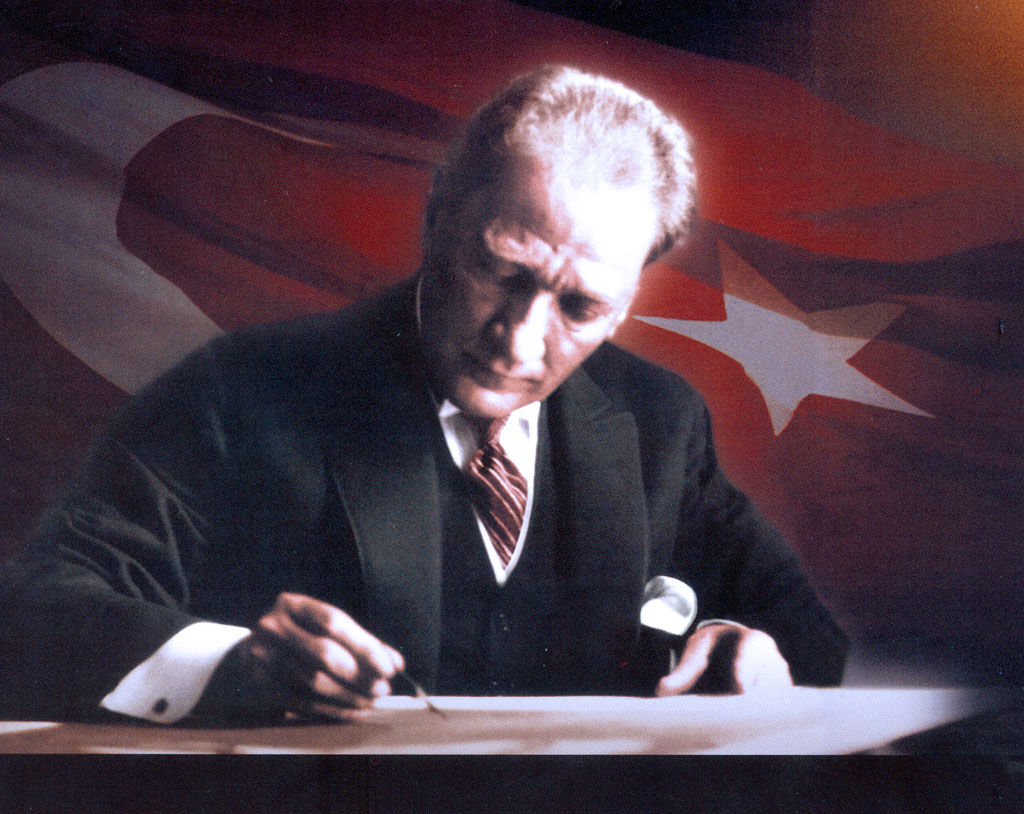 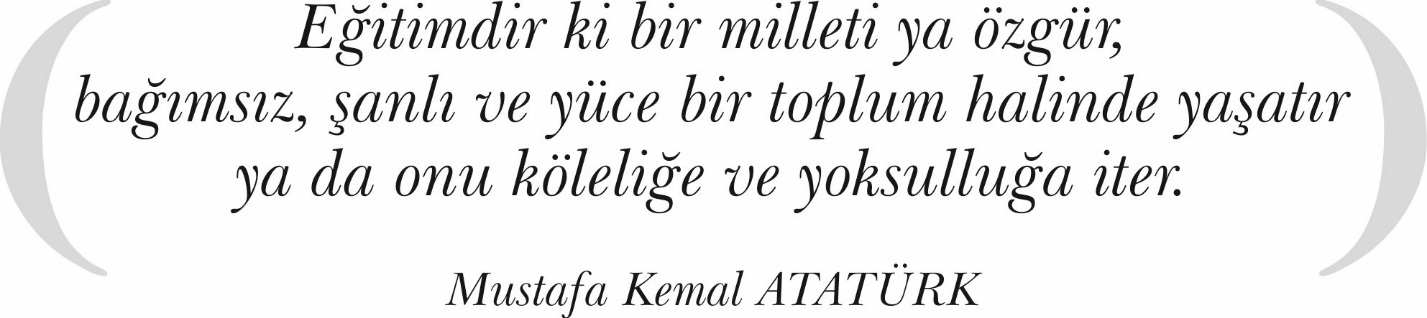 İLÇE MİLLİ EĞİTİM MÜDÜRÜ SUNUŞ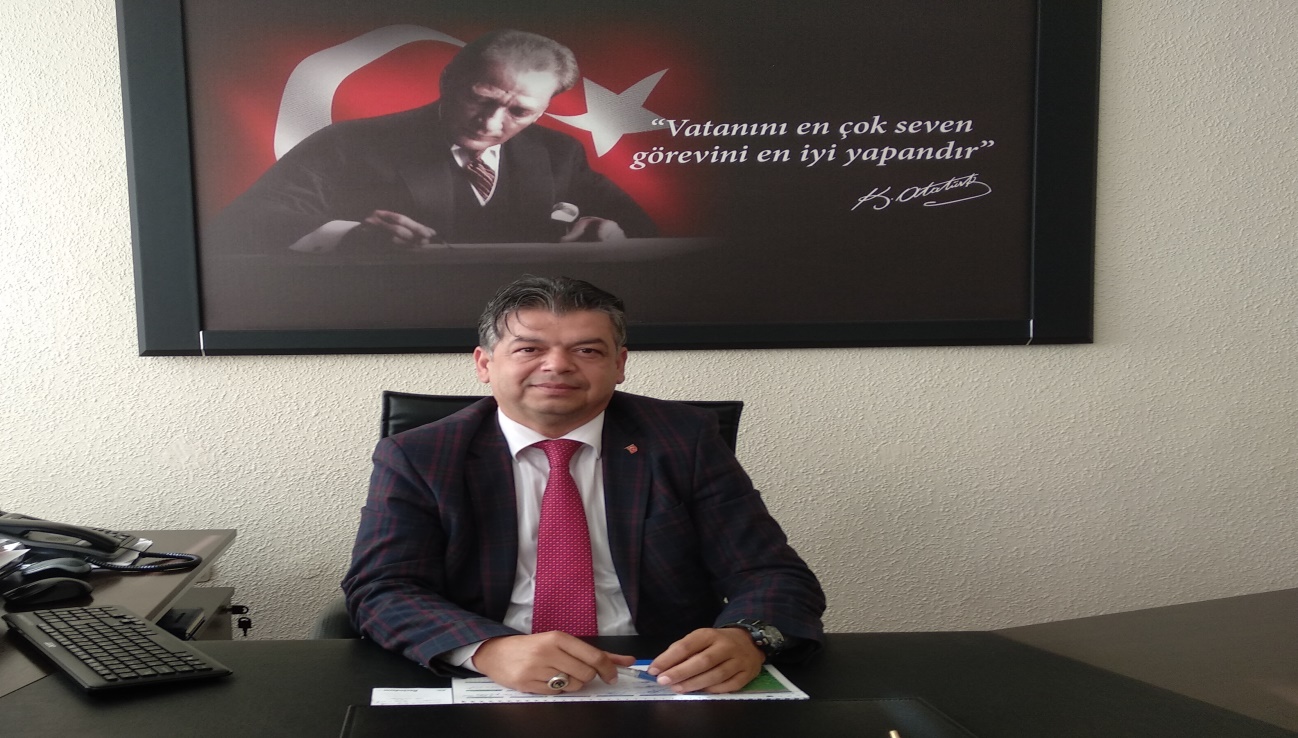 İLÇE MİLLİ EĞİTİM MÜDÜRÜ SUNUŞBilimin ve buna bağlı olarak her alanda teknolojinin baş döndürücü bir hızla geliştiği dünyamızda statik, değerlendirme ve yeniliklere kapalı günübirlik gelişmelere bağlı olarak çözüm üretme biçiminin hâkim olduğu bir yönetim anlayışının kabul edilebilirliği mümkün değildir. Dünyamız ve ülkemizde yaşanan hızlı değişmeler; özel sektör yönetimi anlayışını müşteri memnuniyeti‟ odaklı olarak yeniden yapılandırırken, kamu yönetiminin de bu anlayışın dışında kalamayacağı bir gerçektir. Kamu yönetiminde farklı bir yönetim anlayışına geçiş mantığını ortaya koyan Kamu Mali Yönetim ve Kontrol Kanunu ve buna bağlı olarak ortaya çıkan Stratejik Planlama kavramının hedefi; kamu kurumlarının varlığının en üst düzeyde verimli bir şekilde sürdürülmesini sağlarken, etkin, şeffaf, hesap verilebilirlik, süreç planlaması ve değerlendirme kriterlerine sahip, yeniliklere ve değişime açık olması ve maksimum başarıya ulaşmada sıfır hataya doğru odaklanmasıdır. Yönetimin stratejik planlaması; mevcut durum analizleri ile tespitlerin doğru yapılması, verileri hedeflenen sonuca ulaşmada değerlendirirken zaman ve süreç planlamasının tespiti, uygulanacak faaliyet ve projeler ile metot ve tekniklerin geçerlilik ve kabul edilebilirliği, katılım ve sorumlulukların paylaşımı noktalarında büyük önem arz etmektedir. Bu yönetim anlayışı içerisinde sunulan hizmetlerin kalitesinin artırılması, hizmet standartlarının her alanda doğru tespit edilerek uygulanması ve ortaya çıkan durumlara göre yeniden yapılandırmaya müsait olması, yapılan planlama kadar geçerliliğini de ortaya koymaktadır. Sultanhisar’ımızın Eğitimdeki gelecek beş yılını planlarken mevcut potansiyellerini en üst seviyede harekete geçirerek eğitimin hizmetine sunmayı, dezavantaj oluşturabilecek durumları ise en asgari seviyede tutmayı ve mümkün olduğunca avantaja çevirmeyi hedeflemekteyiz. Sultanhisar İlçe Millî Eğitim Müdürü olarak ilçe stratejik planının hazırlanmasında görev alarak katkı sağlayan herkese teşekkür ediyor, ilçemiz için hayırlı olmasını diliyorum. Erdinç GÜNER İlçe Milli Eğitim Müdürü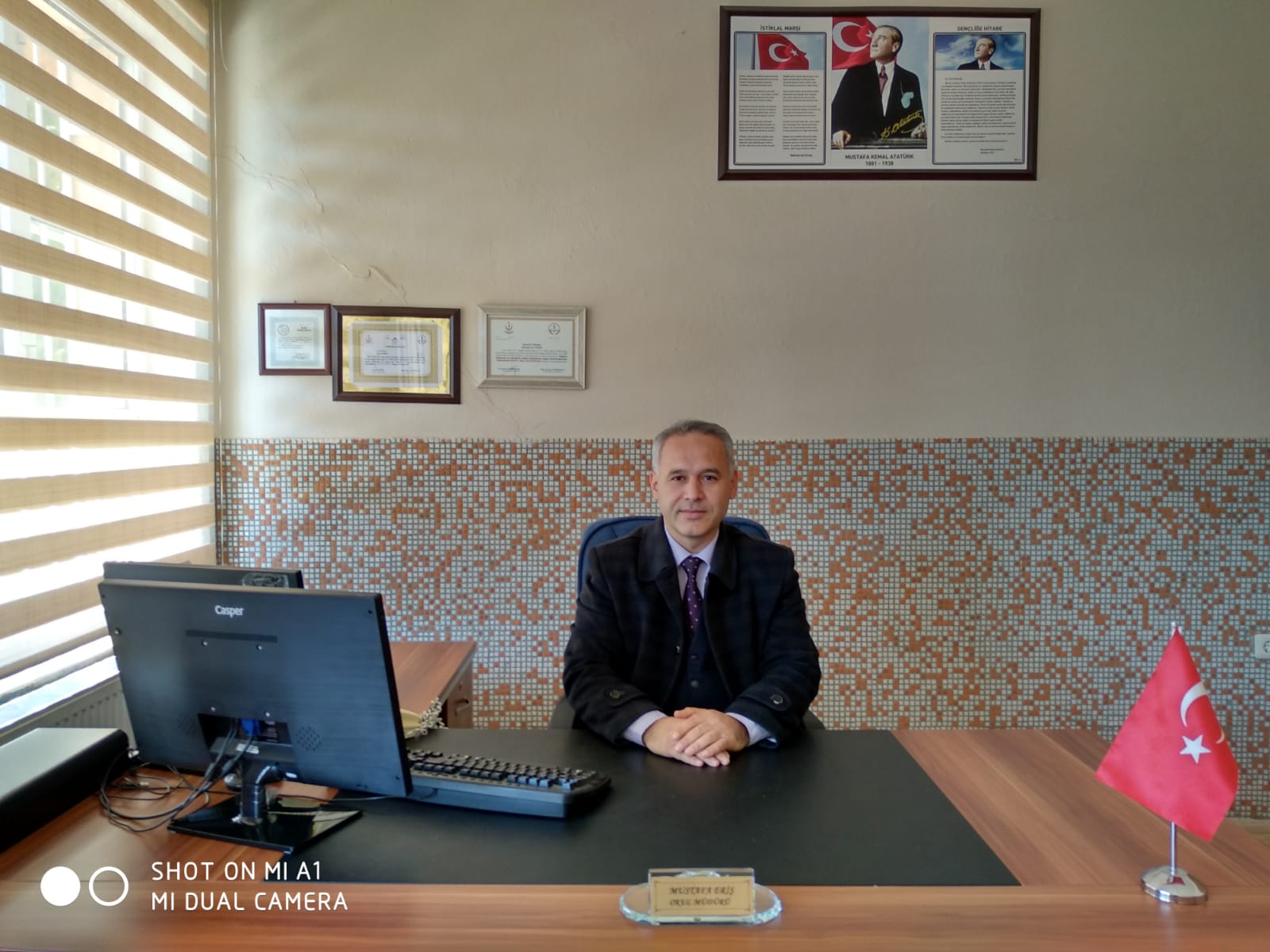 	Değerli paydaşlarımız;		Okulumuzun 2019-2023 stratejik planının hazırlanmasıyla birlikte 3. plan dönemine girmiş bulunmaktayız. Paydaşlarımızın özverili çalışmaları sonucunda 2015-2019 dönemine mahsus belirlediğimiz hedeflerin büyük çoğunluğuna ulaşılmıştır. Önceki plan döneminin tamamlanmasına 1 yıl kala yeni plan dönemine geçilmiş olması sebebiyle, son mali yıla ilişkin belirlediğimiz faaliyetlerimiz yeni plan döneminde kararlılıkla uygulanacaktır. Nazmi Topçuoğlu İlkokulu olarak önceki dönemde olduğu gibi yeni plan döneminde de tüm paydaşlarımızla işbirliği içerisinde kaliteli eğitim hizmeti sunmanın gayreti içerisinde olacağız. Bakanlığımızın 2023 Vizyonu doğrultusunda, ilimizin ve ilçemizin eğitim niteliğinin artırılması için küçük bir eğitim kurumu olarak büyük katkılar sunacağımıza inanıyorum. Salavatlı İlkokulunun yönetim kademesi, tüm çalışmalara aktif katılım sağlayarak şeffaf bir yönetim anlayışı sergilemeye devam edecektir. Öğretmen ve öğrencilerimizin fikirleri her fırsatta değerlendirilecek, demokratik eğitim ortamını korumak, 21. yüzyıl becerileri ile donatılmış bireyler yetiştirmek için tüm imkânlar seferber edilecektir. Bu anlamda, okulumuzun ana unsurunu olan öğrencilerimiz başta olmak üzere öğretmenlerimiz, personelimizin ve velilerimizin yanında olduğumuzu hatırlatır,tüm paydaşlarımıza beş yıllık yeni plan dönemindeki çalışmalarında başarılar dilerim.Mustafa ERİŞ									           Okul MüdürüTANIMLAREylem Planı: İdarenin stratejik planının uygulanmasına yönelik faaliyetleri, bu faaliyetlerden sorumlu ve ilgili birimler ile bu faaliyetlerin başlangıç ve bitiş tarihlerini içeren plandır.Faaliyet: Belirli bir amaca ve hedefe yönelen, başlı başına bir bütünlük oluşturan, yönetilebilir ve maliyetlendirilebilir üretim veya hizmetlerdir.Hazırlık Programı: Stratejik plan hazırlık sürecinin aşamalarını, bu aşamalarda gerçekleştirilecek faaliyetleri, bu aşama ve faaliyetlerin tamamlanacağı tarihleri gösteren zaman çizelgesini, bu faaliyetlerden sorumlu birim ve kişiler ile stratejik planlama ekibi üyelerinin isimlerini içeren ve stratejik planlama ekibi tarafından oluşturulan programdır.Hedef Kartı: Amaç ve hedef ifadeleri ile performans göstergelerini, gösterge değerlerini, göstergelerin hedefe etkisini, sorumlu ve işbirliği yapılacak birimleri, riskleri, stratejileri, maliyetleri, tespitler ve ihtiyaçları içeren karttır.Performans Göstergesi: Stratejik planda hedeflerin ölçülebilirliğini miktar ve zaman boyutuyla ifade eden araçlardır.Stratejik Plan Değerlendirme Raporu: İzleme tabloları ile değerlendirme sorularının cevaplarını içeren ve her yıl Şubat ayının sonuna kadar hazırlanan rapordur.Stratejik Plan Genelgesi: Stratejik plan hazırlık çalışmalarını başlatan, Strateji Geliştirme Kurulu üyelerinin isimlerini içeren ve bakanlıklar ile bakanlıklara bağlı, ilgili ve ilişkili kuruluşlarda Bakan, diğer kamu idareleri ve mahalli idarelerde üst yönetici tarafından yayımlanan genelgedir.Üst Politika Belgeleri: Kalkınma planı, hükümet programı, orta vadeli program, orta vadeli mali plan ve yıllık program ile idareyi ilgilendiren ulusal, bölgesel ve sektörel strateji belgeleridir.Salavatlı İlkokulunun 2019-2023 Stratejik Plan hazırlık çalışmaları, Aydın İl Milli Eğitim Müdürlüğünün hazırladığı İl, İlçe, Okul/Kurum Stratejik Plan Çalışma Takvimine uygun olarak başlatılmıştır. 8-12 Ekim 2018 tarihleri arasında Okul Strateji Geliştirme Kurulu ve Stratejik Plan Hazırlama Ekibi oluşturulmuştur. Stratejik Plan Hazırlama Ekibimiz, 22 Ekim 2018’de İl Milli Eğitim Müdürlüğünün düzenlediği eğitim ve bilgilendirme toplantısına katılmıştır. 26 Şubat 2018 tarihinde yayımlanan Kamu İdarelerinde Stratejik Planlamaya İlişkin Usul ve Esaslar Hakkındaki Yönetmelik ve aynı tarihli Kamu İdarelerin İçin Stratejik Plan Hazırlama Kılavuzunda belirtilen usul ve esaslar temel alınarak Stratejik Plan Hazırlama Ekibimiz tarafından “Uygulanmakta Olan Stratejik Planın Değerlendirilmesi, Mevzuat Analizi, Üst Politika Belgeleri Analizi ve Paydaş Analizi” gerçekleştirilmiştir. Paydaş Analizi kapsamında paydaş görüşlerinin alınabilmesi için Aydın İl Milli Eğitim Müdürlüğünün  paydaş anketi örneklenerek ve uyarlanarak öğrenci, öğretmen, personel, yönetici ve velilerden oluşan paydaşlarımıza, “Salavatlı İlkokulu 2019-2023 Stratejik Planı Paydaş Anketi” uygulanmıştır. Anketlere 75 öğrenci, 5 öğretmen, 1 personel, 2 yönetici ve 92 veli olmak üzere toplam 175 paydaşımız katılmıştır. Sultanhisar İlçe Milli Eğitim Müdürü başta olmak diğer okul ve kurumların yönetici ve öğretmenleri, sanayi kuruluşları ve diğer sivil toplum kuruluşları ile yüz yüze görüşmeler, mülakat, toplantı gerçekleştirilerek, dilek ve önerileri alınmıştır. Paydaş Analizi çalışmalarının ardından “Kurum İçi Analiz, GZFT Analizi” çalışmaları yapılmış, “Tespit ve İhtiyaçlar” belirlenmiştir. “Durum Analizi” çalışmasından elde edilen sonuçlarla “Geleceğe Bakış” bölümünün hazırlanmıştır. Bu bölümde “Misyon, Vizyon ve Temel Değerler” ile birlikte Müdürlüğümüzün 2019-2023 dönemini kapsayan 5 yıllık süreçte amaçları, hedefleri, performans göstergeleri ve stratejilerine yer verilmiştir. Hedeflerimizi gerçekleştirebilmek için her bir hedefe mahsus olmak üzere 5 yıllık dönem için tahmini maliyet belirlenmiştir. İzleme ve değerlendirme modeli hazırlanarak stratejik plan çalışmaları tamamlanmıştır. Stratejik planımız, incelenmek üzere İlçe Milli Eğitim Müdürlüğüne gönderilmiştir. Düzeltme işlemlerinin ardından Sultanhisar İlçe Milli Eğitim Müdürlüğü tarafından onaylanan planımız, okulumuzun resmi internet sitesinde kamuoyu ile paylaşılmıştır.	18 Eylül 2018 tarihli ve 2018/16 sayılı Genelgenin ardından yayımlanan MEB 2019-2023 Stratejik Plan Hazırlama Programında belirtilen takvime, usul ve esaslara uygun olarak Okulumuz Strateji Geliştirme Kurulu ve Stratejik Plan Hazırlama Ekibi oluşturulmuş ve İlçe Milli Eğitim Müdürlüğüne bildirilmiştir. 	Okulumuzun Strateji Geliştirme Kurulu; Okul Müdürü, 1 Müdür Yardımcısı, Okul Aile Birliği Başkanı, 1 Okul Aile Birliği Yönetim Kurulu Üyesi ve 1 gönüllü öğretmen olmak üzere toplam 5 kişiden oluşmaktadır.	Okulumuz Stratejik Plan Hazırlama Ekibi; okulumuzda 1 müdür yardımcısı bulunduğundan, Hazırlık Programındaki usul ve esaslara uygunluk sağlanması amacıyla stratejik yönetim süreci ile ilgili bilgi birikimine sahip öğretmenlerden Müdür Yardımcısı yerine 1 başkan,  3 öğretmen üye ile 2 veli üye olmak üzere toplam 6 kişiden oluşmaktadır. Şekil 1. Salavatlı İlkokulu Stratejik Plan Hazırlama Modeli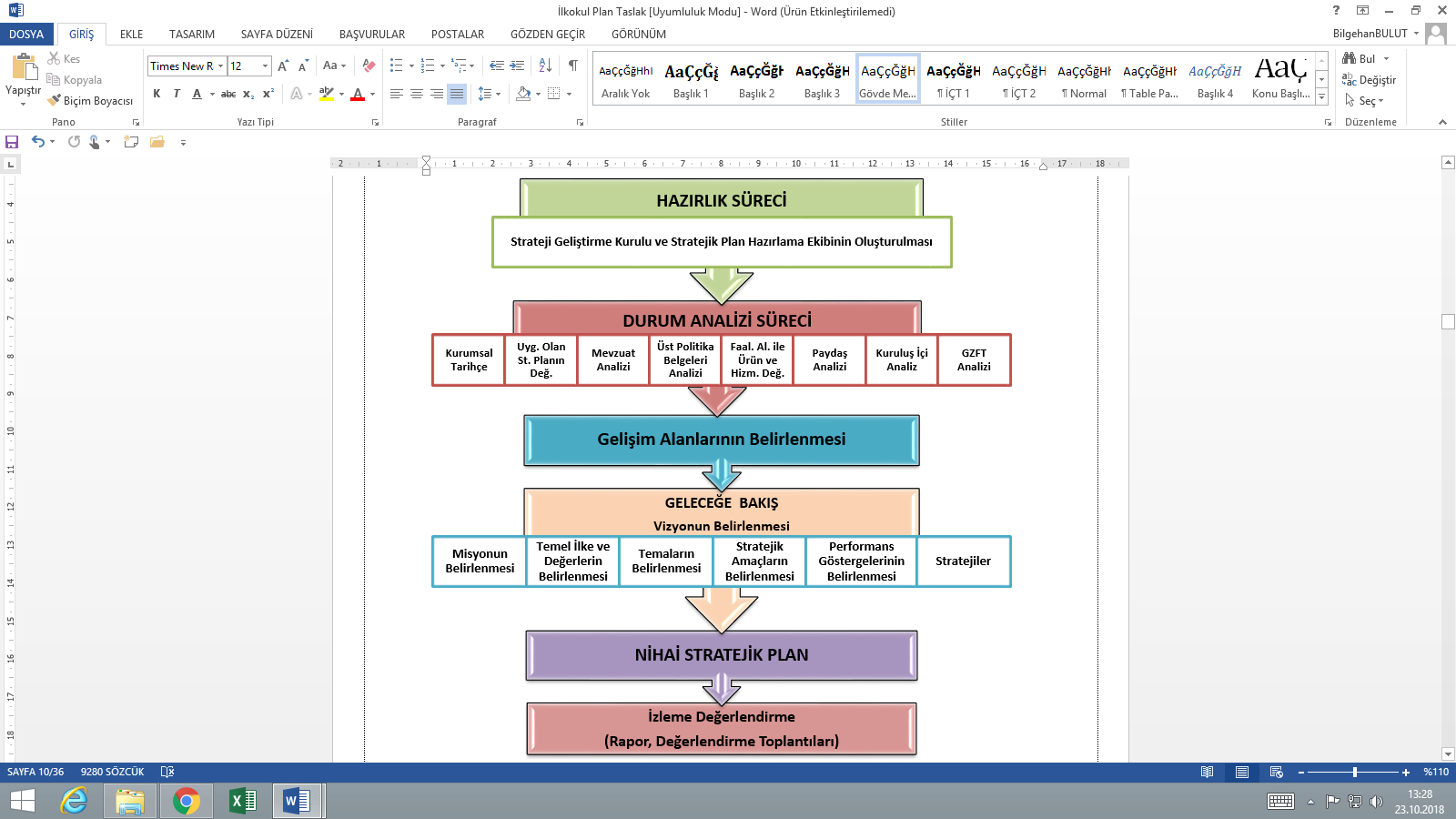 İlkokul, eğitim ve öğretime 31 Aralık 1977 yılında başlamıştır. Eğitim öğretim yapılan bu bina ilkokula ait olup 1989 tarihine kadar bu binada eğitim yapıldı.1989 yılında yeni yapılan bugünkü binasına taşındı. 1992 öğretim yılı sonunda her iki okul birleşerek 1992-1993 eğitim –öğretim yılında ilköğretim olarak açıldı.2012/2013 Eğitim-Öğretim Yılından İtibaren İlkokul ve Ortaokul olarak 2 ayrı binada eğitim ve öğretim verilmeye başlandı. 2014-2015 Eğitim Öğretim yılında ilkokul ve ortaokul müdürlükleri ayrıldı. Okulumuz Salavatlı İlkokulu olarak eğitim öğretim faaliyetlerine devam etmektedir.Salavatlı İlkokulu 2015-2019 Stratejik Planı, 18 Eylül 2018 tarihli ve 2018/16 sayılı Genelge yayımlanana 4 yıl boyunca uygulanmış, öngördüğümüz hedeflerin önemli çoğunluğuna ulaşılmıştır. Uygulanmakta olan stratejik planda yer alan “Durum Analizi” bölümü, İl ve İlçe Milli Eğitim Müdürlüğümüzün Stratejik Planları ile uyumludur. Hedeflerin gerçekçi, somut ve güncel ifade edilmesi bakımından ilkokula özgü göstergeler de yer almaktadır. Ancak Bakanlık, İl ve İlçe stratejik planları ile okul/kurum stratejik planlarının “Geleceğe Yönelim” bölümü, başlıklar itibariyle aynı olsa da göstergelerin ifade edilişi bakımından planlar arasında bütünlük bulunmamaktadır. Yeni plan döneminde Bakanlık, İl, İlçe ve Okul/Kurum Stratejik Planlarının özellikle “Geleceğe Bakış” bölümlerinin birbirine uyumlu olarak hazırlanması önemlidir.Salavatlı İlkokulu, İl ve İlçe Milli Eğitim Müdürlüğümüzün tabi olduğu tüm yasal yükümlülüklere uymakla mükelleftir. Bunların dışında İlkokul düzeyinde yükümlülük arz eden mevzuat, Tablo 1’de ayrıca gösterilmiştir.Tablo 1 Mevzuat AnaliziTablo 2 Üst Politika Belgeleri AnaliziTablo 3 Faaliyet Alanı - Ürün/Hizmet ListesiKurumumuzun faaliyet alanları dikkate alınarak, kurumumuzun faaliyetlerinden yararlanan, faaliyetlerden doğrudan/dolaylı ve olumlu/olumsuz etkilenen veya kurumumuzun faaliyetlerini etkileyen paydaşlar (kişi, grup veya kurumlar) tespit edilmiştir.Paydaşların TespitiTablo 4 Paydaş TablosuPaydaşların ÖnceliklendirilmesiPaydaşların önceliklendirilmesi; Kamu İdareleri İçin Stratejik Plan Hazırlama Kılavuzunda (26 Şubat 2018) belirtilen Paydaş Etki/Önem Matrisi tablosundan (Tablo 7) yararlanılmıştır.Tablo 5 Paydaşların ÖnceliklendirilmesiPaydaşların DeğerlendirilmesiPaydaş Analizi kapsamında Stratejik Plan Hazırlama Ekibi; okulumuzun sunduğu ürün/hizmetlerinin hangi paydaşlarla ilgili olduğu, paydaşların ürün/hizmetlere ne şekilde etki ettiği ve paydaş beklentilerinin neler olduğu gibi durumları değerlendirerek Paydaş Ürün/Hizmet Matrisi hazırlamıştır.Tablo 6 Paydaş-Ürün/Hizmet MatrisiPaydaş Görüşlerinin Alınması ve DeğerlendirilmesiStratejik Plan “Durum Analizi” çalışmaları kapsamında paydaşlarımızla bir dizi çalışma yapılarak dilek, öneri ve beklentileri alınmıştır. İlçe Milli Eğitim Müdürlüğü yöneticileri, diğer eğitim kurumlarının yöneticileri gibi dış paydaşlarımızdan mülakat yöntemiyle; öğrenci, öğretmen, veli, yönetici ve personelden oluşan iç paydaşlarımızdan ise toplantı ve anket yöntemleri ile görüşleri alınmıştır. Kurumumuz iç paydaşlarına yönelik yaptığımız paydaş anketine 75öğrenci, 58veli, 5 öğretmen, 2 yönetici ve 1 personel katılım sağlamıştır.Tablo 7 Paydaş Görüşlerinin Alınmasına İlişkin Çalışmalar İnsan Kaynakları Yetkinlik AnaliziTablo 8 Okul Yönetici SayısıTablo 9 Öğretmen, Öğrenci, Derslik SayılarıTablo 10 Branş Bazında Öğretmen Norm, Mevcut, İhtiyaç SayılarıTablo 11 Yardımcı Personel/Destek Personeli SayısıKurum Kültürü AnaliziOkulumuzun faaliyet alanlarına ilişkin hizmetler, kurumumuzdaki tüm çalışanlar tarafından işbirliği ve koordinasyon içerisinde yürütülmektedir. Yöneticilerimiz, eğitim faaliyetleri ile ilgili herhangi bir sorun yaşandığında veya bir ihtiyacın projelendirilerek çözülmesi gerektiğinde, sürecin her aşamasında öğretmenlerimizin ve personelimizin görüş ve önerilerine başvurmaktadır. İletişim yöntemleri çoğunlukla yüz yüze toplantı ve bireysel görüşmeler şeklinde olmakla birlikte, resmi yazışma sistemi olan DYS de etkin kullanılmaktadır. Kurumumuzun resmi internet sitesi ve kurumsal elektronik posta adresimiz aktif olarak kullanılmaktadır. Öğretmenlerimizin her biri, kişisel ve mesleki açıdan farklı yeterliliklere sahiptir. Sunulan hizmetin türüne ve niteliğine göre, kurum içi görevlendirmeler mesleki yeterliliğe göre şekillendirilmektedir. Yöneticiler tarafından, öğretmenlerimize eğitim faaliyetlerinde yeteri kadar serbestlik alanı bırakılmaktadır. Bu durum, öğretmenlerimizin daha verimli olmasını ve kendilerini güvende hissetmelerini sağlamaktadır. Hizmetlerimiz, tüm paydaşlarımızın erişebileceği şeffaf bir şekilde sunulmaktadır. Öğrenci velilerimizin eğitim faaliyetlerine mümkün olduğu kadar aktif katılımları sağlanmaktadır. Ancak genelde orta düzeyde ve geçici istihdam şeklinde meslek gruplarında hizmet veren velilerimiz çoğunlukta olduğundan, kadın velilerimizin faaliyetlere katılımı daha fazladır. Bu durum, okulumuz tarafından avantaja dönüştürülerek velilerimizin bilgi ve becerilerinden üst düzeyde faydalanabileceğimiz bir organizasyon sistemi oluşturulmuştur. Personelimiz, İl ve İlçe Milli Eğitim Müdürlüğümüzün re ’sen düzenlediği hizmet içi eğitim faaliyetlerine eksiksiz katılım sağlamaktadır. Ayrıca sene başı öğretmenler kurul toplantısında personelimizin ihtiyaçları görüşülerek, mesleki yeterliliğin artırılması amacıyla hizmet içi eğitim faaliyetleri talep edilmektedir. Kurumumuzda ortaya çıkan anlık ihtiyaçların giderilmesi için önceden tedbir alınmaktadır. Daha nitelikli ve kapsamlı ihtiyaçların giderilmesi için proje tabanlı sorun çözme yöntemleri kullanılmaktadır.Okulumuzun 2019-2023 Stratejik Planının hazırlık çalışmaları, çalışma takvimine uygun olarak başlatılmıştır ve sistematik olarak devam ettirilmektedir. Personelimiz, stratejik yönetim süreci hakkında yeterli bilgi birikimine sahiptir. Bu durum stratejik plan hazırlama çalışmalarının sahiplenilmesine ve sağlıklı bir şekilde yürütülmesine olanak sunmaktadır.Fiziki Kaynak AnaliziTablo 12 Okul Binasının Fiziki DurumuTablo 13 Teknoloji ve Bilişim Altyapısı Mali Kaynak AnaliziTablo 14 Tahmini Kaynaklar (TL)Müdürlüğümüzün 2019-2023 döneminde kaynakları, uygulanmakta olan tasarruf tedbirleri de dikkati alınarak tahmin edilmiş ve tabloda sunulmuştur.Tablo 15 GZFT ListesiTablo 16 Tespitler ve İhtiyaçlarTablo 17Stratejik Amaçlar, HedeflerTahmini Kaynaklar Analizinden yararlanılarak kurumumuzun 5 yıllık hedeflerine ulaşılabilmesi için planlanan faaliyetlerin Tahmini Maliyet Analizi yapılmıştır. Tablo 18 Tahmini Maliyetler (TL)Müdürlüğümüzün 2019-2023 Stratejik Planı İzleme ve Değerlendirme sürecini ifade eden İzleme ve Değerlendirme Modeli hazırlanmıştır. Okulumuzun Stratejik Plan İzleme-Değerlendirme çalışmaları eğitim-öğretim yılı çalışma takvimi de dikkate alınarak 6 aylık ve 1 yıllık sürelerde gerçekleştirilecektir. 6 aylık sürelerde Okul Müdürüne rapor hazırlanacak ve değerlendirme toplantısı düzenlenecektir. İzleme-değerlendirme raporu, istenildiğinde İlçe Milli Eğitim Müdürlüğüne gönderilecektir. Şekil 2 İzleme ve Değerlendirme SüreciEKLERTablo 19 Strateji Geliştirme KuruluTablo 20 Stratejik Plan Hazırlama EkibiİLÇE MİLLİ EĞİTİM MÜDÜRÜ SUNUŞUOKUL MÜDÜRÜ SUNUŞUİÇİNDEKİLERTABLOLARŞEKİLLERTANIMLARGİRİŞBÖLÜM: STRATEJİK PLANHAZIRLIKSÜRECİ1Strateji Geliştirme Kurulu1Stratejik Plan Hazırlama Ekibi1BÖLÜM: DURUMANALİZİ2KurumsalTarihçe2Uygulanmakta Olan StratejikPlanınDeğerlendirilmesi2MevzuatAnalizi2Üst PolitikaBelgeleriAnalizi4Faaliyet Alanları ile Ürün veHizmetlerinBelirlenmesi5PaydaşAnalizi5KuruluşİçiAnaliz8GZFTAnalizi11Tespitler veİhtiyaçlarınBelirlenmesi12BÖLÜM: GELECEĞEBAKIŞ13Misyon, Vizyon, Temel Değerler13Stratejik Amaçlar14Stratejik Hedefler, Performans Göstergeleri, Stratejiler15Maliyetlendirme25İzleme ve Değerlendirme25EKLER26TABLOLARTablo 1:MevzuatAnalizi3Tablo 2: Üst Politika BelgeleriAnalizi4Tablo 3: Faaliyet Alanı -Ürün/Hizmet Listesi5Tablo 4:Paydaş Tablosu6Tablo 5: Paydaşların Önceliklendirilmesi6Tablo 6: Paydaş Ürün/Hizmet Matrisi7Tablo 7:Paydaş Görüşlerinin Alınmasına İlişkin Çalışmalar8Tablo 8:Okul Yönetici Sayıları8Tablo 9:Öğretmen, Öğrenci, Derslik Sayıları8Tablo 10:Branş Bazında Öğretmen Norm, Mevcut, İhtiyaç Sayıları8Tablo 11: Yardımcı Personel/Destek Personeli Sayısı8Tablo 12: Okul Binasının Fiziki Durumu9Tablo 13: Teknoloji ve Bilişim Altyapısı10Tablo 14: Tahmini Kaynaklar10Tablo 15: GZFT Listesi11Tablo 16: Tespitler ve İhtiyaçlar12Tablo 17: Stratejik Amaçlar, Hedefler14Tablo 18: Tahmini Maliyetler25Tablo 19: Strateji Geliştirme Kurulu26Tablo 20: Stratejik Plan Hazırlama Ekibi26ŞEKİLLERŞekil 1: Salavatlı İlkokulu 2019-2023 Stratejik Plan Hazırlama Modeli1Şekil 2: İzleme ve Değerlendirme Süreci25Yasal YükümlülükDayanakTespitlerİhtiyaçlarOkulumuz “Dayanak” başlığı altında sıralanan Kanun, Kanun Hükmünde Kararname, Tüzük, Genelge ve Yönetmeliklerdeki ilgili hükümleri yerine getirmek “Eğitim-öğretim hizmetleri, insan kaynaklarının gelişimi, halkla ilişkiler, stratejik plan hazırlama, stratejik plan izleme-değerlendirme süreci iş ve işlemleri” faaliyetlerini yürütmek.Resmi kurum ve kuruluşlar, sivil toplum kuruluşları ve özel sektörle mevzuat hükümlerine aykırı olmamak ve faaliyet alanlarını kapsamak koşuluyla protokoller ve diğer işbirliği çalışmalarını yürütmekİlkokul öğrencilerinin okula kayıt, sınıf geçme, devam-devamsızlık, sosyal sorumluluk çalışmaları vb.  iş ve işlemleriT.C. Anayasası1739 Sayılı Millî Eğitim Temel Kanunu652 Sayılı MEB Teşkilat ve Görevleri Hakkındaki Kanun Hükmünde Kararname222 Sayılı Millî Eğitim Temel Kanunu (Kabul No: 5.1.1961, RG: 12.01.1961 / 10705‐Son Ek ve Değişiklikler: Kanun No: 12.11.2003/ 5002, RG: 21.11.2003 657 Sayılı Devlet Memurları Kanunu5442 Sayılı İl İdaresi Kanunu3308 Sayılı Mesleki Eğitim Kanunu439 Sayılı Ek Ders Kanunu4306 Sayılı Zorunlu İlköğretim ve Eğitim Kanunu5018 sayılı Kamu Mali Yönetimi ve Kontrol KanunuMEB Personel Mevzuat BülteniTaşıma Yoluyla Eğitime Erişim YönetmeliğiMEB Millî Eğitim Müdürlükleri Yönetmeliği (22175 Sayılı RG Yayınlanan)Millî Eğitim Bakanlığı Rehberlik ve Psikolojik Danışma Hizmetleri Yönetmeliği04.12.2012/202358 Sayı İl İlçe MEM’nün Teşkilatlanması 43 Nolu Genelge 26 Şubat 2018 tarihinde yayımlanan Kamu İdarelerinde Stratejik Planlamaya İlişkin Usul ve Esaslar Hakkındaki YönetmelikOkul Öncesi Eğitim ve İlköğretim Kurumları YönetmeliğiSosyal Etkinlikler YönetmeliğiMEB Eğitim Kurulları ve Zümreleri YönergesiMüdürlüğümüzün hizmetlerini mevzuattaki hükümlere uygun olarak yürütmektedir.Diğer kurumlarla işbirliği gerektiren çalışmalarda, gerek tabi olduğumuz mevzuat gerekse diğer kurumların mevzuatları arasında uyuşmazlık ortaya çıkabilmektedir.Tabi olduğumuz mevzuatın kapsamı, Müdürlüğümüzün yetkilerini çeşitlendirmekle birlikte sınırlamaktadır. Kurumsal kültürümüz, mevzuatta sık yaşanan değişikliklere hazırlıklı olmasına rağmen öğrenci ve velilerimizden oluşan paydaşlarımız, yeni ve farklı çalışmalara uyuma direnç göstermektedir. Mevzuat itibariyle öğrenci velilerinin eğitim faaliyetlerine müdahale alanını sınırlandıran herhangi bir mekanizma bulunmamaktadır. Diğer kurumlarla işbirliğinde, yetki alanının genişletilmesiMevzuat itibariyle Okul Müdürlerinin yetkilerinin artırılmasıEğitim uygulamaları konusunda ulusal düzeyde tanıtım çalışmaları yaparak öğrenci ve velilerinin bilgilendirilmesiMevzuatta ihtiyaç duyulan değişikliklerde “yenileme” çalışmaları yerine “güncelleme” çalışmalarına yer verilmesiÖğrenci velilerinin eğitim faaliyetlerine müdahale alanlarının sınırlandırılması için yasal tedbirlerin alınmasıMevzuatın, çalışanların kendilerini güvende hissedebileceği şekilde yeniden düzenlenmesiÜst Politika Belgesiİlgili Bölüm/ReferansVerilen Görev/İhtiyaçlar5018 sayılı Kamu Mali Yönetimi ve Kontrol Kanunu9. Madde,41. MaddeKurum Faaliyetlerinde bütçenin etkin ve verimli kullanımıStratejik Plan Hazırlamaİzleme ve Değerlendirme Çalışmaları30344 sayılı Kamu İdarelerinde Stratejik Plan Hazırlamaya İlişkin Usul ve Esaslar Hakkında Yönetmelik (26 Şubat 2018)Tümü5 yıllık hedefleri içeren Stratejik Plan hazırlanması2019-2021 Orta Vadeli ProgramTümüBütçe çalışmalarıMEB 11. Kalkınma Plan Politika ÖnerileriÖnerilen politikalarHedef ve stratejilerin belirlenmesiMEB Kalite ÇerçevesiTümüHedef ve stratejilerin belirlenmesiMEB 2018 Bütçe Yılı SunuşuTümüBütçe çalışmaları2017-2023 Öğretmen Strateji BelgesiTümüHedef ve stratejilerin belirlenmesiOECD 2018 RaporuTürkiye verileriStratejilerin belirlenmesi2017-2018 MEB İstatistikleriÖrgün Eğitim İstatistikleriHedef ve göstergelerin belirlenmesiKamu İdareleri İçin Stratejik Plan Hazırlama Kılavuzu (26 Şubat 2018)Tümü5 yıllık hedefleri içeren Stratejik Plan hazırlanması2018/16 sayılı Genelge, 2019-2023 Stratejik Plan Hazırlık Çalışmaları (18 Eylül 2018)Tümü2019-2023 Stratejik Planının HazırlanmasıMEB 2019-2023 Stratejik Plan Hazırlık Programı (18 Eylül 2018)Tümü2019-2023 Stratejik Planı Hazırlama TakvimiMEB 2019-2023 Stratejik PlanıTümüMEB Politikaları Konusunda Taşra Teşkilatına RehberlikKamu İdarelerince Hazırlanacak Performans Programları Hakkında Yönetmelik Tümü5 yıllık kurumsal hedeflerin her bir mali yıl için ifade edilmesiKamu İdarelerince Hazırlanacak Faaliyet Raporu Hakkında Yönetmelik TümüHer bir mali yıl için belirlenen hedeflerin gerçekleşme durumlarının tespiti, raporlanmasıAydın İl Milli Eğitim Müdürlüğü 2019-2023 Stratejik PlanıTümüAmaç, hedef, gösterge ve stratejilerin belirlenmesiSultanhisar İlçe Milli Eğitim Müdürlüğü 2019-2023 Stratejik PlanıTümüAmaç, hedef, gösterge ve stratejilerin belirlenmesiFaaliyet AlanıÜrün/HizmetlerA- Eğitim-Öğretim HizmetleriEğitim-öğretim iş ve işlemleriDers Dışı Faaliyet İş ve İşlemleriÖzel Eğitim HizmetleriKurum Teknolojik Altyapı HizmetleriAnma ve Kutlama Programlarının YürütülmesiSosyal, Kültürel, Sportif EtkinliklerÖğrenci İşleri (kayıt, nakil, ders programları vb.)Zümre Toplantılarının Planlanması ve Yürütülmesi B- Stratejik Planlama, Araştırma-GeliştirmeStratejik Planlama İşlemleriİhtiyaç AnalizleriEğitime İlişkin Verilerin KayıtlanmasıAraştırma-Geliştirme ÇalışmalarıProjeler Koordinasyon Eğitimde Kalite Yönetimi Sistemi (EKYS) İşlemleriC- İnsan Kaynaklarının GelişimiPersonel Özlük İşlemleriNorm Kadro İşlemleriHizmet içi Eğitim FaaliyetleriD- Fiziki ve Mali DestekOkul Güvenliğinin SağlanmasıDers Kitaplarının Dağıtımı Taşınır Mal İşlemleriTaşımalı EğitimİşlemleriTemizlik, Güvenlik, Isıtma, Aydınlatma HizmetleriEvrak Kabul, Yönlendirme ve Dağıtım İşlemleriArşiv HizmetleriSivil Savunma İşlemleriE-Denetim ve RehberlikOkul/Kurumların Teftiş ve Denetimi Öğretmenlere Rehberlik ve İşbaşında Yetiştirme Hizmetleri Ön İnceleme, İnceleme ve Soruşturma HizmetleriF-Halkla İlişkilerBilgi Edinme Başvurularının CevaplanmasıProtokol İş ve İşlemleriBasın, Halk ve Ziyaretçilerle İlişkiler Okul-Aile İşbirliğiPaydaş Adıİç PaydaşDış PaydaşAydın İl Milli Eğitim Müdürlüğü√Sultanhisar Kaymakamlığı√Sultanhisar İlçe Milli Eğitim Müdürlüğü√Okul Müdürümüz√Öğretmenlerimiz√Öğrencilerimiz√Velilerimiz√Personelimiz√İlçe  Jandarma Komutanlığı√İlçe Toplum Sağlığı Merkezi√Taşımalı Eğitim Görevlileri√Diğer Eğitim Kurumları√Özel Sektör√Sivil Toplum Kuruluşları√İlçe Belediye Başkanlığı√Diğer Kurum ve Kuruluşlar√Paydaş Adıİç PaydaşDış PaydaşÖnem DerecesiEtki DerecesiÖnceliğiAydın İl Milli Eğitim Müdürlüğü√555Sultanhisar Kaymakamlığı√555Sultanhisar İlçe Milli Eğitim Müdürlüğü√555Okul Müdürümüz√555Öğretmenlerimiz√555Öğrencilerimiz√555Velilerimiz√555Personelimiz√555İlçe  Jandarma Komutanlığı√333İlçe Toplum Sağlığı Merkezi√333Taşımalı Eğitim Görevlileri√333Diğer Eğitim Kurumları√222Özel Sektör√222Sivil Toplum Kuruluşları√222İlçe Belediye Başkanlığı√333Diğer Kurum ve Kuruluşlar√222Önem Derecesi: 1, 2, 3 gözet; 4,5 birlikte çalışÖnem Derecesi: 1, 2, 3 gözet; 4,5 birlikte çalışÖnem Derecesi: 1, 2, 3 gözet; 4,5 birlikte çalışÖnem Derecesi: 1, 2, 3 gözet; 4,5 birlikte çalışÖnem Derecesi: 1, 2, 3 gözet; 4,5 birlikte çalışÖnem Derecesi: 1, 2, 3 gözet; 4,5 birlikte çalışEtki Derecesi: 1, 2, 3 İzle; 4, 5 bilgilendirEtki Derecesi: 1, 2, 3 İzle; 4, 5 bilgilendirEtki Derecesi: 1, 2, 3 İzle; 4, 5 bilgilendirEtki Derecesi: 1, 2, 3 İzle; 4, 5 bilgilendirEtki Derecesi: 1, 2, 3 İzle; 4, 5 bilgilendirEtki Derecesi: 1, 2, 3 İzle; 4, 5 bilgilendirÖnceliği:  5=Tam; 4=Çok; 3=Orta; 2=Az; 1=HiçÖnceliği:  5=Tam; 4=Çok; 3=Orta; 2=Az; 1=HiçÖnceliği:  5=Tam; 4=Çok; 3=Orta; 2=Az; 1=HiçÖnceliği:  5=Tam; 4=Çok; 3=Orta; 2=Az; 1=HiçÖnceliği:  5=Tam; 4=Çok; 3=Orta; 2=Az; 1=HiçÖnceliği:  5=Tam; 4=Çok; 3=Orta; 2=Az; 1=HiçÜrün/Hizmet Numarasıİl MEMKaymakamlıkİlçe MEMOkul MüdürümüzÖğretmenlerÖğrencilerVelilerPersonelİlçe Emniyet Amirliğiİlçe Toplum Sağlığı MerkeziTaşımalı Eğitim GörevlileriDiğer Eğitim KurumlarıÖzel SektörSivil Toplum Kuruluşlarıİlçe Belediye BaşkanlığıDiğer Kurum ve KuruluşlarA -Eğitim Öğretim Faaliyetleri1√√√√A -Eğitim Öğretim Faaliyetleri2√√√A -Eğitim Öğretim Faaliyetleri3√√√√A -Eğitim Öğretim Faaliyetleri4√√√√A -Eğitim Öğretim Faaliyetleri5√√√√√√√A -Eğitim Öğretim Faaliyetleri6√√√A -Eğitim Öğretim Faaliyetleri7√√√√A -Eğitim Öğretim Faaliyetleri8√√√√B-Strateji Geliştirme, Ar-Ge Faaliyetleri1√√√√B-Strateji Geliştirme, Ar-Ge Faaliyetleri2√√√B-Strateji Geliştirme, Ar-Ge Faaliyetleri3√√B-Strateji Geliştirme, Ar-Ge Faaliyetleri4√√B-Strateji Geliştirme, Ar-Ge Faaliyetleri5√√B-Strateji Geliştirme, Ar-Ge Faaliyetleri6√√√C-İnsan Kaynakları Gelişimi1√√√√√√C-İnsan Kaynakları Gelişimi2√√√√√√C-İnsan Kaynakları Gelişimi3√√√√√√D-Fiziki ve Mali Destek1√√√√√√D-Fiziki ve Mali Destek2√√√√D-Fiziki ve Mali Destek3√√√√D-Fiziki ve Mali Destek4√√√√√D-Fiziki ve Mali Destek5√√√√√√√√D-Fiziki ve Mali Destek6√√√√D-Fiziki ve Mali Destek7√√√√D-Fiziki ve Mali Destek8√√√√√√√E-Denetim ve Rehberlik1√√√√√√E-Denetim ve Rehberlik2√√√√√E-Denetim ve Rehberlik3√√√√√√F-Halkla İlişkiler1√√√√F-Halkla İlişkiler2√√√√√F-Halkla İlişkiler3√√√√F-Halkla İlişkiler4√√√√Paydaş AdıYöntemSorumluÇalışma TarihiRaporlama ve Değerlendirme Sorumlusuİlçe MEM YöneticileriMülakat, ToplantıStrateji Geliştirme Kurulu Bşk.22.10.2018S. P. Hazırlama EkibiDiğer Eğitim Kurumu YöneticileriMülakatStrateji Geliştirme Kurulu Bşk.23-24.10.2018S. P. Hazırlama EkibiÖğretmenlerimizAnket, ToplantıS. P. Hazırlama Ekibi25-30.10.2018S. P. Hazırlama EkibiÖğrencilerimizAnketS. P. Hazırlama Ekibi25-30.10.2018S. P. Hazırlama EkibiVelilerimizAnketS. P. Hazırlama Ekibi25-30.10.2018S. P. Hazırlama EkibiPersonelimizAnket, ToplantıS. P. Hazırlama Ekibi25-30.10.2018S. P. Hazırlama EkibiYöneticilerimizAnket, ToplantıS. P. Hazırlama Ekibi25-30.10.2018S. P. Hazırlama EkibiYÖNETİCİ SAYILARIYÖNETİCİ SAYILARIYÖNETİCİ SAYILARIYÖNETİCİ SAYILARIMüdürMüdür BaşyardımcısıMüdür YardımcısıNorm 101Mevcut 101Anaokulu Ortaokul ve Liselerde 100 ila 500 öğrencisi bulunan kurumlarda 1 Müdür Yardımcısıİlkokullarda 100 ila 600 öğrencisi bulunan kurumlarda 1 Müdür Yardımcısı Anaokulu Ortaokul ve Liselerde 100 ila 500 öğrencisi bulunan kurumlarda 1 Müdür Yardımcısıİlkokullarda 100 ila 600 öğrencisi bulunan kurumlarda 1 Müdür Yardımcısı Anaokulu Ortaokul ve Liselerde 100 ila 500 öğrencisi bulunan kurumlarda 1 Müdür Yardımcısıİlkokullarda 100 ila 600 öğrencisi bulunan kurumlarda 1 Müdür Yardımcısı Anaokulu Ortaokul ve Liselerde 100 ila 500 öğrencisi bulunan kurumlarda 1 Müdür Yardımcısıİlkokullarda 100 ila 600 öğrencisi bulunan kurumlarda 1 Müdür Yardımcısı SIRAÖĞRENCİ-ÖĞRETMEN-DERSLİK BİLGİLERİSAYI1Öğrenci Sayısı752Öğretmen Sayısı53Derslik Sayısı54Derslik Başına Düşen Öğrenci Sayısı155Öğretmen Başına Düşen Öğrenci Sayısı15Öğrenci sayıları virgülden sonra yuvarlanmıştır.Öğrenci sayıları virgülden sonra yuvarlanmıştır.Öğrenci sayıları virgülden sonra yuvarlanmıştır.Sıra BranşNormMevcutİhtiyaç1Sınıf Öğretmeni4402Okul Öncesi Öğretmeni110Sıra BranşNormMevcutİhtiyaç1Memur0002Destek Personeli1103Güvenlik Görevlisi000Sıra Kullanım Alanı/TürüBina Sayısı (Tahsisli Binalar Dâhil)Kapasite Durumu (Yeterli/Yetersiz)1Hizmet Binası1Yetersiz2Personel LojmanıYok-3Spor SalonuYok-4Kütüphane1Yeterli5İhata DuvarıVarYeterli6Güvenlik Kamerası Sayısı6Yeterli7Yemekhane1Yeterli8Engelli Asansörü0-9Engelli Platformu1YeterliTeknoloji ve Bilişim AltyapısıTeknoloji ve Bilişim AltyapısıEtkileşimli akıllı tahta sayısı0Tablet sayısı0İnternet altyapısı VarBilgisayar/bilişim teknolojileri sınıfı/laboratuarı sayısı0Fotokopi makinesi sayısı2DYS kullanımıVarBilişim Teknolojileri/Bilişim Teknolojileri Rehber Öğretmeni sayısı0Elektronik dilek, istek, öneri sisteminin kullanımıVarEBA’ya kayıtlı öğretmen sayısı5SMS bilgilendirme sistemi kullanımıYokMEB tarafından sağlanan resmi internet sitesinin kullanımıVarResmi elektronik posta adresinin kullanımıVarKurumsal istatistik elde etme sistemi kullanımıVarKAYNAKLARPlanın1.yılıPlanın2.yılıPlanın3.yılıPlanın4.yılıPlanın5.yılıToplam KaynakBütçe Dışı Fonlar (Okul Aile Birliği)2000225025002750300012500Diğer (Ulusal ve Uluslararası Hibe Fonları vb.)000000TOPLAM2000225025002750300012500İç Çevreİç ÇevreDış ÇevreDış ÇevreGüçlü yönlerZayıf yönlerFırsatlarTehditlerKadın velilerimizin, eğitim faaliyetlerine beklenen düzeyde katılım sağlamasıİl ve İlçe MEM tarafından yürürlüğe konan çalışmaların sahiplenilmesiÖğrenci ve personel işleri ile eğitim öğretim faaliyetlerinin mevzuata uygun olarak yürütülmesiBilgi edinme, halkla ilişkiler sürecinin mevzuatın belirlediği yasal sürede gerçekleşmesiİletişim ve yazışmasüreçlerininaksatılmadan gerçekleşmesiBağımsız bir binaya sahip olmamız Öğrenci velilerimizin okul civarında ikamet etmesiPersonelimizin işbirliği içerisinde çalışmasıKurumsal kültürün gelişmiş olmasıKadın velilerimizin eğitim faaliyetlerine katılım düzeylerinin yüksek olmasıDevamsızlık oranlarının düşük olmasıTaşımalı eğitim iş ve işlemlerinin aksatılmadan yürütülmesiDestek odası, kütüphane, yemekhane bulunmasıKazandırılan davranışların aile ortamında devam ettirilmemesiÖğrenci başarısısöz konusu olduğunda, velilerimizin ders notlarını davranış eğitiminden ön planda tutulmasıÖğrenci velilerinin eğitimcilere yönelik müdahale alanlarının fazla olması, eğitimcilerde mental yorgunluğa neden olmasıVeli toplantılarına genel katılım oranlarının beklenen düzeyde olmamasıÖzel eğitim hizmetlerinden yararlanması gereken velilerin önyargıları, çevresel etmenlerden kaynaklanan çekinceleriOkul ve kurumlarda veli görüşme randevu sisteminin bulunmaması, velilerin ders saatlerinde görüşme talepleri Okul-Aile Birliklerinin, iş ve işlemlerinin okul yönetimince yüklenilmek zorunda kalınmasıİlçe merkezinde bulunan okulların daha başarılı olacağı yönündeki yanlış kaygılarOkulumuza, diğer okullarda uyum problemi yaşayan öğrencilerin nakil talepleri Öğretmen, yönetici ve personel normu doluluk oranının yüksek olması Okulumuzun ilçe merkezine yakın olmasıSınıf öğretmeni ve branş öğretmeni ihtiyacının olmamasıOkulumuzun Aydın-Nazilli karayolu üzerinde bulunmasıKültürel ve demografik çeşitlilikOkulumuzun ilçe sanayi bölgesine yakın olmasıOkulun ihata duvarının olmasıAile gelir düzeyinin genel olarak düşük olmasıVelilerimizin çoğunlukla geçici işlerde çalışması, düzenli gelirlerinin olmamasıEğitim faaliyetleri Ar-Ge çalışmalarına bütçe ayrılamamasıYerel maddi destek bulmakta yaşanan güçlüklerİş kaygısı nedeniyle velilerin eğitim faaliyetlerine genel katılım oranlarının düşük olmasıBilimsel, teknolojik temalı çalışmalar için maddi kaynak temininde güçlük yaşanmasıMevzuat ve paydaş beklentileri arasında yaşanan uyuşmazlıkSınıflarımızın küçük olmasıJeotermal çalışmalarının çevresel zararlarıGüvenlik görevlisi bulunmamasıTaşımalı eğitim öğrencilerinin bulunmasıOkulumuzda Rehberlik Servisi bulunmamasıDURUM ANALİZİ AŞAMALARITESPİTLER/ SORUN ALANLARIİHTİYAÇLAR/ GELİŞİM ALANLARIUygulanmakta Olan Stratejik Planın Değerlendirilmesiİl, İlçe ve Okul St. Planlarında bütünlük olmamasıİl, İlçe ve Okul hedefleri ve göstergelerinde bütünlük sağlanmasıMevzuat AnaliziMüdürlüğümüzün hizmetlerini mevzuattaki hükümlere uygun olarak yürütmektedir.Tabi olduğumuz mevzuatın kapsamı, Müdürlüğümüzün yetkilerini çeşitlendirmekle birlikte sınırlamaktadır. Kurumsal kültürümüz, mevzuatta sık yaşanan değişikliklere hazırlıklı olmasına rağmen öğrenci ve velilerimizden oluşan paydaşlarımız, yeni ve farklı çalışmalara uyuma direnç göstermektedir. Mevzuat itibariyle öğrenci velilerinin eğitim faaliyetlerine müdahale alanını sınırlandıran herhangi bir mekanizma bulunmamaktadır. Diğer kurumlarla işbirliğinde, yetki alanının genişletilmesiMevzuat itibariyle Okul Müdürlerinin yetkilerinin artırılmasıEğitim uygulamaları konusunda ulusal düzeyde tanıtım çalışmaları yaparak öğrenci ve velilerinin bilgilendirilmesiMevzuatta ihtiyaç duyulan değişikliklerde “yenileme” çalışmaları yerine “güncelleme” çalışmalarına yer verilmesiÖğrenci velilerinin eğitim faaliyetlerine müdahale alanlarının sınırlandırılması için yasal tedbirlerin alınmasıMevzuatın, çalışanların kendilerini güvende hissedebileceği şekilde yeniden düzenlenmesiÜst Politika Belgeleri Analizi*Stratejik Plan Hazırlama, Stratejik Yönetim Süreci ile ilgili diğer iş ve işlemlerStratejik Plan hedef ve göstergelerinin üst politika belgelerindeki ilke ve prensiplere uygun hazırlanmasıPaydaş AnaliziPaydaş türü fazladır, paydaşlarımızın kurumumuzdan beklentileri farklı ve çok çeşitlidirPaydaşların idareden beklentilerinin faaliyet alanlarıyla uyumu sağlanmalı, plan döneminde kurumsal faaliyetler hakkında paydaşlara düzenli bilgilendirme yapılmasıİnsan Kaynakları Yetkinlik AnaliziÇalışanlarımızın her biri farklı türden yeterliliklere sahiptir Çalışanlarımızın her alanda bilgi sahibi olması için hizmet içi eğitim faaliyetleri düzenlenmesiKurum Kültürü AnaliziKurumsal kültürümüz gelişmiş durumdadır.Kurum içi iletişim gelişmiştir, halkla ilişkiler sağlıklı bir şekilde yürütülmektedir.Eğitim faaliyetlerine kadın velilerimizin katılım oranları yüksektir fakat genel katılım oranları beklenen düzeyde değildirEğitim-öğretim faaliyetlerine genel katılım oranlarının yükseltilmesiFiziki Kaynak AnaliziKurumumuz hastane binasından dönüştürülmüştürDerslik sayıları yeterlidir fakat derslikler ihtiyacı karşılayacak kadar büyük değildir, derslik başına düşen öğrenci sayıları tutarsızlık göstermektedirMevcut hizmet binası yerine yeni bir hizmet binası yapılmasıTeknoloji ve Bilişim Altyapısı AnaliziBilişim Teknolojileri Rehber Öğretmenimiz bulunmamaktadırKadrolu Bilişim Teknolojileri Rehber Öğretmeni ihtiyacıMali Kaynak AnaliziKurumumuza ait ödenek kaleminin bulunmamasıAilelerin gelir düzeyi düşük olduğundan okul-aile birliğine az miktarda bağış yapılmaktadır Okul-aile birliği iş ve işlemleri okul yöneticileri tarafından üstlenilmektedirHarcama planlamalarında mali kaynaklarda meydana gelecek öngörülemeyen değişikliklerin dikkate alınmasıİlkokullara ödenek ayrılmasıAMAÇ 1 (A1)Eğitim ve öğretime erişim oranlarını artırarak eğitim kurumlarının hedef kitlesini oluşturan her bireye ulaşmakHedef 1.1 (H1.1)İlkokul eğitim kurumlarında 7 gün ve üzeri devamsızlık oranını %4’ten %2’e indirmek  Hedef 1.2 (H1.2)Özel eğitim ve rehberliğe ihtiyaç duyan öğrencilerin %100'üne ulaşarak, eğitim ve rehberlik gereksinimlerini karşılamakAMAÇ 2 (A2)Eğitim ve öğretim faaliyetlerinde ortaya çıkan sorunları proje tabanlı yöntemlerle çözüme ulaştırmak ve 21. yüzyıl becerileri ile bütünleşik kaliteli eğitim hizmeti sunmakHedef 2.1 (H2.1)2023 yılına kadar her öğrencimizin yerel, ulusal ve uluslararası düzeyde proje tabanlı bilimsel, teknolojik çalışmalardan en az 1’ine aktif katılımını sağlamakHedef 2.2 (H2.2)EBA kullanan öğrenci oranlarını % 100'ye, EBA kullanan öğretmen oranlarını %100'e çıkarmakHedef 2.3 (H2.3)Öğrencilerimizin sosyal ve duyuşsal gereksinimlerini karşılamak üzere her eğitim-öğretim kademesinde en az 1 faaliyete katılımlarını sağlamakHedef 2.4 (H2.4)Öğretmen ve yöneticilerimizin mesleki gelişim taleplerini değerlendirerek her yönetici ve öğretmenimizin plan döneminin her yılında en az 1 hizmet içi eğitim faaliyetine katılımını sağlamakAMAÇ 3 (A3)Eğitim kurumlarının kapasitesini ve donanım altyapısını, genel ve özel ihtiyaçları karşılayacak nitelikte geliştirmekHedef 3.1 (H3.1)Güvenli ve sosyal bir okul ortamı oluşturmak için özel grupların ihtiyaçlarını da dikkate alarak fiziksel ortamların güvenlik ve sağlık standartlarını %100’e çıkarmakHedef 3.2 (H3.2)Kuruma CİMER, MEBİM, e-Muhtar, dilekçe ve benzeri yollarla yapılan şikayet sayısını 0'a indirmek.Amaç 1 (A1)Amaç 1 (A1)Eğitim ve öğretime erişim oranlarını artırarak eğitim kurumlarının hedef kitlesini oluşturan her bireye ulaşmakEğitim ve öğretime erişim oranlarını artırarak eğitim kurumlarının hedef kitlesini oluşturan her bireye ulaşmakEğitim ve öğretime erişim oranlarını artırarak eğitim kurumlarının hedef kitlesini oluşturan her bireye ulaşmakEğitim ve öğretime erişim oranlarını artırarak eğitim kurumlarının hedef kitlesini oluşturan her bireye ulaşmakEğitim ve öğretime erişim oranlarını artırarak eğitim kurumlarının hedef kitlesini oluşturan her bireye ulaşmakHedef 1.1 (H1.1)Hedef 1.1 (H1.1)İlkokul eğitim kurumlarında 7 gün ve üzeri devamsızlık oranını %4’ten %2’e indirmekİlkokul eğitim kurumlarında 7 gün ve üzeri devamsızlık oranını %4’ten %2’e indirmekİlkokul eğitim kurumlarında 7 gün ve üzeri devamsızlık oranını %4’ten %2’e indirmekİlkokul eğitim kurumlarında 7 gün ve üzeri devamsızlık oranını %4’ten %2’e indirmekİlkokul eğitim kurumlarında 7 gün ve üzeri devamsızlık oranını %4’ten %2’e indirmekHEDEFE İLİŞKİN GÖSTERGELERHEDEFE İLİŞKİN GÖSTERGELERHEDEFE İLİŞKİN GÖSTERGELERHEDEFE İLİŞKİN GÖSTERGELERHEDEFE İLİŞKİN GÖSTERGELERHEDEFE İLİŞKİN GÖSTERGELERSıraGöstergeGöstergeMevcut  (2018)Hedef (2023)Sorumlu BirimPG 1.1.1İlkokul net okullaşma oranı (6-9 Yaş)İlkokul net okullaşma oranı (6-9 Yaş)100%100%Öğretmenler KuruluPG 1.1.27 gün ve üzeri özürsüz devamsızlık oranı7 gün ve üzeri özürsüz devamsızlık oranı4%2%Öğretmenler KuruluPG 1.1.3Sürekli devamsız öğrenci oranıSürekli devamsız öğrenci oranı0%0%Öğretmenler KuruluPG 1.1.4İlkokul 1. sınıf öğrencilerinden en az 1 yıl okulöncesi eğitim almış öğrenci oranıİlkokul 1. sınıf öğrencilerinden en az 1 yıl okulöncesi eğitim almış öğrenci oranı%82%98Öğretmenler KuruluA1Eğitim ve öğretime erişim oranlarını artırarak eğitim kurumlarının hedef kitlesini oluşturan her bireye ulaşmakEğitim ve öğretime erişim oranlarını artırarak eğitim kurumlarının hedef kitlesini oluşturan her bireye ulaşmakEğitim ve öğretime erişim oranlarını artırarak eğitim kurumlarının hedef kitlesini oluşturan her bireye ulaşmakEğitim ve öğretime erişim oranlarını artırarak eğitim kurumlarının hedef kitlesini oluşturan her bireye ulaşmakEğitim ve öğretime erişim oranlarını artırarak eğitim kurumlarının hedef kitlesini oluşturan her bireye ulaşmakEğitim ve öğretime erişim oranlarını artırarak eğitim kurumlarının hedef kitlesini oluşturan her bireye ulaşmakEğitim ve öğretime erişim oranlarını artırarak eğitim kurumlarının hedef kitlesini oluşturan her bireye ulaşmakEğitim ve öğretime erişim oranlarını artırarak eğitim kurumlarının hedef kitlesini oluşturan her bireye ulaşmakEğitim ve öğretime erişim oranlarını artırarak eğitim kurumlarının hedef kitlesini oluşturan her bireye ulaşmakH1.1İlkokul eğitim kurumlarında 7 gün ve üzeri devamsızlık oranını % 4 ’ten % 2’e indirmekİlkokul eğitim kurumlarında 7 gün ve üzeri devamsızlık oranını % 4 ’ten % 2’e indirmekİlkokul eğitim kurumlarında 7 gün ve üzeri devamsızlık oranını % 4 ’ten % 2’e indirmekİlkokul eğitim kurumlarında 7 gün ve üzeri devamsızlık oranını % 4 ’ten % 2’e indirmekİlkokul eğitim kurumlarında 7 gün ve üzeri devamsızlık oranını % 4 ’ten % 2’e indirmekİlkokul eğitim kurumlarında 7 gün ve üzeri devamsızlık oranını % 4 ’ten % 2’e indirmekİlkokul eğitim kurumlarında 7 gün ve üzeri devamsızlık oranını % 4 ’ten % 2’e indirmekİlkokul eğitim kurumlarında 7 gün ve üzeri devamsızlık oranını % 4 ’ten % 2’e indirmekİlkokul eğitim kurumlarında 7 gün ve üzeri devamsızlık oranını % 4 ’ten % 2’e indirmekPerformans GöstergeleriHedefe Etkisi (%) 2018 (MEVCUT)20192020202120222023İzleme SıklığıRaporlama SıklığıPerformans GöstergeleriHedefe Etkisi (%) 2018 (MEVCUT)20192020202120222023İzleme SıklığıRaporlama SıklığıPG 1.1.125%100%100%100%100%100%100% 6 ay6 ayPG 1.1.240%4%3,5%3%2,5%2%2% 6 ay6 ayPG 1.1.315%0%0%0%0%0%0% 6 ay6 ayPG 1.1.420%82%85%88%91%94%98% 6 ay6 aySorumlu BirimÖğretmenler KuruluÖğretmenler KuruluÖğretmenler KuruluÖğretmenler KuruluÖğretmenler KuruluÖğretmenler KuruluÖğretmenler KuruluÖğretmenler KuruluÖğretmenler Kuruluİşb. Yap. Birim(ler)Zümre Öğretmenler KuruluZümre Öğretmenler KuruluZümre Öğretmenler KuruluZümre Öğretmenler KuruluZümre Öğretmenler KuruluZümre Öğretmenler KuruluZümre Öğretmenler KuruluZümre Öğretmenler KuruluZümre Öğretmenler KuruluRisklerVeli iletişim ve adres bilgilerine ulaşılamamasıVeli iletişim ve adres bilgilerine ulaşılamamasıVeli iletişim ve adres bilgilerine ulaşılamamasıVeli iletişim ve adres bilgilerine ulaşılamamasıVeli iletişim ve adres bilgilerine ulaşılamamasıVeli iletişim ve adres bilgilerine ulaşılamamasıVeli iletişim ve adres bilgilerine ulaşılamamasıVeli iletişim ve adres bilgilerine ulaşılamamasıVeli iletişim ve adres bilgilerine ulaşılamamasıStratejilerHazırlanacak program doğrultusunda her öğrencimiz ilkokul döneminde en az 1 kez ziyaret edilecekVeli paylaşım günleri düzenlenecekVelilerin bilgi düzeylerinin artırılması için eğitim faaliyetleri düzenlenecekHazırlanacak program doğrultusunda her öğrencimiz ilkokul döneminde en az 1 kez ziyaret edilecekVeli paylaşım günleri düzenlenecekVelilerin bilgi düzeylerinin artırılması için eğitim faaliyetleri düzenlenecekHazırlanacak program doğrultusunda her öğrencimiz ilkokul döneminde en az 1 kez ziyaret edilecekVeli paylaşım günleri düzenlenecekVelilerin bilgi düzeylerinin artırılması için eğitim faaliyetleri düzenlenecekHazırlanacak program doğrultusunda her öğrencimiz ilkokul döneminde en az 1 kez ziyaret edilecekVeli paylaşım günleri düzenlenecekVelilerin bilgi düzeylerinin artırılması için eğitim faaliyetleri düzenlenecekHazırlanacak program doğrultusunda her öğrencimiz ilkokul döneminde en az 1 kez ziyaret edilecekVeli paylaşım günleri düzenlenecekVelilerin bilgi düzeylerinin artırılması için eğitim faaliyetleri düzenlenecekHazırlanacak program doğrultusunda her öğrencimiz ilkokul döneminde en az 1 kez ziyaret edilecekVeli paylaşım günleri düzenlenecekVelilerin bilgi düzeylerinin artırılması için eğitim faaliyetleri düzenlenecekHazırlanacak program doğrultusunda her öğrencimiz ilkokul döneminde en az 1 kez ziyaret edilecekVeli paylaşım günleri düzenlenecekVelilerin bilgi düzeylerinin artırılması için eğitim faaliyetleri düzenlenecekHazırlanacak program doğrultusunda her öğrencimiz ilkokul döneminde en az 1 kez ziyaret edilecekVeli paylaşım günleri düzenlenecekVelilerin bilgi düzeylerinin artırılması için eğitim faaliyetleri düzenlenecekHazırlanacak program doğrultusunda her öğrencimiz ilkokul döneminde en az 1 kez ziyaret edilecekVeli paylaşım günleri düzenlenecekVelilerin bilgi düzeylerinin artırılması için eğitim faaliyetleri düzenlenecekMaliyet Tahmini100010001000100010001000100010001000Tespitler7 gün ve üzeri özürsüz devamsızlık oranı beklenen seviyenin üzerindedir7 gün ve üzeri özürsüz devamsızlık oranı beklenen seviyenin üzerindedir7 gün ve üzeri özürsüz devamsızlık oranı beklenen seviyenin üzerindedir7 gün ve üzeri özürsüz devamsızlık oranı beklenen seviyenin üzerindedir7 gün ve üzeri özürsüz devamsızlık oranı beklenen seviyenin üzerindedir7 gün ve üzeri özürsüz devamsızlık oranı beklenen seviyenin üzerindedir7 gün ve üzeri özürsüz devamsızlık oranı beklenen seviyenin üzerindedir7 gün ve üzeri özürsüz devamsızlık oranı beklenen seviyenin üzerindedir7 gün ve üzeri özürsüz devamsızlık oranı beklenen seviyenin üzerindedirİhtiyaçlarOkul-Aile işbirliğinin geliştirilmesiVeli eğitimleriDevamsızlık oranlarının azaltılmasıOkul-Aile işbirliğinin geliştirilmesiVeli eğitimleriDevamsızlık oranlarının azaltılmasıOkul-Aile işbirliğinin geliştirilmesiVeli eğitimleriDevamsızlık oranlarının azaltılmasıOkul-Aile işbirliğinin geliştirilmesiVeli eğitimleriDevamsızlık oranlarının azaltılmasıOkul-Aile işbirliğinin geliştirilmesiVeli eğitimleriDevamsızlık oranlarının azaltılmasıOkul-Aile işbirliğinin geliştirilmesiVeli eğitimleriDevamsızlık oranlarının azaltılmasıOkul-Aile işbirliğinin geliştirilmesiVeli eğitimleriDevamsızlık oranlarının azaltılmasıOkul-Aile işbirliğinin geliştirilmesiVeli eğitimleriDevamsızlık oranlarının azaltılmasıOkul-Aile işbirliğinin geliştirilmesiVeli eğitimleriDevamsızlık oranlarının azaltılmasıAmaç 1 (A1)Amaç 1 (A1)Eğitim ve öğretime erişim oranlarını artırarak eğitim kurumlarının hedef kitlesini oluşturan her bireye ulaşmakEğitim ve öğretime erişim oranlarını artırarak eğitim kurumlarının hedef kitlesini oluşturan her bireye ulaşmakEğitim ve öğretime erişim oranlarını artırarak eğitim kurumlarının hedef kitlesini oluşturan her bireye ulaşmakEğitim ve öğretime erişim oranlarını artırarak eğitim kurumlarının hedef kitlesini oluşturan her bireye ulaşmakHedef 1.2 (H1.2)Hedef 1.2 (H1.2)Özel eğitim ve rehberliğe ihtiyaç duyan öğrencilerin %100'üne ulaşarak, eğitim ve rehberlik gereksinimlerini karşılamakÖzel eğitim ve rehberliğe ihtiyaç duyan öğrencilerin %100'üne ulaşarak, eğitim ve rehberlik gereksinimlerini karşılamakÖzel eğitim ve rehberliğe ihtiyaç duyan öğrencilerin %100'üne ulaşarak, eğitim ve rehberlik gereksinimlerini karşılamakÖzel eğitim ve rehberliğe ihtiyaç duyan öğrencilerin %100'üne ulaşarak, eğitim ve rehberlik gereksinimlerini karşılamakHEDEFE İLİŞKİN GÖSTERGELERHEDEFE İLİŞKİN GÖSTERGELERHEDEFE İLİŞKİN GÖSTERGELERHEDEFE İLİŞKİN GÖSTERGELERHEDEFE İLİŞKİN GÖSTERGELERHEDEFE İLİŞKİN GÖSTERGELERSıraGöstergeGöstergeMevcut  (2018)Hedef (2023)Sorumlu BirimPG 1.2.1Özel Eğitim Sınıfı Sayısı (Toplam)Özel Eğitim Sınıfı Sayısı (Toplam)01Öğretmenler KuruluPG 1.2.2Destek Odası Sayısı (Toplam)Destek Odası Sayısı (Toplam)11Öğretmenler KuruluPG 1.2.3Özel eğitim kapsamında tanılanmış öğrenci sayısı (Toplam)Özel eğitim kapsamında tanılanmış öğrenci sayısı (Toplam)11Öğretmenler KuruluPG 1.2.4Resmi özel eğitim kurumlarından yararlanan öğrenci sayısı (Toplam)Resmi özel eğitim kurumlarından yararlanan öğrenci sayısı (Toplam)11Öğretmenler KuruluPG 1.2.5Evde eğitim alan öğrenci sayısıEvde eğitim alan öğrenci sayısı00Öğretmenler KuruluPG 1.2.6Okullarda rehberlik servisinden faydalanan öğrenci sayısıOkullarda rehberlik servisinden faydalanan öğrenci sayısı1100Öğretmenler KuruluPG 1.2.7Okullarda rehberlik servisinden faydalanan veli sayısıOkullarda rehberlik servisinden faydalanan veli sayısı1675Öğretmenler KuruluPG 1.2.8Velilere yönelik düzenlenen faaliyet sayısı (kurs, seminer, eğitim, proje çalışmaları vb.)Velilere yönelik düzenlenen faaliyet sayısı (kurs, seminer, eğitim, proje çalışmaları vb.)36Öğretmenler KuruluPG 1.2.9Velilere yönelik düzenlenen faaliyetlere katılan veli oranı Velilere yönelik düzenlenen faaliyetlere katılan veli oranı 85%90%Öğretmenler KuruluPG 1.2.10TBM (Türkiye Bağımlılıkla Mücadele) Programı kapsamında eğitim verilen öğrenci sayısıTBM (Türkiye Bağımlılıkla Mücadele) Programı kapsamında eğitim verilen öğrenci sayısı6075Öğretmenler KuruluPG 1.2.11TBM (Türkiye Bağımlılıkla Mücadele) Programı kapsamında eğitim verilen öğretmen sayısıTBM (Türkiye Bağımlılıkla Mücadele) Programı kapsamında eğitim verilen öğretmen sayısı55Öğretmenler KuruluPG 1.2.12TBM (Türkiye Bağımlılıkla Mücadele) Programı kapsamında eğitim verilen yardımcı personel sayısıTBM (Türkiye Bağımlılıkla Mücadele) Programı kapsamında eğitim verilen yardımcı personel sayısı11Öğretmenler KuruluPG 1.2.13TBM (Türkiye Bağımlılıkla Mücadele) Programı kapsamında eğitim verilen veli sayısıTBM (Türkiye Bağımlılıkla Mücadele) Programı kapsamında eğitim verilen veli sayısı89120Öğretmenler KuruluA1Eğitim ve öğretime erişim oranlarını artırarak eğitim kurumlarının hedef kitlesini oluşturan her bireye ulaşmakEğitim ve öğretime erişim oranlarını artırarak eğitim kurumlarının hedef kitlesini oluşturan her bireye ulaşmakEğitim ve öğretime erişim oranlarını artırarak eğitim kurumlarının hedef kitlesini oluşturan her bireye ulaşmakEğitim ve öğretime erişim oranlarını artırarak eğitim kurumlarının hedef kitlesini oluşturan her bireye ulaşmakEğitim ve öğretime erişim oranlarını artırarak eğitim kurumlarının hedef kitlesini oluşturan her bireye ulaşmakEğitim ve öğretime erişim oranlarını artırarak eğitim kurumlarının hedef kitlesini oluşturan her bireye ulaşmakEğitim ve öğretime erişim oranlarını artırarak eğitim kurumlarının hedef kitlesini oluşturan her bireye ulaşmakEğitim ve öğretime erişim oranlarını artırarak eğitim kurumlarının hedef kitlesini oluşturan her bireye ulaşmakEğitim ve öğretime erişim oranlarını artırarak eğitim kurumlarının hedef kitlesini oluşturan her bireye ulaşmakH1.2Özel eğitime ve rehberliğe ihtiyaç duyan öğrencilerin %100'üne ulaşarak, eğitim ve rehberlik gereksinimlerini karşılamakÖzel eğitime ve rehberliğe ihtiyaç duyan öğrencilerin %100'üne ulaşarak, eğitim ve rehberlik gereksinimlerini karşılamakÖzel eğitime ve rehberliğe ihtiyaç duyan öğrencilerin %100'üne ulaşarak, eğitim ve rehberlik gereksinimlerini karşılamakÖzel eğitime ve rehberliğe ihtiyaç duyan öğrencilerin %100'üne ulaşarak, eğitim ve rehberlik gereksinimlerini karşılamakÖzel eğitime ve rehberliğe ihtiyaç duyan öğrencilerin %100'üne ulaşarak, eğitim ve rehberlik gereksinimlerini karşılamakÖzel eğitime ve rehberliğe ihtiyaç duyan öğrencilerin %100'üne ulaşarak, eğitim ve rehberlik gereksinimlerini karşılamakÖzel eğitime ve rehberliğe ihtiyaç duyan öğrencilerin %100'üne ulaşarak, eğitim ve rehberlik gereksinimlerini karşılamakÖzel eğitime ve rehberliğe ihtiyaç duyan öğrencilerin %100'üne ulaşarak, eğitim ve rehberlik gereksinimlerini karşılamakÖzel eğitime ve rehberliğe ihtiyaç duyan öğrencilerin %100'üne ulaşarak, eğitim ve rehberlik gereksinimlerini karşılamakPerformans GöstergeleriHedefe Etkisi (%) 2018 (MEVCUT)20192020202120222023İzleme SıklığıRaporlama SıklığıPerformans GöstergeleriHedefe Etkisi (%) 2018 (MEVCUT)20192020202120222023İzleme SıklığıRaporlama SıklığıPG 1.2.115%000111 6 ay6 ayPG 1.2.210%111111 6 ay6 ayPG 1.2.310%111111 6 ay6 ayPG 1.2.410%111111 6 ay6 ayPG 1.2.510%000000 6 ay6 ayPG 1.2.610%126456382100 6 ay6 ayPG 1.2.75%162942546775 6 ay6 ayPG 1.2.85%112236 6 ay6 ayPG 1.2.95%85%86%87%88%89%90% 6 ay6 ayPG 1.2.105%606565707075 6 ay6 ayPG 1.2.115%555555 6 ay6 ayPG 1.2.125%111111 6 ay6 ayPG 1.2.135%899295100110120 6 ay6 aySorumlu BirimÖğretmenler KuruluÖğretmenler KuruluÖğretmenler KuruluÖğretmenler KuruluÖğretmenler KuruluÖğretmenler KuruluÖğretmenler KuruluÖğretmenler KuruluÖğretmenler Kuruluİşb. Yap. Birim(ler)Zümre Öğretmenler KuruluZümre Öğretmenler KuruluZümre Öğretmenler KuruluZümre Öğretmenler KuruluZümre Öğretmenler KuruluZümre Öğretmenler KuruluZümre Öğretmenler KuruluZümre Öğretmenler KuruluZümre Öğretmenler KuruluRiskler“Özel eğitim” kavramı ile ilgili önyargılarVelilerin özel eğitim öğrencilerine yönelik çalışmaları reddetmesiBağımlılık sorunu olan öğrenci ve velilerin toplumdan dışlanma kaygıları“Özel eğitim” kavramı ile ilgili önyargılarVelilerin özel eğitim öğrencilerine yönelik çalışmaları reddetmesiBağımlılık sorunu olan öğrenci ve velilerin toplumdan dışlanma kaygıları“Özel eğitim” kavramı ile ilgili önyargılarVelilerin özel eğitim öğrencilerine yönelik çalışmaları reddetmesiBağımlılık sorunu olan öğrenci ve velilerin toplumdan dışlanma kaygıları“Özel eğitim” kavramı ile ilgili önyargılarVelilerin özel eğitim öğrencilerine yönelik çalışmaları reddetmesiBağımlılık sorunu olan öğrenci ve velilerin toplumdan dışlanma kaygıları“Özel eğitim” kavramı ile ilgili önyargılarVelilerin özel eğitim öğrencilerine yönelik çalışmaları reddetmesiBağımlılık sorunu olan öğrenci ve velilerin toplumdan dışlanma kaygıları“Özel eğitim” kavramı ile ilgili önyargılarVelilerin özel eğitim öğrencilerine yönelik çalışmaları reddetmesiBağımlılık sorunu olan öğrenci ve velilerin toplumdan dışlanma kaygıları“Özel eğitim” kavramı ile ilgili önyargılarVelilerin özel eğitim öğrencilerine yönelik çalışmaları reddetmesiBağımlılık sorunu olan öğrenci ve velilerin toplumdan dışlanma kaygıları“Özel eğitim” kavramı ile ilgili önyargılarVelilerin özel eğitim öğrencilerine yönelik çalışmaları reddetmesiBağımlılık sorunu olan öğrenci ve velilerin toplumdan dışlanma kaygıları“Özel eğitim” kavramı ile ilgili önyargılarVelilerin özel eğitim öğrencilerine yönelik çalışmaları reddetmesiBağımlılık sorunu olan öğrenci ve velilerin toplumdan dışlanma kaygılarıStratejilerTüm öğrencilere ve velilere özel eğitim çalışmaları hakkında bilgilendirme yapılacakÖzel eğitim öğrencilerinin çalışmaları düzenli olarak okul genelinde sergilenecekİlçe Milli Eğitim Müdürlüğünden destek alınarak özel eğitim ve bağımlılıkla mücadele konusunda uzman desteğiyle eğitim verilecekTüm öğrencilere ve velilere özel eğitim çalışmaları hakkında bilgilendirme yapılacakÖzel eğitim öğrencilerinin çalışmaları düzenli olarak okul genelinde sergilenecekİlçe Milli Eğitim Müdürlüğünden destek alınarak özel eğitim ve bağımlılıkla mücadele konusunda uzman desteğiyle eğitim verilecekTüm öğrencilere ve velilere özel eğitim çalışmaları hakkında bilgilendirme yapılacakÖzel eğitim öğrencilerinin çalışmaları düzenli olarak okul genelinde sergilenecekİlçe Milli Eğitim Müdürlüğünden destek alınarak özel eğitim ve bağımlılıkla mücadele konusunda uzman desteğiyle eğitim verilecekTüm öğrencilere ve velilere özel eğitim çalışmaları hakkında bilgilendirme yapılacakÖzel eğitim öğrencilerinin çalışmaları düzenli olarak okul genelinde sergilenecekİlçe Milli Eğitim Müdürlüğünden destek alınarak özel eğitim ve bağımlılıkla mücadele konusunda uzman desteğiyle eğitim verilecekTüm öğrencilere ve velilere özel eğitim çalışmaları hakkında bilgilendirme yapılacakÖzel eğitim öğrencilerinin çalışmaları düzenli olarak okul genelinde sergilenecekİlçe Milli Eğitim Müdürlüğünden destek alınarak özel eğitim ve bağımlılıkla mücadele konusunda uzman desteğiyle eğitim verilecekTüm öğrencilere ve velilere özel eğitim çalışmaları hakkında bilgilendirme yapılacakÖzel eğitim öğrencilerinin çalışmaları düzenli olarak okul genelinde sergilenecekİlçe Milli Eğitim Müdürlüğünden destek alınarak özel eğitim ve bağımlılıkla mücadele konusunda uzman desteğiyle eğitim verilecekTüm öğrencilere ve velilere özel eğitim çalışmaları hakkında bilgilendirme yapılacakÖzel eğitim öğrencilerinin çalışmaları düzenli olarak okul genelinde sergilenecekİlçe Milli Eğitim Müdürlüğünden destek alınarak özel eğitim ve bağımlılıkla mücadele konusunda uzman desteğiyle eğitim verilecekTüm öğrencilere ve velilere özel eğitim çalışmaları hakkında bilgilendirme yapılacakÖzel eğitim öğrencilerinin çalışmaları düzenli olarak okul genelinde sergilenecekİlçe Milli Eğitim Müdürlüğünden destek alınarak özel eğitim ve bağımlılıkla mücadele konusunda uzman desteğiyle eğitim verilecekTüm öğrencilere ve velilere özel eğitim çalışmaları hakkında bilgilendirme yapılacakÖzel eğitim öğrencilerinin çalışmaları düzenli olarak okul genelinde sergilenecekİlçe Milli Eğitim Müdürlüğünden destek alınarak özel eğitim ve bağımlılıkla mücadele konusunda uzman desteğiyle eğitim verilecekMaliyet Tahmini000000000Tespitler“Özel eğitim” kavramı ile ilgili önyargılar mevcutturKurumumuzda özel eğitim sınıfı bulunmamaktadırKurumumuzun fiziksel yapısı özel eğitim sınıfı ve destek odası oluşturulmasını güçleştirmektedir“Özel eğitim” kavramı ile ilgili önyargılar mevcutturKurumumuzda özel eğitim sınıfı bulunmamaktadırKurumumuzun fiziksel yapısı özel eğitim sınıfı ve destek odası oluşturulmasını güçleştirmektedir“Özel eğitim” kavramı ile ilgili önyargılar mevcutturKurumumuzda özel eğitim sınıfı bulunmamaktadırKurumumuzun fiziksel yapısı özel eğitim sınıfı ve destek odası oluşturulmasını güçleştirmektedir“Özel eğitim” kavramı ile ilgili önyargılar mevcutturKurumumuzda özel eğitim sınıfı bulunmamaktadırKurumumuzun fiziksel yapısı özel eğitim sınıfı ve destek odası oluşturulmasını güçleştirmektedir“Özel eğitim” kavramı ile ilgili önyargılar mevcutturKurumumuzda özel eğitim sınıfı bulunmamaktadırKurumumuzun fiziksel yapısı özel eğitim sınıfı ve destek odası oluşturulmasını güçleştirmektedir“Özel eğitim” kavramı ile ilgili önyargılar mevcutturKurumumuzda özel eğitim sınıfı bulunmamaktadırKurumumuzun fiziksel yapısı özel eğitim sınıfı ve destek odası oluşturulmasını güçleştirmektedir“Özel eğitim” kavramı ile ilgili önyargılar mevcutturKurumumuzda özel eğitim sınıfı bulunmamaktadırKurumumuzun fiziksel yapısı özel eğitim sınıfı ve destek odası oluşturulmasını güçleştirmektedir“Özel eğitim” kavramı ile ilgili önyargılar mevcutturKurumumuzda özel eğitim sınıfı bulunmamaktadırKurumumuzun fiziksel yapısı özel eğitim sınıfı ve destek odası oluşturulmasını güçleştirmektedir“Özel eğitim” kavramı ile ilgili önyargılar mevcutturKurumumuzda özel eğitim sınıfı bulunmamaktadırKurumumuzun fiziksel yapısı özel eğitim sınıfı ve destek odası oluşturulmasını güçleştirmektedirİhtiyaçlarÖzel eğitim sınıfı, destek odası, diğer kurumlarla işbirliği, eğitim faaliyetlerinde uzman desteğiÖzel eğitim sınıfı, destek odası, diğer kurumlarla işbirliği, eğitim faaliyetlerinde uzman desteğiÖzel eğitim sınıfı, destek odası, diğer kurumlarla işbirliği, eğitim faaliyetlerinde uzman desteğiÖzel eğitim sınıfı, destek odası, diğer kurumlarla işbirliği, eğitim faaliyetlerinde uzman desteğiÖzel eğitim sınıfı, destek odası, diğer kurumlarla işbirliği, eğitim faaliyetlerinde uzman desteğiÖzel eğitim sınıfı, destek odası, diğer kurumlarla işbirliği, eğitim faaliyetlerinde uzman desteğiÖzel eğitim sınıfı, destek odası, diğer kurumlarla işbirliği, eğitim faaliyetlerinde uzman desteğiÖzel eğitim sınıfı, destek odası, diğer kurumlarla işbirliği, eğitim faaliyetlerinde uzman desteğiÖzel eğitim sınıfı, destek odası, diğer kurumlarla işbirliği, eğitim faaliyetlerinde uzman desteğiAmaç 2 (A2)Amaç 2 (A2)Eğitim ve öğretim faaliyetlerinde ortaya çıkan sorunları proje tabanlı yöntemlerle çözüme ulaştırmak ve 21. yüzyıl becerileri ile bütünleşik kaliteli eğitim hizmeti sunmakEğitim ve öğretim faaliyetlerinde ortaya çıkan sorunları proje tabanlı yöntemlerle çözüme ulaştırmak ve 21. yüzyıl becerileri ile bütünleşik kaliteli eğitim hizmeti sunmakEğitim ve öğretim faaliyetlerinde ortaya çıkan sorunları proje tabanlı yöntemlerle çözüme ulaştırmak ve 21. yüzyıl becerileri ile bütünleşik kaliteli eğitim hizmeti sunmakEğitim ve öğretim faaliyetlerinde ortaya çıkan sorunları proje tabanlı yöntemlerle çözüme ulaştırmak ve 21. yüzyıl becerileri ile bütünleşik kaliteli eğitim hizmeti sunmakHedef 2.1 (H2.1)Hedef 2.1 (H2.1)2023 yılına kadar her öğrencimizin yerel, ulusal ve uluslararası düzeyde proje tabanlı bilimsel, teknolojik çalışmalardan en az 1’ine aktif katılımını sağlamak2023 yılına kadar her öğrencimizin yerel, ulusal ve uluslararası düzeyde proje tabanlı bilimsel, teknolojik çalışmalardan en az 1’ine aktif katılımını sağlamak2023 yılına kadar her öğrencimizin yerel, ulusal ve uluslararası düzeyde proje tabanlı bilimsel, teknolojik çalışmalardan en az 1’ine aktif katılımını sağlamak2023 yılına kadar her öğrencimizin yerel, ulusal ve uluslararası düzeyde proje tabanlı bilimsel, teknolojik çalışmalardan en az 1’ine aktif katılımını sağlamakHEDEFE İLİŞKİN GÖSTERGELERHEDEFE İLİŞKİN GÖSTERGELERHEDEFE İLİŞKİN GÖSTERGELERHEDEFE İLİŞKİN GÖSTERGELERHEDEFE İLİŞKİN GÖSTERGELERHEDEFE İLİŞKİN GÖSTERGELERSıraGöstergeGöstergeMevcut  (2018)Hedef (2023)Sorumlu BirimPG 2.1.1TÜBİTAK 4004 başvuru sayısıTÜBİTAK 4004 başvuru sayısı01Proje EkibiPG 2.1.2TÜBİTAK 4004 kabul sayısıTÜBİTAK 4004 kabul sayısı01Proje EkibiPG 2.1.3TÜBİTAK 4005 başvuru sayısıTÜBİTAK 4005 başvuru sayısı01Proje EkibiPG 2.1.4TÜBİTAK 4005 kabul sayısıTÜBİTAK 4005 kabul sayısı01Proje EkibiPG 2.1.5TÜBİTAK 4007 başvuru sayısıTÜBİTAK 4007 başvuru sayısı01Proje EkibiPG 2.1.6TÜBİTAK 4007 kabul sayısıTÜBİTAK 4007 kabul sayısı01Proje EkibiPG 2.1.7Avrupa Komisyonu Tarafından Açılan Teklif Çağrılarına Başvuru SayısıAvrupa Komisyonu Tarafından Açılan Teklif Çağrılarına Başvuru Sayısı01Proje EkibiPG 2.1.8Uluslararası (diğer) projelere/yarışmalara yapılan başvuru sayısıUluslararası (diğer) projelere/yarışmalara yapılan başvuru sayısı01Proje EkibiPG 2.1.9Ulusal (diğer) projelere/yarışmalara yapılan başvuru sayısıUlusal (diğer) projelere/yarışmalara yapılan başvuru sayısı01Proje EkibiPG 2.1.10Uluslararası (diğer) projelerde/yarışmalarda derece elde edilen başvuru sayısıUluslararası (diğer) projelerde/yarışmalarda derece elde edilen başvuru sayısı01Proje EkibiPG 2.1.11Ulusal (diğer) projelerde/yarışmalarda derece elde edilen başvuru sayısıUlusal (diğer) projelerde/yarışmalarda derece elde edilen başvuru sayısı01Proje EkibiPG 2.1.12Erasmus+ Programlarına/Projelerine Katılan Öğretmen Sayısı Erasmus+ Programlarına/Projelerine Katılan Öğretmen Sayısı 05Proje EkibiPG 2.1.13Erasmus+ Hareketlilik Programlarına/Projelerine Katılan Öğrenci Sayısı Erasmus+ Hareketlilik Programlarına/Projelerine Katılan Öğrenci Sayısı 015Proje EkibiPG 2.1.14Erasmus+ Hareketlilik Programlarına/Projelerine Katılan Yönetici SayısıErasmus+ Hareketlilik Programlarına/Projelerine Katılan Yönetici Sayısı22Proje EkibiPG 2.1.15Erasmus+ bilgilendirme toplantılarına/eğitimlerine katılan öğretmen sayısıErasmus+ bilgilendirme toplantılarına/eğitimlerine katılan öğretmen sayısı55Proje EkibiPG 2.1.16Erasmus+ bilgilendirme toplantılarına/eğitimlerine katılan yönetici sayısıErasmus+ bilgilendirme toplantılarına/eğitimlerine katılan yönetici sayısı12Proje EkibiPG 2.1.17E-twinningportalına kayıtlı öğretmen sayısıE-twinningportalına kayıtlı öğretmen sayısı05Proje EkibiPG 2.1.18E-twinningportalında yürütülen proje sayısıE-twinningportalında yürütülen proje sayısı01Proje EkibiPG 2.1.19E-twinning bilgilendirme toplantılarına/eğitimlerine katılan öğretmen sayısıE-twinning bilgilendirme toplantılarına/eğitimlerine katılan öğretmen sayısı05Proje EkibiPG 2.1.20E-twinning bilgilendirme toplantılarına/eğitimlerine katılan yönetici sayısıE-twinning bilgilendirme toplantılarına/eğitimlerine katılan yönetici sayısı12Proje EkibiPG 2.1.21Müdürlük bünyesinde yerel düzeyde yürütülen proje sayısıMüdürlük bünyesinde yerel düzeyde yürütülen proje sayısı46Proje EkibiPG 2.1.22Yerel/bölgesel/bakanlık projeleri konusunda eğitim alan yönetici sayısı Yerel/bölgesel/bakanlık projeleri konusunda eğitim alan yönetici sayısı 12Proje EkibiPG 2.1.23Yerel/bölgesel/bakanlık projeleri konusunda eğitim alan öğretmen sayısı Yerel/bölgesel/bakanlık projeleri konusunda eğitim alan öğretmen sayısı 35Proje EkibiPG 2.1.24Bakanlık projelerine (Eğitimde Yenilikçilik Ödülleri vb.) başvuru sayısı Bakanlık projelerine (Eğitimde Yenilikçilik Ödülleri vb.) başvuru sayısı 01Proje EkibiPG 2.1.25Bilimsel ve teknolojik çalışmalar kapsamında düzenlenen (şenlik, sergi, yarışma) faaliyet sayısıBilimsel ve teknolojik çalışmalar kapsamında düzenlenen (şenlik, sergi, yarışma) faaliyet sayısı12Proje EkibiPG 2.1.26STEM Eğitimi çalışmaları kapsamında düzenlenen eğitim faaliyetlerinden (seminer, kurs, konferans vb.) yararlanan personel sayısıSTEM Eğitimi çalışmaları kapsamında düzenlenen eğitim faaliyetlerinden (seminer, kurs, konferans vb.) yararlanan personel sayısı45Proje EkibiPG 2.1.27STEM Eğitim Merkezlerinden yararlanan öğrenci sayısıSTEM Eğitim Merkezlerinden yararlanan öğrenci sayısı01Proje EkibiPG 2.1.28Açılan STEM Atölyesi sayısıAçılan STEM Atölyesi sayısı01Proje EkibiA2Eğitim ve öğretim faaliyetlerinde ortaya çıkan sorunları proje tabanlı yöntemlerle çözüme ulaştırmak ve 21. yüzyıl becerileri ile bütünleşik kaliteli eğitim hizmeti sunmakEğitim ve öğretim faaliyetlerinde ortaya çıkan sorunları proje tabanlı yöntemlerle çözüme ulaştırmak ve 21. yüzyıl becerileri ile bütünleşik kaliteli eğitim hizmeti sunmakEğitim ve öğretim faaliyetlerinde ortaya çıkan sorunları proje tabanlı yöntemlerle çözüme ulaştırmak ve 21. yüzyıl becerileri ile bütünleşik kaliteli eğitim hizmeti sunmakEğitim ve öğretim faaliyetlerinde ortaya çıkan sorunları proje tabanlı yöntemlerle çözüme ulaştırmak ve 21. yüzyıl becerileri ile bütünleşik kaliteli eğitim hizmeti sunmakEğitim ve öğretim faaliyetlerinde ortaya çıkan sorunları proje tabanlı yöntemlerle çözüme ulaştırmak ve 21. yüzyıl becerileri ile bütünleşik kaliteli eğitim hizmeti sunmakEğitim ve öğretim faaliyetlerinde ortaya çıkan sorunları proje tabanlı yöntemlerle çözüme ulaştırmak ve 21. yüzyıl becerileri ile bütünleşik kaliteli eğitim hizmeti sunmakEğitim ve öğretim faaliyetlerinde ortaya çıkan sorunları proje tabanlı yöntemlerle çözüme ulaştırmak ve 21. yüzyıl becerileri ile bütünleşik kaliteli eğitim hizmeti sunmakEğitim ve öğretim faaliyetlerinde ortaya çıkan sorunları proje tabanlı yöntemlerle çözüme ulaştırmak ve 21. yüzyıl becerileri ile bütünleşik kaliteli eğitim hizmeti sunmakEğitim ve öğretim faaliyetlerinde ortaya çıkan sorunları proje tabanlı yöntemlerle çözüme ulaştırmak ve 21. yüzyıl becerileri ile bütünleşik kaliteli eğitim hizmeti sunmakH2.12023 yılına kadar her öğrencimizin yerel, ulusal ve uluslararası düzeyde proje tabanlı bilimsel, teknolojik çalışmalardan en az 1’ine aktif katılımını sağlamak2023 yılına kadar her öğrencimizin yerel, ulusal ve uluslararası düzeyde proje tabanlı bilimsel, teknolojik çalışmalardan en az 1’ine aktif katılımını sağlamak2023 yılına kadar her öğrencimizin yerel, ulusal ve uluslararası düzeyde proje tabanlı bilimsel, teknolojik çalışmalardan en az 1’ine aktif katılımını sağlamak2023 yılına kadar her öğrencimizin yerel, ulusal ve uluslararası düzeyde proje tabanlı bilimsel, teknolojik çalışmalardan en az 1’ine aktif katılımını sağlamak2023 yılına kadar her öğrencimizin yerel, ulusal ve uluslararası düzeyde proje tabanlı bilimsel, teknolojik çalışmalardan en az 1’ine aktif katılımını sağlamak2023 yılına kadar her öğrencimizin yerel, ulusal ve uluslararası düzeyde proje tabanlı bilimsel, teknolojik çalışmalardan en az 1’ine aktif katılımını sağlamak2023 yılına kadar her öğrencimizin yerel, ulusal ve uluslararası düzeyde proje tabanlı bilimsel, teknolojik çalışmalardan en az 1’ine aktif katılımını sağlamak2023 yılına kadar her öğrencimizin yerel, ulusal ve uluslararası düzeyde proje tabanlı bilimsel, teknolojik çalışmalardan en az 1’ine aktif katılımını sağlamak2023 yılına kadar her öğrencimizin yerel, ulusal ve uluslararası düzeyde proje tabanlı bilimsel, teknolojik çalışmalardan en az 1’ine aktif katılımını sağlamakPerformans GöstergeleriHedefe Etkisi (%) 2018 (MEVCUT)20192020202120222023İzleme SıklığıRaporlama SıklığıPerformans GöstergeleriHedefe Etkisi (%) 2018 (MEVCUT)20192020202120222023İzleme SıklığıRaporlama SıklığıPG 2.1.13%000111 6 ay6 ayPG 2.1.24%000111 6 ay6 ayPG 2.1.33%000111 6 ay6 ayPG 2.1.44%000111 6 ay6 ayPG 2.1.53%000111 6 ay6 ayPG 2.1.64%000111 6 ay6 ayPG 2.1.73%000111 6 ay6 ayPG 2.1.83%000111 6 ay6 ayPG 2.1.93%000111 6 ay6 ayPG 2.1.103%000111 6 ay6 ayPG 2.1.113%000111 6 ay6 ayPG 2.1.123%012345 6 ay6 ayPG 2.1.134%03581215 6 ay6 ayPG 2.1.143%222222 6 ay6 ayPG 2.1.154%555555 6 ay6 ayPG 2.1.163%111222 6 ay6 ayPG 2.1.173%012345 6 ay6 ayPG 2.1.184%000111 6 ay6 ayPG 2.1.194%012345 6 ay6 ayPG 2.1.204%111122 6 ay6 ayPG 2.1.214%445566 6 ay6 ayPG 2.1.224%111222 6 ay6 ayPG 2.1.234%334455 6 ay6 ayPG 2.1.244%000111 6 ay6 ayPG 2.1.254%000111 6 ay6 ayPG 2.1.264%444555 6 ay6 ayPG 2.1.274%000111 6 ay6 ayPG 2.1.284%000111 6 ay6 aySorumlu BirimProje EkibiProje EkibiProje EkibiProje EkibiProje EkibiProje EkibiProje EkibiProje EkibiProje Ekibiİşb. Yap. Birim(ler)Öğretmenler KuruluÖğretmenler KuruluÖğretmenler KuruluÖğretmenler KuruluÖğretmenler KuruluÖğretmenler KuruluÖğretmenler KuruluÖğretmenler KuruluÖğretmenler KuruluRisklerAB Fonlarında yapılması muhtemel kısıtlamalarTÜBİTAK Fonlarında yapılması muhtemel kısıtlamalarHibe projeleri dışındaki proje çalışmalarına maddi destek sağlanamamasıAB Fonlarında yapılması muhtemel kısıtlamalarTÜBİTAK Fonlarında yapılması muhtemel kısıtlamalarHibe projeleri dışındaki proje çalışmalarına maddi destek sağlanamamasıAB Fonlarında yapılması muhtemel kısıtlamalarTÜBİTAK Fonlarında yapılması muhtemel kısıtlamalarHibe projeleri dışındaki proje çalışmalarına maddi destek sağlanamamasıAB Fonlarında yapılması muhtemel kısıtlamalarTÜBİTAK Fonlarında yapılması muhtemel kısıtlamalarHibe projeleri dışındaki proje çalışmalarına maddi destek sağlanamamasıAB Fonlarında yapılması muhtemel kısıtlamalarTÜBİTAK Fonlarında yapılması muhtemel kısıtlamalarHibe projeleri dışındaki proje çalışmalarına maddi destek sağlanamamasıAB Fonlarında yapılması muhtemel kısıtlamalarTÜBİTAK Fonlarında yapılması muhtemel kısıtlamalarHibe projeleri dışındaki proje çalışmalarına maddi destek sağlanamamasıAB Fonlarında yapılması muhtemel kısıtlamalarTÜBİTAK Fonlarında yapılması muhtemel kısıtlamalarHibe projeleri dışındaki proje çalışmalarına maddi destek sağlanamamasıAB Fonlarında yapılması muhtemel kısıtlamalarTÜBİTAK Fonlarında yapılması muhtemel kısıtlamalarHibe projeleri dışındaki proje çalışmalarına maddi destek sağlanamamasıAB Fonlarında yapılması muhtemel kısıtlamalarTÜBİTAK Fonlarında yapılması muhtemel kısıtlamalarHibe projeleri dışındaki proje çalışmalarına maddi destek sağlanamamasıStratejilerÖğretmenlerimizin tamamına proje hazırlama eğitimi verilecekHer öğrencimizin en az 1 yerel/ulusal/uluslararası proje çalışmasına katılımı sağlanacakProje çalışmalarına öğrenci velilerinin katılımı sağlanacakÖğretmenlerimizin tamamına proje hazırlama eğitimi verilecekHer öğrencimizin en az 1 yerel/ulusal/uluslararası proje çalışmasına katılımı sağlanacakProje çalışmalarına öğrenci velilerinin katılımı sağlanacakÖğretmenlerimizin tamamına proje hazırlama eğitimi verilecekHer öğrencimizin en az 1 yerel/ulusal/uluslararası proje çalışmasına katılımı sağlanacakProje çalışmalarına öğrenci velilerinin katılımı sağlanacakÖğretmenlerimizin tamamına proje hazırlama eğitimi verilecekHer öğrencimizin en az 1 yerel/ulusal/uluslararası proje çalışmasına katılımı sağlanacakProje çalışmalarına öğrenci velilerinin katılımı sağlanacakÖğretmenlerimizin tamamına proje hazırlama eğitimi verilecekHer öğrencimizin en az 1 yerel/ulusal/uluslararası proje çalışmasına katılımı sağlanacakProje çalışmalarına öğrenci velilerinin katılımı sağlanacakÖğretmenlerimizin tamamına proje hazırlama eğitimi verilecekHer öğrencimizin en az 1 yerel/ulusal/uluslararası proje çalışmasına katılımı sağlanacakProje çalışmalarına öğrenci velilerinin katılımı sağlanacakÖğretmenlerimizin tamamına proje hazırlama eğitimi verilecekHer öğrencimizin en az 1 yerel/ulusal/uluslararası proje çalışmasına katılımı sağlanacakProje çalışmalarına öğrenci velilerinin katılımı sağlanacakÖğretmenlerimizin tamamına proje hazırlama eğitimi verilecekHer öğrencimizin en az 1 yerel/ulusal/uluslararası proje çalışmasına katılımı sağlanacakProje çalışmalarına öğrenci velilerinin katılımı sağlanacakÖğretmenlerimizin tamamına proje hazırlama eğitimi verilecekHer öğrencimizin en az 1 yerel/ulusal/uluslararası proje çalışmasına katılımı sağlanacakProje çalışmalarına öğrenci velilerinin katılımı sağlanacakMaliyet Tahmini200020002000200020002000200020002000TespitlerOkulumuzun bağımsız bir bütçesinin olmamasıOkul-Aile birliği gelirlerinin zorunlu ihtiyaçları karşılayacak miktarda olmasıOkulumuzun bağımsız bir bütçesinin olmamasıOkul-Aile birliği gelirlerinin zorunlu ihtiyaçları karşılayacak miktarda olmasıOkulumuzun bağımsız bir bütçesinin olmamasıOkul-Aile birliği gelirlerinin zorunlu ihtiyaçları karşılayacak miktarda olmasıOkulumuzun bağımsız bir bütçesinin olmamasıOkul-Aile birliği gelirlerinin zorunlu ihtiyaçları karşılayacak miktarda olmasıOkulumuzun bağımsız bir bütçesinin olmamasıOkul-Aile birliği gelirlerinin zorunlu ihtiyaçları karşılayacak miktarda olmasıOkulumuzun bağımsız bir bütçesinin olmamasıOkul-Aile birliği gelirlerinin zorunlu ihtiyaçları karşılayacak miktarda olmasıOkulumuzun bağımsız bir bütçesinin olmamasıOkul-Aile birliği gelirlerinin zorunlu ihtiyaçları karşılayacak miktarda olmasıOkulumuzun bağımsız bir bütçesinin olmamasıOkul-Aile birliği gelirlerinin zorunlu ihtiyaçları karşılayacak miktarda olmasıOkulumuzun bağımsız bir bütçesinin olmamasıOkul-Aile birliği gelirlerinin zorunlu ihtiyaçları karşılayacak miktarda olmasıİhtiyaçlarProje hazırlama eğitimleri Proje hazırlama eğitimleri Proje hazırlama eğitimleri Proje hazırlama eğitimleri Proje hazırlama eğitimleri Proje hazırlama eğitimleri Proje hazırlama eğitimleri Proje hazırlama eğitimleri Proje hazırlama eğitimleri Amaç 2 (A2)Amaç 2 (A2)Eğitim ve öğretim faaliyetlerinde ortaya çıkan sorunları proje tabanlı yöntemlerle çözüme ulaştırmak ve 21. yüzyıl becerileri ile bütünleşik kaliteli eğitim hizmeti sunmakEğitim ve öğretim faaliyetlerinde ortaya çıkan sorunları proje tabanlı yöntemlerle çözüme ulaştırmak ve 21. yüzyıl becerileri ile bütünleşik kaliteli eğitim hizmeti sunmakEğitim ve öğretim faaliyetlerinde ortaya çıkan sorunları proje tabanlı yöntemlerle çözüme ulaştırmak ve 21. yüzyıl becerileri ile bütünleşik kaliteli eğitim hizmeti sunmakEğitim ve öğretim faaliyetlerinde ortaya çıkan sorunları proje tabanlı yöntemlerle çözüme ulaştırmak ve 21. yüzyıl becerileri ile bütünleşik kaliteli eğitim hizmeti sunmakEğitim ve öğretim faaliyetlerinde ortaya çıkan sorunları proje tabanlı yöntemlerle çözüme ulaştırmak ve 21. yüzyıl becerileri ile bütünleşik kaliteli eğitim hizmeti sunmakHedef 2.2 (H2.2)Hedef 2.2 (H2.2)EBA kullanan öğrenci oranlarını % 100'ye, EBA kullanan öğretmen oranlarını %100'e çıkarmakEBA kullanan öğrenci oranlarını % 100'ye, EBA kullanan öğretmen oranlarını %100'e çıkarmakEBA kullanan öğrenci oranlarını % 100'ye, EBA kullanan öğretmen oranlarını %100'e çıkarmakEBA kullanan öğrenci oranlarını % 100'ye, EBA kullanan öğretmen oranlarını %100'e çıkarmakEBA kullanan öğrenci oranlarını % 100'ye, EBA kullanan öğretmen oranlarını %100'e çıkarmakHEDEFE İLİŞKİN GÖSTERGELERHEDEFE İLİŞKİN GÖSTERGELERHEDEFE İLİŞKİN GÖSTERGELERHEDEFE İLİŞKİN GÖSTERGELERHEDEFE İLİŞKİN GÖSTERGELERHEDEFE İLİŞKİN GÖSTERGELERSıraGöstergeGöstergeMevcut  (2018)Hedef (2023)Sorumlu BirimPG 2.2.1FATİH Projesi kapsamında eğitmenlerin verdiği kurslara katılan öğretmen sayısıFATİH Projesi kapsamında eğitmenlerin verdiği kurslara katılan öğretmen sayısı25Zümre Öğretmenler KuruluPG 2.2.2EBA kullanan öğretmen oranıEBA kullanan öğretmen oranı30%100%Zümre Öğretmenler KuruluPG 2.2.3EBA kullanan öğrenci oranıEBA kullanan öğrenci oranı10%100%Zümre Öğretmenler KuruluA2Eğitim ve öğretim faaliyetlerinde ortaya çıkan sorunları proje tabanlı yöntemlerle çözüme ulaştırmak ve 21. yüzyıl becerileri ile bütünleşik kaliteli eğitim hizmeti sunmakEğitim ve öğretim faaliyetlerinde ortaya çıkan sorunları proje tabanlı yöntemlerle çözüme ulaştırmak ve 21. yüzyıl becerileri ile bütünleşik kaliteli eğitim hizmeti sunmakEğitim ve öğretim faaliyetlerinde ortaya çıkan sorunları proje tabanlı yöntemlerle çözüme ulaştırmak ve 21. yüzyıl becerileri ile bütünleşik kaliteli eğitim hizmeti sunmakEğitim ve öğretim faaliyetlerinde ortaya çıkan sorunları proje tabanlı yöntemlerle çözüme ulaştırmak ve 21. yüzyıl becerileri ile bütünleşik kaliteli eğitim hizmeti sunmakEğitim ve öğretim faaliyetlerinde ortaya çıkan sorunları proje tabanlı yöntemlerle çözüme ulaştırmak ve 21. yüzyıl becerileri ile bütünleşik kaliteli eğitim hizmeti sunmakEğitim ve öğretim faaliyetlerinde ortaya çıkan sorunları proje tabanlı yöntemlerle çözüme ulaştırmak ve 21. yüzyıl becerileri ile bütünleşik kaliteli eğitim hizmeti sunmakEğitim ve öğretim faaliyetlerinde ortaya çıkan sorunları proje tabanlı yöntemlerle çözüme ulaştırmak ve 21. yüzyıl becerileri ile bütünleşik kaliteli eğitim hizmeti sunmakEğitim ve öğretim faaliyetlerinde ortaya çıkan sorunları proje tabanlı yöntemlerle çözüme ulaştırmak ve 21. yüzyıl becerileri ile bütünleşik kaliteli eğitim hizmeti sunmakEğitim ve öğretim faaliyetlerinde ortaya çıkan sorunları proje tabanlı yöntemlerle çözüme ulaştırmak ve 21. yüzyıl becerileri ile bütünleşik kaliteli eğitim hizmeti sunmakH2.2EBA kullanan öğrenci oranlarını % 100'ye, EBA kullanan öğretmen oranlarını %100'e çıkarmakEBA kullanan öğrenci oranlarını % 100'ye, EBA kullanan öğretmen oranlarını %100'e çıkarmakEBA kullanan öğrenci oranlarını % 100'ye, EBA kullanan öğretmen oranlarını %100'e çıkarmakEBA kullanan öğrenci oranlarını % 100'ye, EBA kullanan öğretmen oranlarını %100'e çıkarmakEBA kullanan öğrenci oranlarını % 100'ye, EBA kullanan öğretmen oranlarını %100'e çıkarmakEBA kullanan öğrenci oranlarını % 100'ye, EBA kullanan öğretmen oranlarını %100'e çıkarmakEBA kullanan öğrenci oranlarını % 100'ye, EBA kullanan öğretmen oranlarını %100'e çıkarmakEBA kullanan öğrenci oranlarını % 100'ye, EBA kullanan öğretmen oranlarını %100'e çıkarmakEBA kullanan öğrenci oranlarını % 100'ye, EBA kullanan öğretmen oranlarını %100'e çıkarmakPerformans GöstergeleriHedefe Etkisi (%) 2018 (MEVCUT)20192020202120222023İzleme SıklığıRaporlama SıklığıPerformans GöstergeleriHedefe Etkisi (%) 2018 (MEVCUT)20192020202120222023İzleme SıklığıRaporlama SıklığıPG 2.2.120%233445 6 ay6 ayPG 2.2.240%30%44%58%72%86%100% 6 ay6 ayPG 2.2.340%7%20%35%50%75%100% 6 ay6 aySorumlu BirimZümre Öğretmenler KuruluZümre Öğretmenler KuruluZümre Öğretmenler KuruluZümre Öğretmenler KuruluZümre Öğretmenler KuruluZümre Öğretmenler KuruluZümre Öğretmenler KuruluZümre Öğretmenler KuruluZümre Öğretmenler Kuruluİşb. Yap. Birim(ler)Öğretmenler KuruluÖğretmenler KuruluÖğretmenler KuruluÖğretmenler KuruluÖğretmenler KuruluÖğretmenler KuruluÖğretmenler KuruluÖğretmenler KuruluÖğretmenler KuruluRisklerHer öğrencinin evinde internet altyapısı olmamasıTeknolojinin kullanımı konusunda bilgi düzeyinin düşük olmasıHer öğrencinin evinde internet altyapısı olmamasıTeknolojinin kullanımı konusunda bilgi düzeyinin düşük olmasıHer öğrencinin evinde internet altyapısı olmamasıTeknolojinin kullanımı konusunda bilgi düzeyinin düşük olmasıHer öğrencinin evinde internet altyapısı olmamasıTeknolojinin kullanımı konusunda bilgi düzeyinin düşük olmasıHer öğrencinin evinde internet altyapısı olmamasıTeknolojinin kullanımı konusunda bilgi düzeyinin düşük olmasıHer öğrencinin evinde internet altyapısı olmamasıTeknolojinin kullanımı konusunda bilgi düzeyinin düşük olmasıHer öğrencinin evinde internet altyapısı olmamasıTeknolojinin kullanımı konusunda bilgi düzeyinin düşük olmasıHer öğrencinin evinde internet altyapısı olmamasıTeknolojinin kullanımı konusunda bilgi düzeyinin düşük olmasıHer öğrencinin evinde internet altyapısı olmamasıTeknolojinin kullanımı konusunda bilgi düzeyinin düşük olmasıStratejilerTeknolojinin verimli kullanımı konusunda öğrencilere ve velilere yönelik çalışmalar düzenlenecekÖğretmenlere EBA kullanımı konusunda bilgilendirme yapılacakTeknolojinin etkin ve verimli kullanımı ile ilgili öğrencilere ve velilere bilgilendirme yapılacakTeknolojinin verimli kullanımı konusunda öğrencilere ve velilere yönelik çalışmalar düzenlenecekÖğretmenlere EBA kullanımı konusunda bilgilendirme yapılacakTeknolojinin etkin ve verimli kullanımı ile ilgili öğrencilere ve velilere bilgilendirme yapılacakTeknolojinin verimli kullanımı konusunda öğrencilere ve velilere yönelik çalışmalar düzenlenecekÖğretmenlere EBA kullanımı konusunda bilgilendirme yapılacakTeknolojinin etkin ve verimli kullanımı ile ilgili öğrencilere ve velilere bilgilendirme yapılacakTeknolojinin verimli kullanımı konusunda öğrencilere ve velilere yönelik çalışmalar düzenlenecekÖğretmenlere EBA kullanımı konusunda bilgilendirme yapılacakTeknolojinin etkin ve verimli kullanımı ile ilgili öğrencilere ve velilere bilgilendirme yapılacakTeknolojinin verimli kullanımı konusunda öğrencilere ve velilere yönelik çalışmalar düzenlenecekÖğretmenlere EBA kullanımı konusunda bilgilendirme yapılacakTeknolojinin etkin ve verimli kullanımı ile ilgili öğrencilere ve velilere bilgilendirme yapılacakTeknolojinin verimli kullanımı konusunda öğrencilere ve velilere yönelik çalışmalar düzenlenecekÖğretmenlere EBA kullanımı konusunda bilgilendirme yapılacakTeknolojinin etkin ve verimli kullanımı ile ilgili öğrencilere ve velilere bilgilendirme yapılacakTeknolojinin verimli kullanımı konusunda öğrencilere ve velilere yönelik çalışmalar düzenlenecekÖğretmenlere EBA kullanımı konusunda bilgilendirme yapılacakTeknolojinin etkin ve verimli kullanımı ile ilgili öğrencilere ve velilere bilgilendirme yapılacakTeknolojinin verimli kullanımı konusunda öğrencilere ve velilere yönelik çalışmalar düzenlenecekÖğretmenlere EBA kullanımı konusunda bilgilendirme yapılacakTeknolojinin etkin ve verimli kullanımı ile ilgili öğrencilere ve velilere bilgilendirme yapılacakTeknolojinin verimli kullanımı konusunda öğrencilere ve velilere yönelik çalışmalar düzenlenecekÖğretmenlere EBA kullanımı konusunda bilgilendirme yapılacakTeknolojinin etkin ve verimli kullanımı ile ilgili öğrencilere ve velilere bilgilendirme yapılacakMaliyet Tahmini000000000TespitlerEBA kullanan öğretmen oranı beklenen seviyenin altındadır EBA kullanan öğrenci oranı beklenen seviyenin altındadırTüm öğrencilerin evlerinde internet altyapısı ve bilgisayar bulunmamaktadırVeliler, teknolojik araçları (telefon, bilgisayar, tablet) “başından savma” aracı olarak görmektedirlerVeliler, teknolojik araçları bilinçli kullanmayı öğretmek yerine “yasaklama” yöntemine başvurmaktadırEBA kullanan öğretmen oranı beklenen seviyenin altındadır EBA kullanan öğrenci oranı beklenen seviyenin altındadırTüm öğrencilerin evlerinde internet altyapısı ve bilgisayar bulunmamaktadırVeliler, teknolojik araçları (telefon, bilgisayar, tablet) “başından savma” aracı olarak görmektedirlerVeliler, teknolojik araçları bilinçli kullanmayı öğretmek yerine “yasaklama” yöntemine başvurmaktadırEBA kullanan öğretmen oranı beklenen seviyenin altındadır EBA kullanan öğrenci oranı beklenen seviyenin altındadırTüm öğrencilerin evlerinde internet altyapısı ve bilgisayar bulunmamaktadırVeliler, teknolojik araçları (telefon, bilgisayar, tablet) “başından savma” aracı olarak görmektedirlerVeliler, teknolojik araçları bilinçli kullanmayı öğretmek yerine “yasaklama” yöntemine başvurmaktadırEBA kullanan öğretmen oranı beklenen seviyenin altındadır EBA kullanan öğrenci oranı beklenen seviyenin altındadırTüm öğrencilerin evlerinde internet altyapısı ve bilgisayar bulunmamaktadırVeliler, teknolojik araçları (telefon, bilgisayar, tablet) “başından savma” aracı olarak görmektedirlerVeliler, teknolojik araçları bilinçli kullanmayı öğretmek yerine “yasaklama” yöntemine başvurmaktadırEBA kullanan öğretmen oranı beklenen seviyenin altındadır EBA kullanan öğrenci oranı beklenen seviyenin altındadırTüm öğrencilerin evlerinde internet altyapısı ve bilgisayar bulunmamaktadırVeliler, teknolojik araçları (telefon, bilgisayar, tablet) “başından savma” aracı olarak görmektedirlerVeliler, teknolojik araçları bilinçli kullanmayı öğretmek yerine “yasaklama” yöntemine başvurmaktadırEBA kullanan öğretmen oranı beklenen seviyenin altındadır EBA kullanan öğrenci oranı beklenen seviyenin altındadırTüm öğrencilerin evlerinde internet altyapısı ve bilgisayar bulunmamaktadırVeliler, teknolojik araçları (telefon, bilgisayar, tablet) “başından savma” aracı olarak görmektedirlerVeliler, teknolojik araçları bilinçli kullanmayı öğretmek yerine “yasaklama” yöntemine başvurmaktadırEBA kullanan öğretmen oranı beklenen seviyenin altındadır EBA kullanan öğrenci oranı beklenen seviyenin altındadırTüm öğrencilerin evlerinde internet altyapısı ve bilgisayar bulunmamaktadırVeliler, teknolojik araçları (telefon, bilgisayar, tablet) “başından savma” aracı olarak görmektedirlerVeliler, teknolojik araçları bilinçli kullanmayı öğretmek yerine “yasaklama” yöntemine başvurmaktadırEBA kullanan öğretmen oranı beklenen seviyenin altındadır EBA kullanan öğrenci oranı beklenen seviyenin altındadırTüm öğrencilerin evlerinde internet altyapısı ve bilgisayar bulunmamaktadırVeliler, teknolojik araçları (telefon, bilgisayar, tablet) “başından savma” aracı olarak görmektedirlerVeliler, teknolojik araçları bilinçli kullanmayı öğretmek yerine “yasaklama” yöntemine başvurmaktadırEBA kullanan öğretmen oranı beklenen seviyenin altındadır EBA kullanan öğrenci oranı beklenen seviyenin altındadırTüm öğrencilerin evlerinde internet altyapısı ve bilgisayar bulunmamaktadırVeliler, teknolojik araçları (telefon, bilgisayar, tablet) “başından savma” aracı olarak görmektedirlerVeliler, teknolojik araçları bilinçli kullanmayı öğretmek yerine “yasaklama” yöntemine başvurmaktadırİhtiyaçlarBilinçli teknoloji kullanımı eğitimlerinin düzenlenmesiEBA kullanımı ile ilgili bilgilendirme çalışmalarıTeknolojinin bilinçli kullanımı konusunda öğrenci ve veli eğitimleriBilinçli teknoloji kullanımı eğitimlerinin düzenlenmesiEBA kullanımı ile ilgili bilgilendirme çalışmalarıTeknolojinin bilinçli kullanımı konusunda öğrenci ve veli eğitimleriBilinçli teknoloji kullanımı eğitimlerinin düzenlenmesiEBA kullanımı ile ilgili bilgilendirme çalışmalarıTeknolojinin bilinçli kullanımı konusunda öğrenci ve veli eğitimleriBilinçli teknoloji kullanımı eğitimlerinin düzenlenmesiEBA kullanımı ile ilgili bilgilendirme çalışmalarıTeknolojinin bilinçli kullanımı konusunda öğrenci ve veli eğitimleriBilinçli teknoloji kullanımı eğitimlerinin düzenlenmesiEBA kullanımı ile ilgili bilgilendirme çalışmalarıTeknolojinin bilinçli kullanımı konusunda öğrenci ve veli eğitimleriBilinçli teknoloji kullanımı eğitimlerinin düzenlenmesiEBA kullanımı ile ilgili bilgilendirme çalışmalarıTeknolojinin bilinçli kullanımı konusunda öğrenci ve veli eğitimleriBilinçli teknoloji kullanımı eğitimlerinin düzenlenmesiEBA kullanımı ile ilgili bilgilendirme çalışmalarıTeknolojinin bilinçli kullanımı konusunda öğrenci ve veli eğitimleriBilinçli teknoloji kullanımı eğitimlerinin düzenlenmesiEBA kullanımı ile ilgili bilgilendirme çalışmalarıTeknolojinin bilinçli kullanımı konusunda öğrenci ve veli eğitimleriBilinçli teknoloji kullanımı eğitimlerinin düzenlenmesiEBA kullanımı ile ilgili bilgilendirme çalışmalarıTeknolojinin bilinçli kullanımı konusunda öğrenci ve veli eğitimleriAmaç 2 (A2)Amaç 2 (A2)Eğitim ve öğretim faaliyetlerinde ortaya çıkan sorunları proje tabanlı yöntemlerle çözüme ulaştırmak ve 21. yüzyıl becerileri ile bütünleşik kaliteli eğitim hizmeti sunmakEğitim ve öğretim faaliyetlerinde ortaya çıkan sorunları proje tabanlı yöntemlerle çözüme ulaştırmak ve 21. yüzyıl becerileri ile bütünleşik kaliteli eğitim hizmeti sunmakEğitim ve öğretim faaliyetlerinde ortaya çıkan sorunları proje tabanlı yöntemlerle çözüme ulaştırmak ve 21. yüzyıl becerileri ile bütünleşik kaliteli eğitim hizmeti sunmakEğitim ve öğretim faaliyetlerinde ortaya çıkan sorunları proje tabanlı yöntemlerle çözüme ulaştırmak ve 21. yüzyıl becerileri ile bütünleşik kaliteli eğitim hizmeti sunmakHedef 2.3 (H2.3)Hedef 2.3 (H2.3)Öğrencilerimizin sosyal ve duyuşsal gereksinimlerini karşılamak üzere her eğitim-öğretim kademesinde en az 1 faaliyete katılımlarını sağlamakÖğrencilerimizin sosyal ve duyuşsal gereksinimlerini karşılamak üzere her eğitim-öğretim kademesinde en az 1 faaliyete katılımlarını sağlamakÖğrencilerimizin sosyal ve duyuşsal gereksinimlerini karşılamak üzere her eğitim-öğretim kademesinde en az 1 faaliyete katılımlarını sağlamakÖğrencilerimizin sosyal ve duyuşsal gereksinimlerini karşılamak üzere her eğitim-öğretim kademesinde en az 1 faaliyete katılımlarını sağlamakHEDEFE İLİŞKİN GÖSTERGELERHEDEFE İLİŞKİN GÖSTERGELERHEDEFE İLİŞKİN GÖSTERGELERHEDEFE İLİŞKİN GÖSTERGELERHEDEFE İLİŞKİN GÖSTERGELERHEDEFE İLİŞKİN GÖSTERGELERHEDEFE İLİŞKİN GÖSTERGELERSıraGöstergeGöstergeMevcut  (2018)Hedef (2023)Sorumlu BirimSorumlu BirimPG 2.3.1Sanat, bilim, kültür ve spor alanlarından birinde en az bir faaliyete katılan öğrenci oranıSanat, bilim, kültür ve spor alanlarından birinde en az bir faaliyete katılan öğrenci oranı90%100%Öğretmenler KuruluÖğretmenler KuruluPG 2.3.2Evinde/işyerinde ziyaret edilen öğrenci/veli oranıEvinde/işyerinde ziyaret edilen öğrenci/veli oranı79%100%Öğretmenler KuruluÖğretmenler KuruluPG 2.3.3Öğrenci başına okunan kitap sayısıÖğrenci başına okunan kitap sayısı1720Öğretmenler KuruluÖğretmenler KuruluA2Eğitim ve öğretim faaliyetlerinde ortaya çıkan sorunları proje tabanlı yöntemlerle çözüme ulaştırmak ve 21. yüzyıl becerileri ile bütünleşik kaliteli eğitim hizmeti sunmakEğitim ve öğretim faaliyetlerinde ortaya çıkan sorunları proje tabanlı yöntemlerle çözüme ulaştırmak ve 21. yüzyıl becerileri ile bütünleşik kaliteli eğitim hizmeti sunmakEğitim ve öğretim faaliyetlerinde ortaya çıkan sorunları proje tabanlı yöntemlerle çözüme ulaştırmak ve 21. yüzyıl becerileri ile bütünleşik kaliteli eğitim hizmeti sunmakEğitim ve öğretim faaliyetlerinde ortaya çıkan sorunları proje tabanlı yöntemlerle çözüme ulaştırmak ve 21. yüzyıl becerileri ile bütünleşik kaliteli eğitim hizmeti sunmakEğitim ve öğretim faaliyetlerinde ortaya çıkan sorunları proje tabanlı yöntemlerle çözüme ulaştırmak ve 21. yüzyıl becerileri ile bütünleşik kaliteli eğitim hizmeti sunmakEğitim ve öğretim faaliyetlerinde ortaya çıkan sorunları proje tabanlı yöntemlerle çözüme ulaştırmak ve 21. yüzyıl becerileri ile bütünleşik kaliteli eğitim hizmeti sunmakEğitim ve öğretim faaliyetlerinde ortaya çıkan sorunları proje tabanlı yöntemlerle çözüme ulaştırmak ve 21. yüzyıl becerileri ile bütünleşik kaliteli eğitim hizmeti sunmakEğitim ve öğretim faaliyetlerinde ortaya çıkan sorunları proje tabanlı yöntemlerle çözüme ulaştırmak ve 21. yüzyıl becerileri ile bütünleşik kaliteli eğitim hizmeti sunmakEğitim ve öğretim faaliyetlerinde ortaya çıkan sorunları proje tabanlı yöntemlerle çözüme ulaştırmak ve 21. yüzyıl becerileri ile bütünleşik kaliteli eğitim hizmeti sunmakH2.3Öğrencilerimizin sosyal ve duyuşsal gereksinimlerini karşılamak üzere her eğitim-öğretim kademesinde en az 1 faaliyete katılımlarını sağlamakÖğrencilerimizin sosyal ve duyuşsal gereksinimlerini karşılamak üzere her eğitim-öğretim kademesinde en az 1 faaliyete katılımlarını sağlamakÖğrencilerimizin sosyal ve duyuşsal gereksinimlerini karşılamak üzere her eğitim-öğretim kademesinde en az 1 faaliyete katılımlarını sağlamakÖğrencilerimizin sosyal ve duyuşsal gereksinimlerini karşılamak üzere her eğitim-öğretim kademesinde en az 1 faaliyete katılımlarını sağlamakÖğrencilerimizin sosyal ve duyuşsal gereksinimlerini karşılamak üzere her eğitim-öğretim kademesinde en az 1 faaliyete katılımlarını sağlamakÖğrencilerimizin sosyal ve duyuşsal gereksinimlerini karşılamak üzere her eğitim-öğretim kademesinde en az 1 faaliyete katılımlarını sağlamakÖğrencilerimizin sosyal ve duyuşsal gereksinimlerini karşılamak üzere her eğitim-öğretim kademesinde en az 1 faaliyete katılımlarını sağlamakÖğrencilerimizin sosyal ve duyuşsal gereksinimlerini karşılamak üzere her eğitim-öğretim kademesinde en az 1 faaliyete katılımlarını sağlamakÖğrencilerimizin sosyal ve duyuşsal gereksinimlerini karşılamak üzere her eğitim-öğretim kademesinde en az 1 faaliyete katılımlarını sağlamakPerformans GöstergeleriHedefe Etkisi (%) 2018 (MEVCUT)20192020202120222023İzleme SıklığıRaporlama SıklığıPerformans GöstergeleriHedefe Etkisi (%) 2018 (MEVCUT)20192020202120222023İzleme SıklığıRaporlama SıklığıPG 2.3.125%90%92%94%96%98%100% 6 ay6 ayPG 2.3.250%79%83%87%92%96%100% 6 ay6 ayPG 2.3.325%171818191920 6 ay6 aySorumlu BirimÖğretmenler KuruluÖğretmenler KuruluÖğretmenler KuruluÖğretmenler KuruluÖğretmenler KuruluÖğretmenler KuruluÖğretmenler KuruluÖğretmenler KuruluÖğretmenler Kuruluİşb. Yap. Birim(ler)Proje EkibiProje EkibiProje EkibiProje EkibiProje EkibiProje EkibiProje EkibiProje EkibiProje EkibiRiskler“Eğitimde Başarı” kavramından yalnızca akademik başarının anlaşılmasıEğitimcilerin yerel ve ulusal düzeyde yürütülen çalışmalara gönüllü olarak yeterli destek vermemesiSosyal, kültürel ve sportif faaliyetlerle ilgili kurumlarda veri toplanamaması“Eğitimde Başarı” kavramından yalnızca akademik başarının anlaşılmasıEğitimcilerin yerel ve ulusal düzeyde yürütülen çalışmalara gönüllü olarak yeterli destek vermemesiSosyal, kültürel ve sportif faaliyetlerle ilgili kurumlarda veri toplanamaması“Eğitimde Başarı” kavramından yalnızca akademik başarının anlaşılmasıEğitimcilerin yerel ve ulusal düzeyde yürütülen çalışmalara gönüllü olarak yeterli destek vermemesiSosyal, kültürel ve sportif faaliyetlerle ilgili kurumlarda veri toplanamaması“Eğitimde Başarı” kavramından yalnızca akademik başarının anlaşılmasıEğitimcilerin yerel ve ulusal düzeyde yürütülen çalışmalara gönüllü olarak yeterli destek vermemesiSosyal, kültürel ve sportif faaliyetlerle ilgili kurumlarda veri toplanamaması“Eğitimde Başarı” kavramından yalnızca akademik başarının anlaşılmasıEğitimcilerin yerel ve ulusal düzeyde yürütülen çalışmalara gönüllü olarak yeterli destek vermemesiSosyal, kültürel ve sportif faaliyetlerle ilgili kurumlarda veri toplanamaması“Eğitimde Başarı” kavramından yalnızca akademik başarının anlaşılmasıEğitimcilerin yerel ve ulusal düzeyde yürütülen çalışmalara gönüllü olarak yeterli destek vermemesiSosyal, kültürel ve sportif faaliyetlerle ilgili kurumlarda veri toplanamaması“Eğitimde Başarı” kavramından yalnızca akademik başarının anlaşılmasıEğitimcilerin yerel ve ulusal düzeyde yürütülen çalışmalara gönüllü olarak yeterli destek vermemesiSosyal, kültürel ve sportif faaliyetlerle ilgili kurumlarda veri toplanamaması“Eğitimde Başarı” kavramından yalnızca akademik başarının anlaşılmasıEğitimcilerin yerel ve ulusal düzeyde yürütülen çalışmalara gönüllü olarak yeterli destek vermemesiSosyal, kültürel ve sportif faaliyetlerle ilgili kurumlarda veri toplanamaması“Eğitimde Başarı” kavramından yalnızca akademik başarının anlaşılmasıEğitimcilerin yerel ve ulusal düzeyde yürütülen çalışmalara gönüllü olarak yeterli destek vermemesiSosyal, kültürel ve sportif faaliyetlerle ilgili kurumlarda veri toplanamamasıStratejilerEğitim öğretim yılı içerisinde her öğrencimizin en az 1 sosyal faaliyete katılımı sağlanacakHer öğrencimiz ilkokul öğrenim hayatı boyunca en az 1 kez evinde ziyaret edilecekBilinçli okuma ve yazma becerilerinin kazandırılması için “okuma ve yazma” temalı düzenli çalışmalar yapılacakÖğrencilerin akademik, sosyal ve duyuşsal becerilerinin uyumluluğu takip edilecekEğitim öğretim yılı içerisinde her öğrencimizin en az 1 sosyal faaliyete katılımı sağlanacakHer öğrencimiz ilkokul öğrenim hayatı boyunca en az 1 kez evinde ziyaret edilecekBilinçli okuma ve yazma becerilerinin kazandırılması için “okuma ve yazma” temalı düzenli çalışmalar yapılacakÖğrencilerin akademik, sosyal ve duyuşsal becerilerinin uyumluluğu takip edilecekEğitim öğretim yılı içerisinde her öğrencimizin en az 1 sosyal faaliyete katılımı sağlanacakHer öğrencimiz ilkokul öğrenim hayatı boyunca en az 1 kez evinde ziyaret edilecekBilinçli okuma ve yazma becerilerinin kazandırılması için “okuma ve yazma” temalı düzenli çalışmalar yapılacakÖğrencilerin akademik, sosyal ve duyuşsal becerilerinin uyumluluğu takip edilecekEğitim öğretim yılı içerisinde her öğrencimizin en az 1 sosyal faaliyete katılımı sağlanacakHer öğrencimiz ilkokul öğrenim hayatı boyunca en az 1 kez evinde ziyaret edilecekBilinçli okuma ve yazma becerilerinin kazandırılması için “okuma ve yazma” temalı düzenli çalışmalar yapılacakÖğrencilerin akademik, sosyal ve duyuşsal becerilerinin uyumluluğu takip edilecekEğitim öğretim yılı içerisinde her öğrencimizin en az 1 sosyal faaliyete katılımı sağlanacakHer öğrencimiz ilkokul öğrenim hayatı boyunca en az 1 kez evinde ziyaret edilecekBilinçli okuma ve yazma becerilerinin kazandırılması için “okuma ve yazma” temalı düzenli çalışmalar yapılacakÖğrencilerin akademik, sosyal ve duyuşsal becerilerinin uyumluluğu takip edilecekEğitim öğretim yılı içerisinde her öğrencimizin en az 1 sosyal faaliyete katılımı sağlanacakHer öğrencimiz ilkokul öğrenim hayatı boyunca en az 1 kez evinde ziyaret edilecekBilinçli okuma ve yazma becerilerinin kazandırılması için “okuma ve yazma” temalı düzenli çalışmalar yapılacakÖğrencilerin akademik, sosyal ve duyuşsal becerilerinin uyumluluğu takip edilecekEğitim öğretim yılı içerisinde her öğrencimizin en az 1 sosyal faaliyete katılımı sağlanacakHer öğrencimiz ilkokul öğrenim hayatı boyunca en az 1 kez evinde ziyaret edilecekBilinçli okuma ve yazma becerilerinin kazandırılması için “okuma ve yazma” temalı düzenli çalışmalar yapılacakÖğrencilerin akademik, sosyal ve duyuşsal becerilerinin uyumluluğu takip edilecekEğitim öğretim yılı içerisinde her öğrencimizin en az 1 sosyal faaliyete katılımı sağlanacakHer öğrencimiz ilkokul öğrenim hayatı boyunca en az 1 kez evinde ziyaret edilecekBilinçli okuma ve yazma becerilerinin kazandırılması için “okuma ve yazma” temalı düzenli çalışmalar yapılacakÖğrencilerin akademik, sosyal ve duyuşsal becerilerinin uyumluluğu takip edilecekEğitim öğretim yılı içerisinde her öğrencimizin en az 1 sosyal faaliyete katılımı sağlanacakHer öğrencimiz ilkokul öğrenim hayatı boyunca en az 1 kez evinde ziyaret edilecekBilinçli okuma ve yazma becerilerinin kazandırılması için “okuma ve yazma” temalı düzenli çalışmalar yapılacakÖğrencilerin akademik, sosyal ve duyuşsal becerilerinin uyumluluğu takip edilecekMaliyet Tahmini100010001000100010001000100010001000Tespitler“Başarı” kavramı denince yalnızca akademik başarı anlaşılmaktadırSosyal faaliyetlerde yalnızca belirli öğrenciler görev almaktadırGönüllü öğretmenlere düşen iş yükü artmakta ve bu durum bıkkınlığa sebep olmaktadırÖğrenci velileri, sosyal faaliyetlerin her birinin belirli maliyete sahip olacağı şeklinde yanlış kanıya sahiptirEvde okuma ve yazma becerilerinin kazandırılması çalışmalarına çoğunlukla 1 ve 2. sınıfta yer verilmektedir“Başarı” kavramı denince yalnızca akademik başarı anlaşılmaktadırSosyal faaliyetlerde yalnızca belirli öğrenciler görev almaktadırGönüllü öğretmenlere düşen iş yükü artmakta ve bu durum bıkkınlığa sebep olmaktadırÖğrenci velileri, sosyal faaliyetlerin her birinin belirli maliyete sahip olacağı şeklinde yanlış kanıya sahiptirEvde okuma ve yazma becerilerinin kazandırılması çalışmalarına çoğunlukla 1 ve 2. sınıfta yer verilmektedir“Başarı” kavramı denince yalnızca akademik başarı anlaşılmaktadırSosyal faaliyetlerde yalnızca belirli öğrenciler görev almaktadırGönüllü öğretmenlere düşen iş yükü artmakta ve bu durum bıkkınlığa sebep olmaktadırÖğrenci velileri, sosyal faaliyetlerin her birinin belirli maliyete sahip olacağı şeklinde yanlış kanıya sahiptirEvde okuma ve yazma becerilerinin kazandırılması çalışmalarına çoğunlukla 1 ve 2. sınıfta yer verilmektedir“Başarı” kavramı denince yalnızca akademik başarı anlaşılmaktadırSosyal faaliyetlerde yalnızca belirli öğrenciler görev almaktadırGönüllü öğretmenlere düşen iş yükü artmakta ve bu durum bıkkınlığa sebep olmaktadırÖğrenci velileri, sosyal faaliyetlerin her birinin belirli maliyete sahip olacağı şeklinde yanlış kanıya sahiptirEvde okuma ve yazma becerilerinin kazandırılması çalışmalarına çoğunlukla 1 ve 2. sınıfta yer verilmektedir“Başarı” kavramı denince yalnızca akademik başarı anlaşılmaktadırSosyal faaliyetlerde yalnızca belirli öğrenciler görev almaktadırGönüllü öğretmenlere düşen iş yükü artmakta ve bu durum bıkkınlığa sebep olmaktadırÖğrenci velileri, sosyal faaliyetlerin her birinin belirli maliyete sahip olacağı şeklinde yanlış kanıya sahiptirEvde okuma ve yazma becerilerinin kazandırılması çalışmalarına çoğunlukla 1 ve 2. sınıfta yer verilmektedir“Başarı” kavramı denince yalnızca akademik başarı anlaşılmaktadırSosyal faaliyetlerde yalnızca belirli öğrenciler görev almaktadırGönüllü öğretmenlere düşen iş yükü artmakta ve bu durum bıkkınlığa sebep olmaktadırÖğrenci velileri, sosyal faaliyetlerin her birinin belirli maliyete sahip olacağı şeklinde yanlış kanıya sahiptirEvde okuma ve yazma becerilerinin kazandırılması çalışmalarına çoğunlukla 1 ve 2. sınıfta yer verilmektedir“Başarı” kavramı denince yalnızca akademik başarı anlaşılmaktadırSosyal faaliyetlerde yalnızca belirli öğrenciler görev almaktadırGönüllü öğretmenlere düşen iş yükü artmakta ve bu durum bıkkınlığa sebep olmaktadırÖğrenci velileri, sosyal faaliyetlerin her birinin belirli maliyete sahip olacağı şeklinde yanlış kanıya sahiptirEvde okuma ve yazma becerilerinin kazandırılması çalışmalarına çoğunlukla 1 ve 2. sınıfta yer verilmektedir“Başarı” kavramı denince yalnızca akademik başarı anlaşılmaktadırSosyal faaliyetlerde yalnızca belirli öğrenciler görev almaktadırGönüllü öğretmenlere düşen iş yükü artmakta ve bu durum bıkkınlığa sebep olmaktadırÖğrenci velileri, sosyal faaliyetlerin her birinin belirli maliyete sahip olacağı şeklinde yanlış kanıya sahiptirEvde okuma ve yazma becerilerinin kazandırılması çalışmalarına çoğunlukla 1 ve 2. sınıfta yer verilmektedir“Başarı” kavramı denince yalnızca akademik başarı anlaşılmaktadırSosyal faaliyetlerde yalnızca belirli öğrenciler görev almaktadırGönüllü öğretmenlere düşen iş yükü artmakta ve bu durum bıkkınlığa sebep olmaktadırÖğrenci velileri, sosyal faaliyetlerin her birinin belirli maliyete sahip olacağı şeklinde yanlış kanıya sahiptirEvde okuma ve yazma becerilerinin kazandırılması çalışmalarına çoğunlukla 1 ve 2. sınıfta yer verilmektedirİhtiyaçlarHer öğrencinin katılım sağlayabileceği şekilde sosyal faaliyetler düzenlemekOkuma ve yazma becerileri ile ilgili çalışmaların tüm sınıf seviyelerine yayılmasıAnne, baba ve çocukların birlikte okumasını sağlayabilecek çalışmalarHer öğrencinin katılım sağlayabileceği şekilde sosyal faaliyetler düzenlemekOkuma ve yazma becerileri ile ilgili çalışmaların tüm sınıf seviyelerine yayılmasıAnne, baba ve çocukların birlikte okumasını sağlayabilecek çalışmalarHer öğrencinin katılım sağlayabileceği şekilde sosyal faaliyetler düzenlemekOkuma ve yazma becerileri ile ilgili çalışmaların tüm sınıf seviyelerine yayılmasıAnne, baba ve çocukların birlikte okumasını sağlayabilecek çalışmalarHer öğrencinin katılım sağlayabileceği şekilde sosyal faaliyetler düzenlemekOkuma ve yazma becerileri ile ilgili çalışmaların tüm sınıf seviyelerine yayılmasıAnne, baba ve çocukların birlikte okumasını sağlayabilecek çalışmalarHer öğrencinin katılım sağlayabileceği şekilde sosyal faaliyetler düzenlemekOkuma ve yazma becerileri ile ilgili çalışmaların tüm sınıf seviyelerine yayılmasıAnne, baba ve çocukların birlikte okumasını sağlayabilecek çalışmalarHer öğrencinin katılım sağlayabileceği şekilde sosyal faaliyetler düzenlemekOkuma ve yazma becerileri ile ilgili çalışmaların tüm sınıf seviyelerine yayılmasıAnne, baba ve çocukların birlikte okumasını sağlayabilecek çalışmalarHer öğrencinin katılım sağlayabileceği şekilde sosyal faaliyetler düzenlemekOkuma ve yazma becerileri ile ilgili çalışmaların tüm sınıf seviyelerine yayılmasıAnne, baba ve çocukların birlikte okumasını sağlayabilecek çalışmalarHer öğrencinin katılım sağlayabileceği şekilde sosyal faaliyetler düzenlemekOkuma ve yazma becerileri ile ilgili çalışmaların tüm sınıf seviyelerine yayılmasıAnne, baba ve çocukların birlikte okumasını sağlayabilecek çalışmalarHer öğrencinin katılım sağlayabileceği şekilde sosyal faaliyetler düzenlemekOkuma ve yazma becerileri ile ilgili çalışmaların tüm sınıf seviyelerine yayılmasıAnne, baba ve çocukların birlikte okumasını sağlayabilecek çalışmalarAmaç 2 (A2)Eğitim ve öğretim faaliyetlerinde ortaya çıkan sorunları proje tabanlı yöntemlerle çözüme ulaştırmak ve  21. yüzyıl becerileri ile bütünleşik kaliteli eğitim hizmeti sunmakEğitim ve öğretim faaliyetlerinde ortaya çıkan sorunları proje tabanlı yöntemlerle çözüme ulaştırmak ve  21. yüzyıl becerileri ile bütünleşik kaliteli eğitim hizmeti sunmakEğitim ve öğretim faaliyetlerinde ortaya çıkan sorunları proje tabanlı yöntemlerle çözüme ulaştırmak ve  21. yüzyıl becerileri ile bütünleşik kaliteli eğitim hizmeti sunmakEğitim ve öğretim faaliyetlerinde ortaya çıkan sorunları proje tabanlı yöntemlerle çözüme ulaştırmak ve  21. yüzyıl becerileri ile bütünleşik kaliteli eğitim hizmeti sunmakHedef 2.4 (H2.4)Öğretmen ve yöneticilerimizin mesleki gelişim taleplerini değerlendirerek her yönetici ve öğretmenimizin plan döneminin her yılında en az 1 hizmet içi eğitim faaliyetine katılımını sağlamakÖğretmen ve yöneticilerimizin mesleki gelişim taleplerini değerlendirerek her yönetici ve öğretmenimizin plan döneminin her yılında en az 1 hizmet içi eğitim faaliyetine katılımını sağlamakÖğretmen ve yöneticilerimizin mesleki gelişim taleplerini değerlendirerek her yönetici ve öğretmenimizin plan döneminin her yılında en az 1 hizmet içi eğitim faaliyetine katılımını sağlamakÖğretmen ve yöneticilerimizin mesleki gelişim taleplerini değerlendirerek her yönetici ve öğretmenimizin plan döneminin her yılında en az 1 hizmet içi eğitim faaliyetine katılımını sağlamakHEDEFE İLİŞKİN GÖSTERGELERHEDEFE İLİŞKİN GÖSTERGELERHEDEFE İLİŞKİN GÖSTERGELERHEDEFE İLİŞKİN GÖSTERGELERHEDEFE İLİŞKİN GÖSTERGELERSıraGöstergeMevcut  (2018)Hedef (2023)Sorumlu BirimPG 2.4.1Öğretmenlerimize yönelik, kurumun istekte bulunduğu hizmet içi eğitim faaliyeti (kurs, seminer vb.) sayısı 23Okul YönetimiPG 2.4.2Yöneticilerimize yönelik, kurumun istekte bulunduğu hizmet içi eğitim faaliyeti (kurs, seminer vb.) sayısı23Okul YönetimiPG 2.4.3Hizmet içi eğitim faaliyetlerini devamsızlık sebebiyle tamamlayamayan öğretmen sayısı00Okul YönetimiPG 2.4.4Hizmet içi eğitim faaliyetlerini devamsızlık sebebiyle tamamlayamayan yönetici sayısı00Okul YönetimiPG 2.4.5Yardımcı personel sayısı (Okul Aile Birliği aidatları, bağışlar)11Okul YönetimiPG 2.4.6Disiplin cezası alan yönetici sayısı00Okul YönetimiPG 2.4.7Disiplin cezası alan öğretmen sayısı00Okul YönetimiPG 2.4.8Disiplin cezası alan personel sayısı00Okul YönetimiA2Eğitim ve öğretim faaliyetlerinde ortaya çıkan sorunları proje tabanlı yöntemlerle çözüme ulaştırmak ve 21. yüzyıl becerileri ile bütünleşik kaliteli eğitim hizmeti sunmakEğitim ve öğretim faaliyetlerinde ortaya çıkan sorunları proje tabanlı yöntemlerle çözüme ulaştırmak ve 21. yüzyıl becerileri ile bütünleşik kaliteli eğitim hizmeti sunmakEğitim ve öğretim faaliyetlerinde ortaya çıkan sorunları proje tabanlı yöntemlerle çözüme ulaştırmak ve 21. yüzyıl becerileri ile bütünleşik kaliteli eğitim hizmeti sunmakEğitim ve öğretim faaliyetlerinde ortaya çıkan sorunları proje tabanlı yöntemlerle çözüme ulaştırmak ve 21. yüzyıl becerileri ile bütünleşik kaliteli eğitim hizmeti sunmakEğitim ve öğretim faaliyetlerinde ortaya çıkan sorunları proje tabanlı yöntemlerle çözüme ulaştırmak ve 21. yüzyıl becerileri ile bütünleşik kaliteli eğitim hizmeti sunmakEğitim ve öğretim faaliyetlerinde ortaya çıkan sorunları proje tabanlı yöntemlerle çözüme ulaştırmak ve 21. yüzyıl becerileri ile bütünleşik kaliteli eğitim hizmeti sunmakEğitim ve öğretim faaliyetlerinde ortaya çıkan sorunları proje tabanlı yöntemlerle çözüme ulaştırmak ve 21. yüzyıl becerileri ile bütünleşik kaliteli eğitim hizmeti sunmakEğitim ve öğretim faaliyetlerinde ortaya çıkan sorunları proje tabanlı yöntemlerle çözüme ulaştırmak ve 21. yüzyıl becerileri ile bütünleşik kaliteli eğitim hizmeti sunmakEğitim ve öğretim faaliyetlerinde ortaya çıkan sorunları proje tabanlı yöntemlerle çözüme ulaştırmak ve 21. yüzyıl becerileri ile bütünleşik kaliteli eğitim hizmeti sunmakH2.4Öğretmen ve yöneticilerimizin mesleki gelişim taleplerini değerlendirerek her yönetici ve öğretmenimizin plan döneminin her yılında en az 1 hizmet içi eğitim faaliyetine katılımını sağlamakÖğretmen ve yöneticilerimizin mesleki gelişim taleplerini değerlendirerek her yönetici ve öğretmenimizin plan döneminin her yılında en az 1 hizmet içi eğitim faaliyetine katılımını sağlamakÖğretmen ve yöneticilerimizin mesleki gelişim taleplerini değerlendirerek her yönetici ve öğretmenimizin plan döneminin her yılında en az 1 hizmet içi eğitim faaliyetine katılımını sağlamakÖğretmen ve yöneticilerimizin mesleki gelişim taleplerini değerlendirerek her yönetici ve öğretmenimizin plan döneminin her yılında en az 1 hizmet içi eğitim faaliyetine katılımını sağlamakÖğretmen ve yöneticilerimizin mesleki gelişim taleplerini değerlendirerek her yönetici ve öğretmenimizin plan döneminin her yılında en az 1 hizmet içi eğitim faaliyetine katılımını sağlamakÖğretmen ve yöneticilerimizin mesleki gelişim taleplerini değerlendirerek her yönetici ve öğretmenimizin plan döneminin her yılında en az 1 hizmet içi eğitim faaliyetine katılımını sağlamakÖğretmen ve yöneticilerimizin mesleki gelişim taleplerini değerlendirerek her yönetici ve öğretmenimizin plan döneminin her yılında en az 1 hizmet içi eğitim faaliyetine katılımını sağlamakÖğretmen ve yöneticilerimizin mesleki gelişim taleplerini değerlendirerek her yönetici ve öğretmenimizin plan döneminin her yılında en az 1 hizmet içi eğitim faaliyetine katılımını sağlamakÖğretmen ve yöneticilerimizin mesleki gelişim taleplerini değerlendirerek her yönetici ve öğretmenimizin plan döneminin her yılında en az 1 hizmet içi eğitim faaliyetine katılımını sağlamakPerformans GöstergeleriHedefe Etkisi (%) 2018 (MEVCUT)20192020202120222023İzleme SıklığıRaporlama SıklığıPerformans GöstergeleriHedefe Etkisi (%) 2018 (MEVCUT)20192020202120222023İzleme SıklığıRaporlama SıklığıPG 2.4.112,50%222333 6 ay6 ayPG 2.4.212,50%222333 6 ay6 ayPG 2.4.312,50%000000 6 ay6 ayPG 2.4.412,50%000000 6 ay6 ayPG 2.4.512,50%111111 6 ay6 ayPG 2.4.612,50%000000 6 ay6 ayPG 2.4.712,50%000000 6 ay6 ayPG 2.4.812,50%000000 6 ay6 aySorumlu BirimOkul YönetimiOkul YönetimiOkul YönetimiOkul YönetimiOkul YönetimiOkul YönetimiOkul YönetimiOkul YönetimiOkul Yönetimiİşb. Yap. Birim(ler)Öğretmenler KuruluÖğretmenler KuruluÖğretmenler KuruluÖğretmenler KuruluÖğretmenler KuruluÖğretmenler KuruluÖğretmenler KuruluÖğretmenler KuruluÖğretmenler KuruluRisklerEğitim faaliyetlerine çoğunlukla az sayıdaki gönüllü öğretmenin katılması, eğitime katılacak öğretmenlerin görevlendirmelerinin çoğunlukla resen yapılmasıŞikâyet sahiplerinin, şikâyet edilebilecek konular hakkında hukuki altyapılarının yetersiz olmasıVelilerin, yaşanan her sorunda ilgili kişi veya kurum yerine şikâyet yöntemlerine başvurmasıŞikâyet mekanizmalarının sayı ve çeşitlilik itibariyle fazla olmasıEğitim faaliyetlerine çoğunlukla az sayıdaki gönüllü öğretmenin katılması, eğitime katılacak öğretmenlerin görevlendirmelerinin çoğunlukla resen yapılmasıŞikâyet sahiplerinin, şikâyet edilebilecek konular hakkında hukuki altyapılarının yetersiz olmasıVelilerin, yaşanan her sorunda ilgili kişi veya kurum yerine şikâyet yöntemlerine başvurmasıŞikâyet mekanizmalarının sayı ve çeşitlilik itibariyle fazla olmasıEğitim faaliyetlerine çoğunlukla az sayıdaki gönüllü öğretmenin katılması, eğitime katılacak öğretmenlerin görevlendirmelerinin çoğunlukla resen yapılmasıŞikâyet sahiplerinin, şikâyet edilebilecek konular hakkında hukuki altyapılarının yetersiz olmasıVelilerin, yaşanan her sorunda ilgili kişi veya kurum yerine şikâyet yöntemlerine başvurmasıŞikâyet mekanizmalarının sayı ve çeşitlilik itibariyle fazla olmasıEğitim faaliyetlerine çoğunlukla az sayıdaki gönüllü öğretmenin katılması, eğitime katılacak öğretmenlerin görevlendirmelerinin çoğunlukla resen yapılmasıŞikâyet sahiplerinin, şikâyet edilebilecek konular hakkında hukuki altyapılarının yetersiz olmasıVelilerin, yaşanan her sorunda ilgili kişi veya kurum yerine şikâyet yöntemlerine başvurmasıŞikâyet mekanizmalarının sayı ve çeşitlilik itibariyle fazla olmasıEğitim faaliyetlerine çoğunlukla az sayıdaki gönüllü öğretmenin katılması, eğitime katılacak öğretmenlerin görevlendirmelerinin çoğunlukla resen yapılmasıŞikâyet sahiplerinin, şikâyet edilebilecek konular hakkında hukuki altyapılarının yetersiz olmasıVelilerin, yaşanan her sorunda ilgili kişi veya kurum yerine şikâyet yöntemlerine başvurmasıŞikâyet mekanizmalarının sayı ve çeşitlilik itibariyle fazla olmasıEğitim faaliyetlerine çoğunlukla az sayıdaki gönüllü öğretmenin katılması, eğitime katılacak öğretmenlerin görevlendirmelerinin çoğunlukla resen yapılmasıŞikâyet sahiplerinin, şikâyet edilebilecek konular hakkında hukuki altyapılarının yetersiz olmasıVelilerin, yaşanan her sorunda ilgili kişi veya kurum yerine şikâyet yöntemlerine başvurmasıŞikâyet mekanizmalarının sayı ve çeşitlilik itibariyle fazla olmasıEğitim faaliyetlerine çoğunlukla az sayıdaki gönüllü öğretmenin katılması, eğitime katılacak öğretmenlerin görevlendirmelerinin çoğunlukla resen yapılmasıŞikâyet sahiplerinin, şikâyet edilebilecek konular hakkında hukuki altyapılarının yetersiz olmasıVelilerin, yaşanan her sorunda ilgili kişi veya kurum yerine şikâyet yöntemlerine başvurmasıŞikâyet mekanizmalarının sayı ve çeşitlilik itibariyle fazla olmasıEğitim faaliyetlerine çoğunlukla az sayıdaki gönüllü öğretmenin katılması, eğitime katılacak öğretmenlerin görevlendirmelerinin çoğunlukla resen yapılmasıŞikâyet sahiplerinin, şikâyet edilebilecek konular hakkında hukuki altyapılarının yetersiz olmasıVelilerin, yaşanan her sorunda ilgili kişi veya kurum yerine şikâyet yöntemlerine başvurmasıŞikâyet mekanizmalarının sayı ve çeşitlilik itibariyle fazla olmasıEğitim faaliyetlerine çoğunlukla az sayıdaki gönüllü öğretmenin katılması, eğitime katılacak öğretmenlerin görevlendirmelerinin çoğunlukla resen yapılmasıŞikâyet sahiplerinin, şikâyet edilebilecek konular hakkında hukuki altyapılarının yetersiz olmasıVelilerin, yaşanan her sorunda ilgili kişi veya kurum yerine şikâyet yöntemlerine başvurmasıŞikâyet mekanizmalarının sayı ve çeşitlilik itibariyle fazla olmasıStratejilerHizmet içi eğitim faaliyetlerinden öğretmen ve yöneticilerin görüşleri alınacakKurumsal kültürün oluşturulması için okul-aile ilişkilerinde etkin işbirliği yöntemleri geliştirilecekHizmet içi eğitim faaliyetlerinden öğretmen ve yöneticilerin görüşleri alınacakKurumsal kültürün oluşturulması için okul-aile ilişkilerinde etkin işbirliği yöntemleri geliştirilecekHizmet içi eğitim faaliyetlerinden öğretmen ve yöneticilerin görüşleri alınacakKurumsal kültürün oluşturulması için okul-aile ilişkilerinde etkin işbirliği yöntemleri geliştirilecekHizmet içi eğitim faaliyetlerinden öğretmen ve yöneticilerin görüşleri alınacakKurumsal kültürün oluşturulması için okul-aile ilişkilerinde etkin işbirliği yöntemleri geliştirilecekHizmet içi eğitim faaliyetlerinden öğretmen ve yöneticilerin görüşleri alınacakKurumsal kültürün oluşturulması için okul-aile ilişkilerinde etkin işbirliği yöntemleri geliştirilecekHizmet içi eğitim faaliyetlerinden öğretmen ve yöneticilerin görüşleri alınacakKurumsal kültürün oluşturulması için okul-aile ilişkilerinde etkin işbirliği yöntemleri geliştirilecekHizmet içi eğitim faaliyetlerinden öğretmen ve yöneticilerin görüşleri alınacakKurumsal kültürün oluşturulması için okul-aile ilişkilerinde etkin işbirliği yöntemleri geliştirilecekHizmet içi eğitim faaliyetlerinden öğretmen ve yöneticilerin görüşleri alınacakKurumsal kültürün oluşturulması için okul-aile ilişkilerinde etkin işbirliği yöntemleri geliştirilecekHizmet içi eğitim faaliyetlerinden öğretmen ve yöneticilerin görüşleri alınacakKurumsal kültürün oluşturulması için okul-aile ilişkilerinde etkin işbirliği yöntemleri geliştirilecekMaliyet Tahmini000000000TespitlerHizmet içi eğitim faaliyetleri çoğunlukla resen düzenlenmektedirHizmet içi eğitim faaliyetleri ders saatlerinin dışında düzenlendiği için katılımcılarda isteksizliğe sebep olmaktadır.Hizmet içi eğitim faaliyetleri çoğunlukla resen düzenlenmektedirHizmet içi eğitim faaliyetleri ders saatlerinin dışında düzenlendiği için katılımcılarda isteksizliğe sebep olmaktadır.Hizmet içi eğitim faaliyetleri çoğunlukla resen düzenlenmektedirHizmet içi eğitim faaliyetleri ders saatlerinin dışında düzenlendiği için katılımcılarda isteksizliğe sebep olmaktadır.Hizmet içi eğitim faaliyetleri çoğunlukla resen düzenlenmektedirHizmet içi eğitim faaliyetleri ders saatlerinin dışında düzenlendiği için katılımcılarda isteksizliğe sebep olmaktadır.Hizmet içi eğitim faaliyetleri çoğunlukla resen düzenlenmektedirHizmet içi eğitim faaliyetleri ders saatlerinin dışında düzenlendiği için katılımcılarda isteksizliğe sebep olmaktadır.Hizmet içi eğitim faaliyetleri çoğunlukla resen düzenlenmektedirHizmet içi eğitim faaliyetleri ders saatlerinin dışında düzenlendiği için katılımcılarda isteksizliğe sebep olmaktadır.Hizmet içi eğitim faaliyetleri çoğunlukla resen düzenlenmektedirHizmet içi eğitim faaliyetleri ders saatlerinin dışında düzenlendiği için katılımcılarda isteksizliğe sebep olmaktadır.Hizmet içi eğitim faaliyetleri çoğunlukla resen düzenlenmektedirHizmet içi eğitim faaliyetleri ders saatlerinin dışında düzenlendiği için katılımcılarda isteksizliğe sebep olmaktadır.Hizmet içi eğitim faaliyetleri çoğunlukla resen düzenlenmektedirHizmet içi eğitim faaliyetleri ders saatlerinin dışında düzenlendiği için katılımcılarda isteksizliğe sebep olmaktadır.İhtiyaçlarPaydaş görüşlerinin değerlendirilmesi, işbirliğinin geliştirilmesiPaydaş görüşlerinin değerlendirilmesi, işbirliğinin geliştirilmesiPaydaş görüşlerinin değerlendirilmesi, işbirliğinin geliştirilmesiPaydaş görüşlerinin değerlendirilmesi, işbirliğinin geliştirilmesiPaydaş görüşlerinin değerlendirilmesi, işbirliğinin geliştirilmesiPaydaş görüşlerinin değerlendirilmesi, işbirliğinin geliştirilmesiPaydaş görüşlerinin değerlendirilmesi, işbirliğinin geliştirilmesiPaydaş görüşlerinin değerlendirilmesi, işbirliğinin geliştirilmesiPaydaş görüşlerinin değerlendirilmesi, işbirliğinin geliştirilmesiAmaç 3 (A3)Eğitim kurumlarının kapasitesini ve donanım altyapısını, genel ve özel ihtiyaçları karşılayacak nitelikte geliştirmekEğitim kurumlarının kapasitesini ve donanım altyapısını, genel ve özel ihtiyaçları karşılayacak nitelikte geliştirmekEğitim kurumlarının kapasitesini ve donanım altyapısını, genel ve özel ihtiyaçları karşılayacak nitelikte geliştirmekEğitim kurumlarının kapasitesini ve donanım altyapısını, genel ve özel ihtiyaçları karşılayacak nitelikte geliştirmekHedef 3.1 (H3.1)Güvenli ve sosyal bir okul ortamı oluşturmak için özel grupların ihtiyaçlarını da dikkate alarak fiziksel ortamların güvenlik ve sağlık standartlarını %100’e çıkarmakGüvenli ve sosyal bir okul ortamı oluşturmak için özel grupların ihtiyaçlarını da dikkate alarak fiziksel ortamların güvenlik ve sağlık standartlarını %100’e çıkarmakGüvenli ve sosyal bir okul ortamı oluşturmak için özel grupların ihtiyaçlarını da dikkate alarak fiziksel ortamların güvenlik ve sağlık standartlarını %100’e çıkarmakGüvenli ve sosyal bir okul ortamı oluşturmak için özel grupların ihtiyaçlarını da dikkate alarak fiziksel ortamların güvenlik ve sağlık standartlarını %100’e çıkarmakHEDEFE İLİŞKİN GÖSTERGELERHEDEFE İLİŞKİN GÖSTERGELERHEDEFE İLİŞKİN GÖSTERGELERHEDEFE İLİŞKİN GÖSTERGELERHEDEFE İLİŞKİN GÖSTERGELERSıraGöstergeMevcut  (2018)Hedef (2023)Sorumlu BirimPG 3.1.1Engellilerin hizmetine sunulan asansörlerden aktif kullanılan asansör oranı0%100%Okul YönetimiPG 3.1.2Engellilerin hizmetine sunulan engelli rampalarından aktif kullanılan engelli rampası oranı100%100%Okul YönetimiPG 3.1.3Kurum Risk Analizi sayısı11Okul YönetimiPG 3.1.4Kurum Acil Durum Planı sayısı11Okul YönetimiPG 3.1.5Güvenlik kamerası sistemi sayısı11Okul YönetimiPG 3.1.6Mevcut kamera sayısının, ihtiyaç duyulan kamera sayısına oranı100%100%Okul YönetimiPG 3.1.7Güvenlik görevlisi sayısı01Okul YönetimiPG 3.1.8Derslik başına düşen öğrenci sayısı1515Okul YönetimiPG 3.1.9Öğretmen başına düşen öğrenci sayısı1515Okul YönetimiPG 3.1.10Kalite standartlarını içeren sertifika sayısı (Beyaz Bayrak, Beslenme Dostu Okul, ISO sertifikaları vb.)22Okul YönetimiA3Eğitim kurumlarının kapasitesini ve donanım altyapısını, genel ve özel ihtiyaçları karşılayacak nitelikte geliştirmekEğitim kurumlarının kapasitesini ve donanım altyapısını, genel ve özel ihtiyaçları karşılayacak nitelikte geliştirmekEğitim kurumlarının kapasitesini ve donanım altyapısını, genel ve özel ihtiyaçları karşılayacak nitelikte geliştirmekEğitim kurumlarının kapasitesini ve donanım altyapısını, genel ve özel ihtiyaçları karşılayacak nitelikte geliştirmekEğitim kurumlarının kapasitesini ve donanım altyapısını, genel ve özel ihtiyaçları karşılayacak nitelikte geliştirmekEğitim kurumlarının kapasitesini ve donanım altyapısını, genel ve özel ihtiyaçları karşılayacak nitelikte geliştirmekEğitim kurumlarının kapasitesini ve donanım altyapısını, genel ve özel ihtiyaçları karşılayacak nitelikte geliştirmekEğitim kurumlarının kapasitesini ve donanım altyapısını, genel ve özel ihtiyaçları karşılayacak nitelikte geliştirmekEğitim kurumlarının kapasitesini ve donanım altyapısını, genel ve özel ihtiyaçları karşılayacak nitelikte geliştirmekH3.1Güvenli ve sosyal bir okul ortamı oluşturmak için özel grupların ihtiyaçlarını da dikkate alarak fiziksel ortamların güvenlik ve sağlık standartlarını %100’e çıkarmakGüvenli ve sosyal bir okul ortamı oluşturmak için özel grupların ihtiyaçlarını da dikkate alarak fiziksel ortamların güvenlik ve sağlık standartlarını %100’e çıkarmakGüvenli ve sosyal bir okul ortamı oluşturmak için özel grupların ihtiyaçlarını da dikkate alarak fiziksel ortamların güvenlik ve sağlık standartlarını %100’e çıkarmakGüvenli ve sosyal bir okul ortamı oluşturmak için özel grupların ihtiyaçlarını da dikkate alarak fiziksel ortamların güvenlik ve sağlık standartlarını %100’e çıkarmakGüvenli ve sosyal bir okul ortamı oluşturmak için özel grupların ihtiyaçlarını da dikkate alarak fiziksel ortamların güvenlik ve sağlık standartlarını %100’e çıkarmakGüvenli ve sosyal bir okul ortamı oluşturmak için özel grupların ihtiyaçlarını da dikkate alarak fiziksel ortamların güvenlik ve sağlık standartlarını %100’e çıkarmakGüvenli ve sosyal bir okul ortamı oluşturmak için özel grupların ihtiyaçlarını da dikkate alarak fiziksel ortamların güvenlik ve sağlık standartlarını %100’e çıkarmakGüvenli ve sosyal bir okul ortamı oluşturmak için özel grupların ihtiyaçlarını da dikkate alarak fiziksel ortamların güvenlik ve sağlık standartlarını %100’e çıkarmakGüvenli ve sosyal bir okul ortamı oluşturmak için özel grupların ihtiyaçlarını da dikkate alarak fiziksel ortamların güvenlik ve sağlık standartlarını %100’e çıkarmakPerformans GöstergeleriHedefe Etkisi (%) 2018 (MEVCUT)20192020202120222023İzleme SıklığıRaporlama SıklığıPerformans GöstergeleriHedefe Etkisi (%) 2018 (MEVCUT)20192020202120222023İzleme SıklığıRaporlama SıklığıPG 3.1.115%0%100%100%100%100%100% 6 ay6 ayPG 3.1.215%100%100%100%100%100%100% 6 ay6 ayPG 3.1.35%111111 6 ay6 ayPG 3.1.45%111111 6 ay6 ayPG 3.1.55%111111 6 ay6 ayPG 3.1.610%100%100%100%100%100%100% 6 ay6 ayPG 3.1.710%000111 6 ay6 ayPG 3.1.810%151515151515 6 ay6 ayPG 3.1.910%151515151515 6 ay6 ayPG 3.1.1015%222222 6 ay6 aySorumlu BirimOkul YönetimiOkul YönetimiOkul YönetimiOkul YönetimiOkul YönetimiOkul YönetimiOkul YönetimiOkul YönetimiOkul Yönetimiİşb. Yap. Birim(ler)Öğretmenler KuruluÖğretmenler KuruluÖğretmenler KuruluÖğretmenler KuruluÖğretmenler KuruluÖğretmenler KuruluÖğretmenler KuruluÖğretmenler KuruluÖğretmenler KuruluRisklerEngelli asansörlerinin bozulma ihtimaline karşın aktif kullanılmamasıEngelli asansörlerinin, ihtiyaç duymayan bireyler tarafından kullanılmasıGüvenlik kamerası ihtiyacının karşılanabilmesi için Okul-Aile Birliği bütçesinin yetersizliğiEski yapılı binaların fiziksel şartlarının “Güvenli Okul” standartlarına uymaması, binanın dönüştürülmesinde yaşanan fiziksel güçlüklerOkul kütüphanelerinin, oda/sınıf/derslik vb. ihtiyaçların karşılanabilmesi için dönüştürülmesiEngelli asansörlerinin bozulma ihtimaline karşın aktif kullanılmamasıEngelli asansörlerinin, ihtiyaç duymayan bireyler tarafından kullanılmasıGüvenlik kamerası ihtiyacının karşılanabilmesi için Okul-Aile Birliği bütçesinin yetersizliğiEski yapılı binaların fiziksel şartlarının “Güvenli Okul” standartlarına uymaması, binanın dönüştürülmesinde yaşanan fiziksel güçlüklerOkul kütüphanelerinin, oda/sınıf/derslik vb. ihtiyaçların karşılanabilmesi için dönüştürülmesiEngelli asansörlerinin bozulma ihtimaline karşın aktif kullanılmamasıEngelli asansörlerinin, ihtiyaç duymayan bireyler tarafından kullanılmasıGüvenlik kamerası ihtiyacının karşılanabilmesi için Okul-Aile Birliği bütçesinin yetersizliğiEski yapılı binaların fiziksel şartlarının “Güvenli Okul” standartlarına uymaması, binanın dönüştürülmesinde yaşanan fiziksel güçlüklerOkul kütüphanelerinin, oda/sınıf/derslik vb. ihtiyaçların karşılanabilmesi için dönüştürülmesiEngelli asansörlerinin bozulma ihtimaline karşın aktif kullanılmamasıEngelli asansörlerinin, ihtiyaç duymayan bireyler tarafından kullanılmasıGüvenlik kamerası ihtiyacının karşılanabilmesi için Okul-Aile Birliği bütçesinin yetersizliğiEski yapılı binaların fiziksel şartlarının “Güvenli Okul” standartlarına uymaması, binanın dönüştürülmesinde yaşanan fiziksel güçlüklerOkul kütüphanelerinin, oda/sınıf/derslik vb. ihtiyaçların karşılanabilmesi için dönüştürülmesiEngelli asansörlerinin bozulma ihtimaline karşın aktif kullanılmamasıEngelli asansörlerinin, ihtiyaç duymayan bireyler tarafından kullanılmasıGüvenlik kamerası ihtiyacının karşılanabilmesi için Okul-Aile Birliği bütçesinin yetersizliğiEski yapılı binaların fiziksel şartlarının “Güvenli Okul” standartlarına uymaması, binanın dönüştürülmesinde yaşanan fiziksel güçlüklerOkul kütüphanelerinin, oda/sınıf/derslik vb. ihtiyaçların karşılanabilmesi için dönüştürülmesiEngelli asansörlerinin bozulma ihtimaline karşın aktif kullanılmamasıEngelli asansörlerinin, ihtiyaç duymayan bireyler tarafından kullanılmasıGüvenlik kamerası ihtiyacının karşılanabilmesi için Okul-Aile Birliği bütçesinin yetersizliğiEski yapılı binaların fiziksel şartlarının “Güvenli Okul” standartlarına uymaması, binanın dönüştürülmesinde yaşanan fiziksel güçlüklerOkul kütüphanelerinin, oda/sınıf/derslik vb. ihtiyaçların karşılanabilmesi için dönüştürülmesiEngelli asansörlerinin bozulma ihtimaline karşın aktif kullanılmamasıEngelli asansörlerinin, ihtiyaç duymayan bireyler tarafından kullanılmasıGüvenlik kamerası ihtiyacının karşılanabilmesi için Okul-Aile Birliği bütçesinin yetersizliğiEski yapılı binaların fiziksel şartlarının “Güvenli Okul” standartlarına uymaması, binanın dönüştürülmesinde yaşanan fiziksel güçlüklerOkul kütüphanelerinin, oda/sınıf/derslik vb. ihtiyaçların karşılanabilmesi için dönüştürülmesiEngelli asansörlerinin bozulma ihtimaline karşın aktif kullanılmamasıEngelli asansörlerinin, ihtiyaç duymayan bireyler tarafından kullanılmasıGüvenlik kamerası ihtiyacının karşılanabilmesi için Okul-Aile Birliği bütçesinin yetersizliğiEski yapılı binaların fiziksel şartlarının “Güvenli Okul” standartlarına uymaması, binanın dönüştürülmesinde yaşanan fiziksel güçlüklerOkul kütüphanelerinin, oda/sınıf/derslik vb. ihtiyaçların karşılanabilmesi için dönüştürülmesiEngelli asansörlerinin bozulma ihtimaline karşın aktif kullanılmamasıEngelli asansörlerinin, ihtiyaç duymayan bireyler tarafından kullanılmasıGüvenlik kamerası ihtiyacının karşılanabilmesi için Okul-Aile Birliği bütçesinin yetersizliğiEski yapılı binaların fiziksel şartlarının “Güvenli Okul” standartlarına uymaması, binanın dönüştürülmesinde yaşanan fiziksel güçlüklerOkul kütüphanelerinin, oda/sınıf/derslik vb. ihtiyaçların karşılanabilmesi için dönüştürülmesiStratejilerOkul binasının yenilenmesi için gerekli girişimler yapılacakOkul güvenlik sistemi araçlarının bakım, onarım ve güncellemeleri yapılacakOkul kütüphanemize yeni kitaplar kazandırılacakOkul binasının yenilenmesi için gerekli girişimler yapılacakOkul güvenlik sistemi araçlarının bakım, onarım ve güncellemeleri yapılacakOkul kütüphanemize yeni kitaplar kazandırılacakOkul binasının yenilenmesi için gerekli girişimler yapılacakOkul güvenlik sistemi araçlarının bakım, onarım ve güncellemeleri yapılacakOkul kütüphanemize yeni kitaplar kazandırılacakOkul binasının yenilenmesi için gerekli girişimler yapılacakOkul güvenlik sistemi araçlarının bakım, onarım ve güncellemeleri yapılacakOkul kütüphanemize yeni kitaplar kazandırılacakOkul binasının yenilenmesi için gerekli girişimler yapılacakOkul güvenlik sistemi araçlarının bakım, onarım ve güncellemeleri yapılacakOkul kütüphanemize yeni kitaplar kazandırılacakOkul binasının yenilenmesi için gerekli girişimler yapılacakOkul güvenlik sistemi araçlarının bakım, onarım ve güncellemeleri yapılacakOkul kütüphanemize yeni kitaplar kazandırılacakOkul binasının yenilenmesi için gerekli girişimler yapılacakOkul güvenlik sistemi araçlarının bakım, onarım ve güncellemeleri yapılacakOkul kütüphanemize yeni kitaplar kazandırılacakOkul binasının yenilenmesi için gerekli girişimler yapılacakOkul güvenlik sistemi araçlarının bakım, onarım ve güncellemeleri yapılacakOkul kütüphanemize yeni kitaplar kazandırılacakOkul binasının yenilenmesi için gerekli girişimler yapılacakOkul güvenlik sistemi araçlarının bakım, onarım ve güncellemeleri yapılacakOkul kütüphanemize yeni kitaplar kazandırılacakMaliyet Tahmini100010001000100010001000100010001000TespitlerOkul binasının fiziki yapısı engelli asansörü yapılmasına uygun değildirOkul binası hastaneden dönüştürülen bir binadır bu nedenle sınıfların büyüklükleri birbirinden çok farklıdırOkul binasının fiziki yapısı engelli asansörü yapılmasına uygun değildirOkul binası hastaneden dönüştürülen bir binadır bu nedenle sınıfların büyüklükleri birbirinden çok farklıdırOkul binasının fiziki yapısı engelli asansörü yapılmasına uygun değildirOkul binası hastaneden dönüştürülen bir binadır bu nedenle sınıfların büyüklükleri birbirinden çok farklıdırOkul binasının fiziki yapısı engelli asansörü yapılmasına uygun değildirOkul binası hastaneden dönüştürülen bir binadır bu nedenle sınıfların büyüklükleri birbirinden çok farklıdırOkul binasının fiziki yapısı engelli asansörü yapılmasına uygun değildirOkul binası hastaneden dönüştürülen bir binadır bu nedenle sınıfların büyüklükleri birbirinden çok farklıdırOkul binasının fiziki yapısı engelli asansörü yapılmasına uygun değildirOkul binası hastaneden dönüştürülen bir binadır bu nedenle sınıfların büyüklükleri birbirinden çok farklıdırOkul binasının fiziki yapısı engelli asansörü yapılmasına uygun değildirOkul binası hastaneden dönüştürülen bir binadır bu nedenle sınıfların büyüklükleri birbirinden çok farklıdırOkul binasının fiziki yapısı engelli asansörü yapılmasına uygun değildirOkul binası hastaneden dönüştürülen bir binadır bu nedenle sınıfların büyüklükleri birbirinden çok farklıdırOkul binasının fiziki yapısı engelli asansörü yapılmasına uygun değildirOkul binası hastaneden dönüştürülen bir binadır bu nedenle sınıfların büyüklükleri birbirinden çok farklıdırİhtiyaçlarYeni okul binası yapılmasıYeni okul binası yapılmasıYeni okul binası yapılmasıYeni okul binası yapılmasıYeni okul binası yapılmasıYeni okul binası yapılmasıYeni okul binası yapılmasıYeni okul binası yapılmasıYeni okul binası yapılmasıAmaç 3 (A3)Eğitim kurumlarının kapasitesini ve donanım altyapısını, genel ve özel ihtiyaçları karşılayacak nitelikte geliştirmekEğitim kurumlarının kapasitesini ve donanım altyapısını, genel ve özel ihtiyaçları karşılayacak nitelikte geliştirmekEğitim kurumlarının kapasitesini ve donanım altyapısını, genel ve özel ihtiyaçları karşılayacak nitelikte geliştirmekEğitim kurumlarının kapasitesini ve donanım altyapısını, genel ve özel ihtiyaçları karşılayacak nitelikte geliştirmekHedef 3.2 (H3.2)Kuruma CİMER, MEBİM, e-Muhtar, dilekçe ve benzeri yollarla yapılan şikâyet sayısını 0’a indirerek memnuniyet düzeyini artırmak.Kuruma CİMER, MEBİM, e-Muhtar, dilekçe ve benzeri yollarla yapılan şikâyet sayısını 0’a indirerek memnuniyet düzeyini artırmak.Kuruma CİMER, MEBİM, e-Muhtar, dilekçe ve benzeri yollarla yapılan şikâyet sayısını 0’a indirerek memnuniyet düzeyini artırmak.Kuruma CİMER, MEBİM, e-Muhtar, dilekçe ve benzeri yollarla yapılan şikâyet sayısını 0’a indirerek memnuniyet düzeyini artırmak.HEDEFE İLİŞKİN GÖSTERGELERHEDEFE İLİŞKİN GÖSTERGELERHEDEFE İLİŞKİN GÖSTERGELERHEDEFE İLİŞKİN GÖSTERGELERHEDEFE İLİŞKİN GÖSTERGELERSıraGöstergeMevcut  (2018)Hedef (2023)Sorumlu BirimPG 3.2.1CİMER, MEBİM, E-Muhtar, Dilekçe vb. yollarla kuruma başvuru sayısı (tüm başvurular)00Okul YönetimiPG 3.2.2CİMER, MEBİM, E-Muhtar, Dilekçe vb. yollarla kuruma başvuru sayısı (şikâyet)00Okul YönetimiPG 3.2.3Şikâyet başvurusu sonucunda uygulanan cezai yaptırım sayısı00Okul YönetimiPG 3.2.4Özel “Öğrenci Taşıma Servisleri ile ilgili Şikâyet sayısı00Okul YönetimiAmaç 3 (A3)Eğitim kurumlarının kapasitesini ve donanım altyapısını, genel ve özel ihtiyaçları karşılayacak nitelikte geliştirmekEğitim kurumlarının kapasitesini ve donanım altyapısını, genel ve özel ihtiyaçları karşılayacak nitelikte geliştirmekEğitim kurumlarının kapasitesini ve donanım altyapısını, genel ve özel ihtiyaçları karşılayacak nitelikte geliştirmekEğitim kurumlarının kapasitesini ve donanım altyapısını, genel ve özel ihtiyaçları karşılayacak nitelikte geliştirmekEğitim kurumlarının kapasitesini ve donanım altyapısını, genel ve özel ihtiyaçları karşılayacak nitelikte geliştirmekEğitim kurumlarının kapasitesini ve donanım altyapısını, genel ve özel ihtiyaçları karşılayacak nitelikte geliştirmekEğitim kurumlarının kapasitesini ve donanım altyapısını, genel ve özel ihtiyaçları karşılayacak nitelikte geliştirmekEğitim kurumlarının kapasitesini ve donanım altyapısını, genel ve özel ihtiyaçları karşılayacak nitelikte geliştirmekEğitim kurumlarının kapasitesini ve donanım altyapısını, genel ve özel ihtiyaçları karşılayacak nitelikte geliştirmekHedef 3.2 (H3.2)Kuruma CİMER, MEBİM, e-Muhtar, dilekçe ve benzeri yollarla yapılan şikâyet sayısını 0’a indirerek memnuniyet düzeyini artırmak.Kuruma CİMER, MEBİM, e-Muhtar, dilekçe ve benzeri yollarla yapılan şikâyet sayısını 0’a indirerek memnuniyet düzeyini artırmak.Kuruma CİMER, MEBİM, e-Muhtar, dilekçe ve benzeri yollarla yapılan şikâyet sayısını 0’a indirerek memnuniyet düzeyini artırmak.Kuruma CİMER, MEBİM, e-Muhtar, dilekçe ve benzeri yollarla yapılan şikâyet sayısını 0’a indirerek memnuniyet düzeyini artırmak.Kuruma CİMER, MEBİM, e-Muhtar, dilekçe ve benzeri yollarla yapılan şikâyet sayısını 0’a indirerek memnuniyet düzeyini artırmak.Kuruma CİMER, MEBİM, e-Muhtar, dilekçe ve benzeri yollarla yapılan şikâyet sayısını 0’a indirerek memnuniyet düzeyini artırmak.Kuruma CİMER, MEBİM, e-Muhtar, dilekçe ve benzeri yollarla yapılan şikâyet sayısını 0’a indirerek memnuniyet düzeyini artırmak.Kuruma CİMER, MEBİM, e-Muhtar, dilekçe ve benzeri yollarla yapılan şikâyet sayısını 0’a indirerek memnuniyet düzeyini artırmak.Kuruma CİMER, MEBİM, e-Muhtar, dilekçe ve benzeri yollarla yapılan şikâyet sayısını 0’a indirerek memnuniyet düzeyini artırmak.Performans GöstergeleriHedefe Etkisi (%) 2018 (MEVCUT)20192020202120222023İzleme SıklığıRaporlama SıklığıPerformans GöstergeleriHedefe Etkisi (%) 2018 (MEVCUT)20192020202120222023İzleme SıklığıRaporlama SıklığıPG 3.2.120%000000 6 ay6 ayPG 3.2.230%000000 6 ay6 ayPG 3.2.340%000000 6 ay6 ayPG 3.2.410%000000 6 ay 6 aySorumlu BirimOkul YönetimiOkul YönetimiOkul YönetimiOkul YönetimiOkul YönetimiOkul YönetimiOkul YönetimiOkul YönetimiOkul Yönetimiİşb. Yap. Birim(ler)Öğretmenler KuruluÖğretmenler KuruluÖğretmenler KuruluÖğretmenler KuruluÖğretmenler KuruluÖğretmenler KuruluÖğretmenler KuruluÖğretmenler KuruluÖğretmenler KuruluRisklerŞikâyet sahiplerinin şikâyet edilebilecek konular hakkında hukuki altyapılarının yetersiz olmasıYaşanan her sorunda, ilgili kişi veya kurum yerine şikâyet yöntemlerine başvurulmasıŞikâyet mekanizmalarının sayı ve çeşitlilik itibariyle fazla olmasıŞikâyet sahiplerinin şikâyet edilebilecek konular hakkında hukuki altyapılarının yetersiz olmasıYaşanan her sorunda, ilgili kişi veya kurum yerine şikâyet yöntemlerine başvurulmasıŞikâyet mekanizmalarının sayı ve çeşitlilik itibariyle fazla olmasıŞikâyet sahiplerinin şikâyet edilebilecek konular hakkında hukuki altyapılarının yetersiz olmasıYaşanan her sorunda, ilgili kişi veya kurum yerine şikâyet yöntemlerine başvurulmasıŞikâyet mekanizmalarının sayı ve çeşitlilik itibariyle fazla olmasıŞikâyet sahiplerinin şikâyet edilebilecek konular hakkında hukuki altyapılarının yetersiz olmasıYaşanan her sorunda, ilgili kişi veya kurum yerine şikâyet yöntemlerine başvurulmasıŞikâyet mekanizmalarının sayı ve çeşitlilik itibariyle fazla olmasıŞikâyet sahiplerinin şikâyet edilebilecek konular hakkında hukuki altyapılarının yetersiz olmasıYaşanan her sorunda, ilgili kişi veya kurum yerine şikâyet yöntemlerine başvurulmasıŞikâyet mekanizmalarının sayı ve çeşitlilik itibariyle fazla olmasıŞikâyet sahiplerinin şikâyet edilebilecek konular hakkında hukuki altyapılarının yetersiz olmasıYaşanan her sorunda, ilgili kişi veya kurum yerine şikâyet yöntemlerine başvurulmasıŞikâyet mekanizmalarının sayı ve çeşitlilik itibariyle fazla olmasıŞikâyet sahiplerinin şikâyet edilebilecek konular hakkında hukuki altyapılarının yetersiz olmasıYaşanan her sorunda, ilgili kişi veya kurum yerine şikâyet yöntemlerine başvurulmasıŞikâyet mekanizmalarının sayı ve çeşitlilik itibariyle fazla olmasıŞikâyet sahiplerinin şikâyet edilebilecek konular hakkında hukuki altyapılarının yetersiz olmasıYaşanan her sorunda, ilgili kişi veya kurum yerine şikâyet yöntemlerine başvurulmasıŞikâyet mekanizmalarının sayı ve çeşitlilik itibariyle fazla olmasıŞikâyet sahiplerinin şikâyet edilebilecek konular hakkında hukuki altyapılarının yetersiz olmasıYaşanan her sorunda, ilgili kişi veya kurum yerine şikâyet yöntemlerine başvurulmasıŞikâyet mekanizmalarının sayı ve çeşitlilik itibariyle fazla olmasıStratejilerOkul-Aile işbirliği geliştirilecekKurumsal kültür oluşması için düzenlenen faaliyetler çeşitlendirilecekKurumsal faaliyetlerimiz sürekli olarak fiziksel ve elektronik ortamlarda paylaşılacakOkul-Aile işbirliği geliştirilecekKurumsal kültür oluşması için düzenlenen faaliyetler çeşitlendirilecekKurumsal faaliyetlerimiz sürekli olarak fiziksel ve elektronik ortamlarda paylaşılacakOkul-Aile işbirliği geliştirilecekKurumsal kültür oluşması için düzenlenen faaliyetler çeşitlendirilecekKurumsal faaliyetlerimiz sürekli olarak fiziksel ve elektronik ortamlarda paylaşılacakOkul-Aile işbirliği geliştirilecekKurumsal kültür oluşması için düzenlenen faaliyetler çeşitlendirilecekKurumsal faaliyetlerimiz sürekli olarak fiziksel ve elektronik ortamlarda paylaşılacakOkul-Aile işbirliği geliştirilecekKurumsal kültür oluşması için düzenlenen faaliyetler çeşitlendirilecekKurumsal faaliyetlerimiz sürekli olarak fiziksel ve elektronik ortamlarda paylaşılacakOkul-Aile işbirliği geliştirilecekKurumsal kültür oluşması için düzenlenen faaliyetler çeşitlendirilecekKurumsal faaliyetlerimiz sürekli olarak fiziksel ve elektronik ortamlarda paylaşılacakOkul-Aile işbirliği geliştirilecekKurumsal kültür oluşması için düzenlenen faaliyetler çeşitlendirilecekKurumsal faaliyetlerimiz sürekli olarak fiziksel ve elektronik ortamlarda paylaşılacakOkul-Aile işbirliği geliştirilecekKurumsal kültür oluşması için düzenlenen faaliyetler çeşitlendirilecekKurumsal faaliyetlerimiz sürekli olarak fiziksel ve elektronik ortamlarda paylaşılacakOkul-Aile işbirliği geliştirilecekKurumsal kültür oluşması için düzenlenen faaliyetler çeşitlendirilecekKurumsal faaliyetlerimiz sürekli olarak fiziksel ve elektronik ortamlarda paylaşılacakMaliyet Tahmini100010001000100010001000100010001000TespitlerŞikâyet sahipleri, beklentilerinin karşılanamadığı her durumda şikâyet yoluna başvurmaktadırŞikâyet sahiplerinin şikâyet başvuru yolları çok çeşitlidirŞikâyet sahipleri, beklentilerinin karşılanamadığı her durumda şikâyet yoluna başvurmaktadırŞikâyet sahiplerinin şikâyet başvuru yolları çok çeşitlidirŞikâyet sahipleri, beklentilerinin karşılanamadığı her durumda şikâyet yoluna başvurmaktadırŞikâyet sahiplerinin şikâyet başvuru yolları çok çeşitlidirŞikâyet sahipleri, beklentilerinin karşılanamadığı her durumda şikâyet yoluna başvurmaktadırŞikâyet sahiplerinin şikâyet başvuru yolları çok çeşitlidirŞikâyet sahipleri, beklentilerinin karşılanamadığı her durumda şikâyet yoluna başvurmaktadırŞikâyet sahiplerinin şikâyet başvuru yolları çok çeşitlidirŞikâyet sahipleri, beklentilerinin karşılanamadığı her durumda şikâyet yoluna başvurmaktadırŞikâyet sahiplerinin şikâyet başvuru yolları çok çeşitlidirŞikâyet sahipleri, beklentilerinin karşılanamadığı her durumda şikâyet yoluna başvurmaktadırŞikâyet sahiplerinin şikâyet başvuru yolları çok çeşitlidirŞikâyet sahipleri, beklentilerinin karşılanamadığı her durumda şikâyet yoluna başvurmaktadırŞikâyet sahiplerinin şikâyet başvuru yolları çok çeşitlidirŞikâyet sahipleri, beklentilerinin karşılanamadığı her durumda şikâyet yoluna başvurmaktadırŞikâyet sahiplerinin şikâyet başvuru yolları çok çeşitlidirİhtiyaçlarÖğrenci velilerinin bilinçlendirilmesiŞikâyet mekanizmalarının, çalışanların motivasyonlarını düşürmeyecek şekilde işletilmesiÖğrenci velilerinin bilinçlendirilmesiŞikâyet mekanizmalarının, çalışanların motivasyonlarını düşürmeyecek şekilde işletilmesiÖğrenci velilerinin bilinçlendirilmesiŞikâyet mekanizmalarının, çalışanların motivasyonlarını düşürmeyecek şekilde işletilmesiÖğrenci velilerinin bilinçlendirilmesiŞikâyet mekanizmalarının, çalışanların motivasyonlarını düşürmeyecek şekilde işletilmesiÖğrenci velilerinin bilinçlendirilmesiŞikâyet mekanizmalarının, çalışanların motivasyonlarını düşürmeyecek şekilde işletilmesiÖğrenci velilerinin bilinçlendirilmesiŞikâyet mekanizmalarının, çalışanların motivasyonlarını düşürmeyecek şekilde işletilmesiÖğrenci velilerinin bilinçlendirilmesiŞikâyet mekanizmalarının, çalışanların motivasyonlarını düşürmeyecek şekilde işletilmesiÖğrenci velilerinin bilinçlendirilmesiŞikâyet mekanizmalarının, çalışanların motivasyonlarını düşürmeyecek şekilde işletilmesiÖğrenci velilerinin bilinçlendirilmesiŞikâyet mekanizmalarının, çalışanların motivasyonlarını düşürmeyecek şekilde işletilmesiHedeflerPlanın1.YılıPlanın2.YılıPlanın3.YılıPlanın4.YılıPlanın5.YılıToplam MaliyetA11001502002503001000H1.11001502002503001000  H1.2000000A24005006007008003000 H2.13003504004505002000 H2.2000000 H2.31001502002503001000 H2.4000000 A32003004005006002000 H3.11001502002503001000 H3.21001502002503001000TOPLAM7009501200145017006000SIRAADI-SOYADIGÖREVİKURULDAKİ GÖREVİ1Mustafa ERİŞMüdürBaşkan2Ahmet GENİŞMüdür YardımcısıÜye3Mahmut ÇAKIROkul-Aile Birliği BaşkanıÜye4Figen KARADEMİROkul-Aile Birliği Yön. Kur. ÜyesiÜye5Öznur KAHYAOĞLUSınıf ÖğretmeniÜyeSIRAADI-SOYADIGÖREVİEKİPTEKİ GÖREVİ1Mehmet ERTEKİNSınıf ÖğretmeniBaşkan2L. Gonca AKTAŞ Okul Öncesi ÖğretmeniÜye3Fahri TÜRKSınıf ÖğretmeniÜye4Çilen ÜLKÜSınıf ÖğretmeniÜye5Bahri ŞENVeli Üye6Figen KARADEMİRVeliÜye